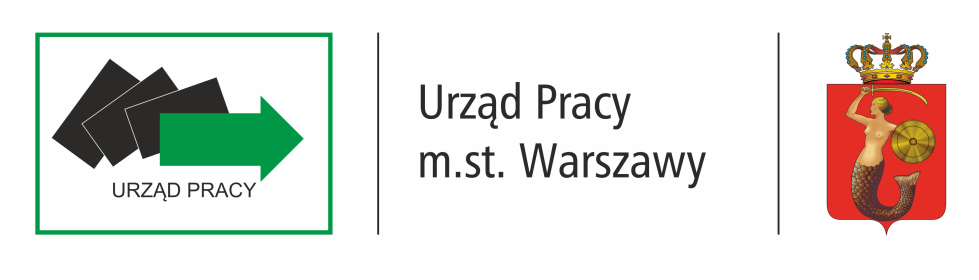 R A P O R TURZĘDU PRACY m.st. WARSZAWY2019 Warszawa, luty 2020SPIS TREŚCIMISJA, STATUS PRAWNY I ZADANIA URZĘDU1.1 	STRATEGIA MIASTA i MISJA URZĘDUMisją Urzędu Pracy m.st. Warszawy jest promocja zatrudnienia i aktywizacja zawodowa Klientów Urzędu oraz wspieranie pracodawców, w tym: udzielanie pomocy bezrobotnym i poszukującym pracy w znalezieniu zatrudnienia, udzielanie pomocy pracodawcom w pozyskiwaniu odpowiednich pracowników.Realizacja misji ma na celu, przede wszystkim, uzyskanie zadowolenia Klientów poprzez sprawną i terminową obsługę, dopasowanie oferty świadczonych usług do potrzeb Klientów oraz kształtowanie wizerunku instytucji niosącej pomoc, solidnej, życzliwej i otwartej dla Klientów. Urząd Pracy m.st. Warszawy realizuje swoją misję poprzez:podejmowanie działań zmierzających do promocji zatrudnienia, przeciwdziałania bezrobociu i jego negatywnym skutkom,pozyskiwanie i gospodarowanie środkami finansowymi na promocję zatrudnienia oraz aktywizację lokalnego rynku pracy, organizowanie i finansowanie programów rynku pracy,współpracę z partnerami społecznymi, organizacjami, instytucjami, jednostkami samorządu terytorialnego w zakresie promocji zatrudnienia,kompetentne załatwianie spraw wpływających do Urzędu w trybie i terminach określonych przepisami obowiązującego prawa,zapewnienie Klientom kompleksowej informacji dotyczącej realizowanych zadań  
i załatwianych przez Urząd spraw,spełnianie wymagań określonych w dokumentach wewnętrznych 
i zewnętrznych oraz innych oczekiwań Klientów,integrację warszawskiego rynku pracy z rynkiem Unii Europejskiej,gromadzenie i wykorzystanie wiedzy o potrzebach i oczekiwaniach Klientów
do doskonalenia świadczonych usług, wdrożenie, utrzymanie i ciągłą poprawę efektywności systemu zarządzania jakością, stałe podnoszenie kwalifikacji i wiedzy wszystkich pracowników zatrudnionych 
w Urzędzie.	 Urząd Pracy m.st. Warszawy realizując swoje zadania uwzględnia cztery cele strategiczne (Odpowiedzialna wspólnota, Wygodna lokalność, Funkcjonalna przestrzeń oraz Twórcze środowisko) określone w dokumencie Strategia Rozwoju m.st. Warszawy do 2030 roku, który został przyjęty przez Radę m.st. Warszawy 10 maja 2018 r. oraz Społeczną Strategię Warszawy - Strategię Rozwiązywania Problemów Społecznych na lata 2009-2020, która została uchwalona przez Radę m.st. Warszawy 18 grudnia 2008 roku. Jest ona ważnym przesłaniem dla obywateli i partnerów społecznych oraz gospodarczych działających 
w Warszawie. Przedstawiciele Urzędu brali udział w tworzeniu Strategii i biorą udział w jej realizacji. 1.2    STATUS PRAWNY I ZADANIA URZĘDU1.2.1 	ZASADY OGÓLNEUrząd Pracy jest jednostką budżetową m.st. Warszawy w rozumieniu ustawy
o finansach publicznych. Urząd wykonuje zadania na terenie miasta stołecznego Warszawy.
Urząd Pracy m.st. Warszawy obsługuje Klientów w budynkach: przy ul. Grochowskiej 171B (siedziba), przy ul. Ciołka 10A oraz od 19 lipca 2018 r. przy ul. Młynarskiej 37A. Nadzór nad Urzędem sprawuje Prezydent m.st. Warszawy lub upoważniony przez niego Zastępca za pośrednictwem Dyrektora Biura Rozwoju Gospodarczego. Zadania Urzędu Pracy, struktura zarządzania i zadania Dyrektora Urzędu Pracy
oraz gospodarka finansowa Urzędu Pracy określone są w Statucie Urzędu Pracy Miasta Stołecznego Warszawy zatwierdzonym Uchwałą Nr XXXVI/804/2004 Rady miasta stołecznego Warszawy z dnia 31 sierpnia 2004 roku, zmienionym Uchwałą Nr XX/677/2007 Rady miasta stołecznego Warszawy z dnia 6 grudnia 2007 r. oraz Uchwałą 
Nr LXXVI/1967/2014 Rady miasta stołecznego Warszawy z dnia 13 lutego 2014 r.Organizację i zasady funkcjonowania Urzędu Pracy określa Regulamin Organizacyjny zatwierdzony przez Prezydenta m.st. Warszawy (Zarządzenie Nr 4572/2010 Prezydenta miasta stołecznego Warszawy z dnia 29 kwietnia 2010 r., Zarządzenie zmieniające 5351/2010 Prezydenta miasta stołecznego Warszawy z dnia 17 września 2010 r. w sprawie ustalenia regulaminu organizacyjnego Urzędu Pracy m.st. Warszawy),  Zarządzenie nr 12/2018 Prezydenta m.st. Warszawy z dnia 5 stycznia 2018 r. zmieniające zarządzenie 
w sprawie ustalenia regulaminu organizacyjnego Urzędu Pracy m.st. Warszawy oraz Zarządzenie nr 1188/2019 Prezydenta m.st. Warszawy z dnia 11 lipca 2019 r. zmieniające zarządzenie w sprawie ustalenia regulaminu organizacyjnego Urzędu Pracy miasta stołecznego Warszawy 1.2.2 	PODZIAŁ KOMPETENCJI KIEROWNICTWAReprezentantem Urzędu Pracy w kontaktach zewnętrznych jest Dyrektor. Dyrektor kieruje pracą Urzędu przy pomocy: Zastępców Dyrektora, Głównego Księgowego, kierowników działów oraz Pełnomocnika Dyrektora ds. Systemu Zarządzania Jakością. Główny Księgowy przygotowuje projekt planu finansowego Urzędu Pracy m.st. Warszawy i uczestniczy w przygotowywaniu planu finansowego funduszu celowego tj.: Funduszu Pracy (FP), nadzoruje wykonanie planu finansowego Urzędu Pracy i planu finansowego FP, opracowuje sprawozdania finansowe i parafuje dokumenty, w których ustala się zobowiązania finansowe Urzędu, nadzoruje działalność Działu Finansowo-Księgowego. Szczegółowy podział zadań, kompetencji i odpowiedzialności pomiędzy Dyrektorem 
a Głównym Księgowym określa Regulamin Organizacyjny.1.2.3 	ROLA KIEROWNIKÓW DZIAŁÓW Działami kierują kierownicy, na których spoczywa odpowiedzialność: 
za koordynowanie i nadzorowanie pracy działów, podejmowanie decyzji oraz wydawanie dyspozycji zgodnie z zakresem działania komórki (na podstawie upoważnień Prezydenta m.st. Warszawy oraz Dyrektora), zapoznawanie pracowników z zadaniami komórki, zakresem współpracy z innymi komórkami oraz ustaleniami kierownictwa, dbałość o rozwój zawodowy pracowników, a w szczególności: umożliwienie pracownikom kierowanej komórki organizacyjnej uczestniczenia w szkoleniach, udzielanie pomocy pracownikom 
w opracowywaniu procedur i wytycznych realizacji zadań stałych, kontrola pracy, nadzorowanie ochrony danych osobowych, dokonywanie okresowych ocen przydatności zawodowej pracowników, opiniowanie obsady osobowej, przedstawianie propozycji dotyczących wysokości wynagrodzenia, przeszeregowań, nagród, premii i kar dla pracowników, podpisywanie korespondencji wewnętrznej i parafowanie pism przekazanych do podpisu Dyrektora, ustalanie i aktualizowanie opisów funkcji dla pracowników, powierzanie 
w uzasadnionych przypadkach pracownikom wykonywania czynności i zadań dodatkowych nieobjętych zakresem czynności, wyznaczanie zastępstwa w przypadku urlopu lub innej długotrwałej nieobecności w pracy pracowników komórki.1.2.4 	ZADANIA URZĘDUUrząd Pracy m.st. Warszawy realizuje zadania własne m.st. Warszawy jako miasta 
na prawach powiatu oraz zadania przekazane na mocy porozumień zawartych z jednostkami samorządu terytorialnego i administracji rządowej, a w szczególności:udziela pomocy bezrobotnym i poszukującym pracy w znalezieniu pracy, a także pracodawcom w pozyskaniu pracowników przez pośrednictwo pracy i poradnictwo zawodowe,rejestruje bezrobotnych i poszukujących pracy,przyznaje i wypłaca zasiłki oraz inne świadczenia z tytułu bezrobocia,inicjuje, organizuje i finansuje usługi i instrumenty rynku pracy oraz inne działania na rzecz aktywizacji bezrobotnych i osób niepełnosprawnych poszukujących pracy niepozostających w zatrudnieniu, realizuje zadania związane z Krajowym Funduszem Szkoleniowym, w szczególności udziela pomocy pracodawcom poprzez finansowanie kształcenia ustawicznego pracowników i pracodawcy;realizuje zadania z zakresu rehabilitacji zawodowej osób niepełnosprawnych,inicjuje i realizuje przedsięwzięcia mające na celu rozwiązanie lub złagodzenie problemów związanych z planowanymi zwolnieniami grup pracowników z przyczyn niedotyczących pracowników,realizuje zadania wynikające z koordynacji systemów zabezpieczenia społecznego, prawa swobodnego przepływu pracowników między państwami, związane 
z międzynarodowym przepływem pracowników wynikającym z odrębnych przepisów, umów międzynarodowych i innych porozumień zawartych z partnerami zagranicznymi,realizuje zadania związane z legalizacją podejmowania przez cudzoziemców pracy na terytorium Rzeczypospolitej Polskiej.Kierownictwo Urzędu dąży do tego, aby Urząd działał w zakresie swych ustawowych obowiązków oraz spełniał potrzeby i oczekiwania Klientów. Urząd Pracy m.st. Warszawy jest instytucją posiadającą nowoczesną i uporządkowaną strukturę organizacyjną. Model organizacyjny Urzędu oparty jest na kryterium podobieństwa realizowanych funkcji (kryterium rodzajowe), co wynika z faktu, że podstawowym czynnikiem determinującym strukturę organizacyjną jest charakter zadań realizowanych przez poszczególne komórki organizacyjne. 	Docelowym modelem funkcjonowania Urzędu jest organizacja pracy umożliwiająca Klientowi załatwienie sprawy w wyznaczonym terminie przy minimalizowaniu konieczności ponawiania wizyt w Urzędzie. Ma to umożliwić skrócenie czasu obsługiwania Klienta oraz zapewnić pełniejszą kontrolę tego procesu. Zgodnie z obowiązkiem określonym w Zarządzeniu Prezydenta m.st. Warszawy 
nr 861/2019 z dnia 22 maja 2019 r., w celu zapewnienia zachowania najwyższych standardów zasad etycznych i społecznych przy realizacji celów i zadań Urzędu, Dyrektor Urzędu Pracy 
m. st. Warszawy, Zarządzeniem nr 21/2019 z dnia 18 listopada 2019 r. wprowadził w Urzędzie Pracy m.st. Warszawy Kodeks Etyki Pracowników Urzędu Pracy m.st. Warszawy oraz Procedurę reagowania na zidentyfikowane przypadki nadużyć, w tym korupcji w Urzędzie Pracy m.st. Warszawy. Wprowadzenie i stosowanie przyjętych reguł ma na celu budowanie wizerunku Urzędu Pracy m.st. Warszawy jako instytucji działającej w sposób uczciwy 
i przejrzysty.1.2.5 	ZINTERGOWANY SYSTEM ZARZĄDZANIA JAKOŚCIĄWdrożony w Urzędzie Pracy m. st. Warszawy Zintegrowany System Zarządzania Jakością i Kontroli Zarządczej zwany dalej Zintegrowanym Systemem Zarzadzania (ZSZ) 
jest zgodny z: wymaganiami normy ISO 9001:2015, wymaganiami standardów kontroli zarządczej dla sektora finansów publicznych.Zgodnie z zapisami ustawy z dnia ustawy z dnia 27 sierpnia 2009 r. o finansach publicznych (Dz. U. z 2017 r., poz. 2077 z późn. zm.) wprowadzającej instytucję kontroli zarządczej od 2010 roku w Urzędzie Pracy m.st. Warszawy obowiązuje System Kontroli Zarządczej wprowadzony Zarządzeniem Dyrektora Urzędu Pracy m.st. Warszawy.Przedstawicielem kierownictwa jest Pełnomocnik ds. Systemu Zarządzania Jakością. Jest on odpowiedzialny za nadzór i utrzymanie Zintegrowanego Systemu Zarządzania oraz nieustanne doskonalenie jego skuteczności oraz zapewnienie zgodności systemu zarządzania jakością z wymaganiami zawartymi w normie PN - EN SO 9001:2015 oraz Kontroli Zarządczej zgodnej ze standardami kontroli zarządczej dla sektora finansów publicznych.Pełnomocnik ds. Systemu Zarządzania Jakością posiada niezbędne uprawnienia
i jest odpowiedzialny za:planowanie i nadzór nad sporządzaniem dokumentacji systemu zarządzania jakością,koordynację działań i nadzór w zakresie wdrażania i utrzymywania systemu,przedstawianie kierownictwu sprawozdań dotyczących wdrażania, funkcjonowania, doskonalenia systemu, ścisłą współpracę z kierownictwem poszczególnych działów w zakresie wdrażanego, funkcjonującego i doskonalonego systemu.inicjowanie i podejmowanie działań mających na celu stałe doskonalenie wdrożonego systemu zarządzania jakością,opracowywanie i realizację auditów wewnętrznych, ocenę skuteczności podejmowanych działań korygujących i zapobiegawczych,przygotowywanie dokumentacji dotyczącej przeglądów systemu zarządzania  jakością,analizowanie danych z auditów i przeglądów.Naczelnym zadaniem Pełnomocnika ds. SZJ jest kształtowanie w Urzędzie świadomości, iż podstawową powinnością każdego urzędnika jest świadczenie usług, w trybie określonym prawem, w taki sposób, aby zawsze spełniać słuszne oczekiwania Klienta.Pełnomocnik ds. SZJ jest uprawniony do kontaktów z jednostkami zewnętrznymi 
w sprawach certyfikacji i nadzoru nad systemem zarządzania jakością w Urzędzie Pracy 
m. st. Warszawy.1.2.6	INSPEKTOR OCHRONY DANYCH Zgodnie z art. 39 ust. 1 rozporządzenia unijnego dotyczącego ochrony danych osobowych 
do najważniejszych zadań Inspektora Ochrony Danych należy:informowanie administratora, podmiotu przetwarzającego oraz pracowników 
o obowiązkach spoczywających na nich w związku z obowiązującymi przepisami dotyczącymi ochrony danych osobowych;monitorowanie przestrzegania przepisów dotyczących ochrony danych osobowych oraz wprowadzenia odpowiednich przepisów wewnętrznych a także prowadzenie działań zwiększających świadomość pracowników w tej materii, w tym szkoleń i audytów;udzielanie zaleceń co do oceny skutków dla ochrony danych osobowych;współpraca z organem nadzorczym a także pełnienie funkcji punktu kontaktowego dla organu nadzorczego w kwestiach związanych z przetwarzaniem danych.Mając na uwadze powyższe zadania, w 2019 roku w wewnętrznym szkoleniu pt. „Ochrona danych osobowych w związku z przetwarzaniem danych osób bezrobotnych oraz innych klientów w Urzędzie Pracy m. st. Warszawy” wzięło udział 40 pracowników. Takie szkolenie wpływa niewątpliwie na wzrost świadomości pracowników związanych z ochroną danych Klientów Urzędu.Ponadto w 2019 roku został przeprowadzony Audyt KRI-RODO, którego celem była ocena stanu spełnienia wymagań związanych z przepisami ochrony danych osobowych. Audyt wskazał mocne i słabe strony w systemie ochrony danych osobowych. Dzięki temu udało się zlokalizować obszary, które wymagają większej analizy i ewentualnej poprawy. 
Jednakże system bezpieczeństwa informacji to proces, który wymaga ciągłego doskonalenia 
i ulepszania, który nadal przez Urząd będzie kontynuowany.2.	WARSZAWSKI RYNEK PRACY2.1 	  GOSPODARKAStolica pełni ważne funkcje: administracyjne, gospodarcze, polityczne, kulturalne i infrastrukturalne. Jest miejscem koncentracji kapitału rodzimego i zagranicznego, dobrze rozwiniętego sektora usług oraz największym w kraju ośrodkiem naukowo-badawczym, 
w którym usytuowanych jest najwięcej uczelni wyższych.Według danych Urzędu Statystycznego (Serwis Informacyjny Urzędu Statystycznego 
w Warszawie) w Warszawie na dzień 30 września 2019 r., w rejestrze REGON zarejestrowane były 451 042 podmioty gospodarki narodowej, co stanowiło 53,3% ogółu podmiotów gospodarczych zarejestrowanych w województwie mazowieckim.W porównaniu do września 2018 r. liczba tych podmiotów zwiększyła 
się o 5,4% (wrzesień 2018 r. – 427 765 podmiotów gospodarczych). Podmioty gospodarki narodowej pozostające w rejestrze REGON 
według form własności*Źródło: Urząd Statystyczny w Warszawie, Przegląd Statystyczny Warszawy III kwartał 2019, Rok XXVIII, nr 3, Warszawa 2019 r.Na dzień 30 września 2019 r. najliczniejszą grupę wśród podmiotów gospodarczych stanowiły osoby fizyczne prowadzące działalność gospodarczą (55,7%). W odniesieniu 
do analogicznego okresu roku ubiegłego największą dynamikę odnotowano w grupie spółek handlowych (wzrost o 7,6%).Podmioty gospodarki narodowej pozostające w rejestrze REGON według sekcjiŹródło: Urząd Statystyczny w Warszawie, Przegląd Statystyczny Warszawy III kwartał 2019, Rok XXVIII, nr 3, Warszawa 2019 r. Wśród podmiotów gospodarki narodowej w m.st. Warszawie największy odsetek stanowiły jednostki funkcjonujące w sekcjach związanych z „Działalnością profesjonalną, naukową i techniczną” (19,3%) i „Handlem; naprawą pojazdów samochodowych” (19,2%), 
a najmniejszy w sekcji „Administracja publiczna i obrona narodowa; obowiązkowe zabezpieczenia społeczne” (0,1%). Największy wzrost liczby podmiotów (w ujęciu ilościowym) w stosunku do ostatniego kwartału 2018 r. odnotowano w sekcjach: „Działalność profesjonalna, naukowa i techniczna” 
(plus 4 108 podmiotów) oraz „Informacja i komunikacja” (plus 2 896 podmiotów). Natomiast najmniejszy wzrost liczby podmiotów (w ujęciu ilościowym) w stosunku 
do ostatniego kwartału 2018 r. odnotowano w sekcjach: „Administracja publiczna i obrona narodowa; obowiązkowe zabezpieczenia społeczne” (plus 7 podmiotów) oraz „Rolnictwo, leśnictwo, łowiectwo i rybactwo” (plus 38 podmiotów). W okresie styczeń - wrzesień 2019 r. przeciętne zatrudnienie w Warszawie (w sektorze przedsiębiorstw) kształtowało się na poziomie 1.081,8 tys. osób i było wyższe o 1,7 % 
w stosunku do analogicznego okresu roku poprzedniego, w województwie natomiast ukształtowało się na poziomie 1.527,0 tys. osób i było wyższe o 2,2 %.Źródło: Urząd Statystyczny w Warszawie, Przegląd Statystyczny Warszawy III kwartał 2019, Rok XXVIII, nr 3, Warszawa 2019 r.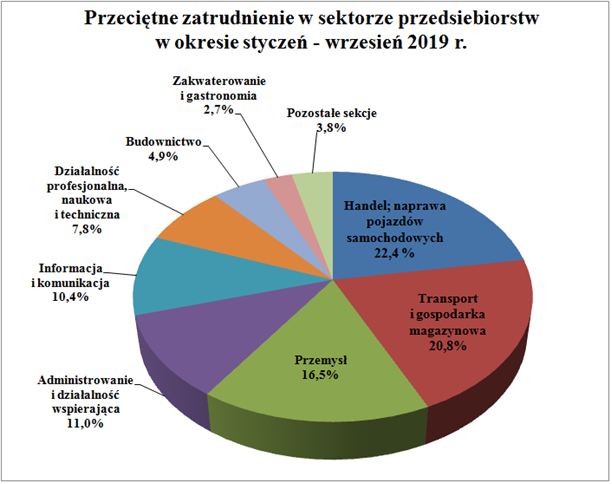 W stolicy, w ogólnej liczbie osób zatrudnionych w sektorze przedsiębiorstw w okresie styczeń - wrzesień 2019 r. najliczniejszą grupę stanowili zatrudnieni w sekcji „Handel; naprawa pojazdów samochodowych” (239,1 tys. osób), tj. 22,4% ogółu zatrudnionych oraz „Transport i gospodarka magazynowa” (225,4 tys. osób), tj. 20,8% ogółu zatrudnionych. 
W stosunku do analogicznego okresu 2018 r. zatrudnienie w tych sekcjach wzrosło odpowiednio o 4,5% i 3,8%.Przeciętne miesięczne wynagrodzenie brutto w m.st. Warszawie w sektorze przedsiębiorstw w okresie styczeń – wrzesień 2019 r. kształtowało się na poziomie 6 422,21 zł 
(w województwie- 6 059,85 zł) i było wyższe o 5,5% w stosunku do analogicznego okresu roku poprzedniego (w województwie o 5,8%).W Warszawie w okresie styczeń – wrzesień 2019 r. najwyższe przeciętne wynagrodzenie brutto zanotowano w sekcji „Informacja i komunikacja” (9 542,94 zł), było ono wyższe od przeciętnego wynagrodzenia brutto ogółem w Warszawie o 48,6%. Najniższe przeciętne wynagrodzenie brutto w okresie styczeń - wrzesień 2019 r. odnotowano w sekcji „Administrowanie i działalność wspierająca” (4 242,90 zł) i było ono niższe od najwyższego 
w tym okresie o 55,5%, a od przeciętnego miesięcznego wynagrodzenia brutto ogółem 
o 33,9%.Liczba podmiotów gospodarczych zarejestrowanych w poszczególnych dzielnicach           Źródło: Urząd Statystyczny w Warszawie, Przegląd Statystyczny Warszawy III kwartał 2019, Rok XXVIII, nr 3, Warszawa 2019 r.Warszawa jest wiarygodnym i stabilnym partnerem do inwestycji długoterminowych. Świadczą o tym oceny ratingowe. W 2019 r., tak jak w ubiegłych latach, Fitch Ratings podtrzymał Warszawie  długoterminowy rating w walucie krajowej (Issuer Default Rating - IDR) na poziomie „A-“. Ponownie potwierdził także długoterminowy rating krajowy „AAA(pol)” dla programu emisji obligacji do kwoty 4 mld zł oraz wszystkich emisji dokonanych przez Warszawę 
w ramach tego programu.Na uwagę zasługuje „mocna” ocena dla Warszawy w kategorii stabilności wydatków. 
Jak oceniają przedstawiciele Fitch Ratings miasto stołeczne jest w tym zakresie oceniane wyżej niż inne miasta Polski. Na takim samym poziomie oceniono również stolicę w kategorii „Elastyczności wydatków”, a także „Zobowiązań i płynności” w zakresie stabilności
 i elastyczności. W sierpniu 2019 roku Warszawa została uznana „najbardziej przyjaznym dla biznesu miastem w regionie” w rankingu miast opublikowanym przez portal Emerging Europe. Stolica Polski odniosła zwycięstwo zarówno w zestawieniu ogólnym, jak i dwóch podkategoriach
 – ma najlepszą markę i największą pulę talentów.Warto zwrócić również uwagę na awans miasta stołecznego Warszawy w raporcie The Global Financial Centres Index 26 opublikowanym przez firmę konsultingową Z/Yen oraz City of London w drugiej połowie 2019 r. W rankingu Warszawa zajęła 64 miejsce i jest to awans o sześć miejsc w stosunku do poprzedniej edycji rankingu. W naszym regionie najbliższym konkurentem jest będąca na 58 miejscu Praga, która awansowała o cztery miejsca. Stolica została w rankingu przypisana do regionu Europy Wschodniej i Azji Środkowej, gdzie zajmuje czwarte miejsce – wyprzedza ją czeska Praga, a także Stambuł oraz Nursułtan (dawniej Astana), który jest pierwszy.Warszawa została liderem także w rankingu Europolis. Miasta dla młodych, zdobywając 55 punktów. Opublikowany w 2019 r. przez Fundację Schumana raport bada atrakcyjność 66 polskich miast dla ich młodych mieszkańców. Jak można przeczytać 
w raporcie: „Warszawa jest bardzo silną gospodarką, o wysokich przeciętnych zarobkach 
i niskim odsetku młodych bezrobotnych (w obu miernikach zajęła pod tym względem drugą najlepszą pozycję). Nie zaskakuje, że jej mieszkańcy najmocniej odczuwają aktywność inwestycyjną przedsiębiorców. Warszawa jest też miastem, w którym łatwo o zewnętrzną 
i wewnętrzną mobilność – jako stolica może się pochwalić największą liczbą połączeń międzynarodowych i krajowych, tak lotniczych, jak kolejowych; od kilku lat konsekwentnie inwestuje również w infrastrukturę publicznego roweru miejskiego. Młodzi Warszawiacy mogą korzystać z bogatej oferty kulturalnej (trzecie miejsce w kategorii „Kultura”), mają też wpływ na miejską politykę. Warszawa zajęła także wysoką pozycję w kategorii „Otwartość” – jest jednym z najpopularniejszych miejsc pracy i nauki dla obcokrajowców, ma też stosunkowo młodą radę miejską (prawie 17 proc. radnych nie przekroczyło 30. roku życia).”2.2 	DEMOGRAFIALiczba ludności Warszawy według dzielnic stan na 30.06.2019 r., oraz 30.06.2009 r.** Źródło: Urząd Statystyczny w Warszawie, Przegląd Statystyczny Warszawa nr 3/2009 oraz  nr 3/2019 kwartalnik, W 2019 r. najwięcej osób mieszkało na Mokotowie (217 tys. mieszkańców),
a najmniej w Rembertowie ( 24 tys. mieszkańców). W ciągu ostatnich 10 lat najwięcej mieszkańców przybyło na Białołęce, blisko 39 tys. a największy spadek ludności odnotowano w Śródmieściu (ponad 13 tys. mieszkańców).Na koniec czerwca 2019 r. na liczbę ludności m.st. Warszawy składało się (według ekonomicznych grup wieku) 322 966 osób w wieku przedprodukcyjnym, 1 026 392 osób w wieku produkcyjnym oraz 433 963 osób w wieku poprodukcyjnym.	„W stosunku do końca czerwca 2018 r. w strukturze ludności według ekonomicznych grup wieku zwiększył się udział ludności w wieku przedprodukcyjnym i poprodukcyjnym odpowiednio o 0,3 p. proc. i o 0,1 p. proc. Natomiast udział osób w wieku produkcyjnym zmniejszył się o 0,5 p. proc."Na 100 mieszkańców Warszawy w wieku produkcyjnym przypadały 74 osoby w wieku nieprodukcyjnym (wzrost w stosunku do roku poprzedniego -72).Na podstawie „Prognozy dla powiatów i miast na prawie powiatu oraz podregionów na lata 2014-2050 (opracowana w 2014 r.)”  można zauważyć, że w m.st. Warszawa będzie wzrastać liczba mieszkańców. Co potwierdzają aktualne dane dotyczące liczby mieszkańców, prognoza na koniec 2019 r. zakładała , że będzie ich 1.745.331, a już w czerwcu  2019 r. było ich 1.783.351.Analizując dane zawarte w powyższej prognozie, można zaobserwować, że do roku 2030 r. wzrośnie liczba osób w wieku produkcyjnym w stosunku do roku 2019, ale już 
w 2050 r. znacząco spadnie. Natomiast jeśli pod uwagę weźmiemy wiek poprodukcyjny to nieznaczny spadek 
w stosunku do roku 2019 mieszkańców Warszawy nastąpi w 2030 r., ale już w 2050 r. można będzie  według prognozy zaobserwować duży wzrost do 488.469 osób w tej grupie Warszawiaków. 2.3 	WARSZAWA NA TLE INNYCH MIAST Stan na 30 września 2019 r.Źródło: Urząd Statystyczny w Warszawie, Przegląd Statystyczny Warszawy III kwartał 2019, Rok XXVIII, nr 3, Warszawa 2019 r.Stopa bezrobocia w Warszawie była jedną z najniższych w Polsce, na koniec III kwartału wynosiła 1,4%. Najniższą stopę bezrobocia w kraju w tym okresie miały Katowice
 - 1,0%.Na dzień 30.09.2019 r. na jedną ofertę pracy w Warszawie przypadało 11 osób bezrobotnych (rok wcześniej 9 osób), w Gdańsku - 6, w Poznaniu – 5 osób, w Łodzi - 10 osób, w Krakowie – 4 osoby, w Katowicach - 2 osoby i we Wrocławiu – 2 osoby.Warszawa to metropolia, rozwija się i realizuje inwestycje, które generują miejsca pracy w bardzo określonych zawodach, najczęściej wymagających wysokich kwalifikacji. Pracodawcy poszukują osób posiadających odpowiednie doświadczenie, motywację, chęć uczenia się i podnoszenia kwalifikacji. Część z nich  współpracuje z Urzędem Pracy m.st. Warszawy i sukcesywnie zgłasza informacje o wakatach. Jednakże z uwagi na często dość dużą rotację pracowników i potrzebę szybkiego znalezienia pracowników, do Urzędu trafia tylko część ofert pracy. Przy rekrutacjach na poziomie średniego i wyższego szczebla, pracodawcy korzystają z usług wyspecjalizowanych agencji zatrudnienia. W Warszawie działa również bardzo dużo agencji pracy tymczasowej, które również wspierają pracodawców 
w procesie rekrutacji i selekcji pracowników. Różnorodność branży rekrutacyjnej, coraz większe znaczenie mediów społecznościowych i roli internetu w życiu człowieka oraz szerokie kontakty osobiste, wszystko to powoduje, że część ofert pracy nie trafia do Urzędu 
i nie znajduje swojego odzwierciedlenia w danych statystycznych.STOPA BEZROBOCIA - WARSZAWA NA TLE KRAJU I INNYCH MIASTStan na dzień 30 września 2019 r.2.4 	STAN I STRUKTURA BEZROBOCIA2.4.1 	STOPA BEZROBOCIA Na dzień 31 grudnia stopa bezrobocia przedstawiała się następująco:Stopa bezrobocia w %W ostatnich sześciu latach w stolicy obserwujemy stały spadek stopy bezrobocia, 
od 4,8 % w grudniu 2013 do 1,3% na koniec 2019 r. Poziom wskaźnika w ostatnich sześciu latach obrazuje powyższy wykres. W grudniu 2019 r. stopa bezrobocia na Mazowszu wyniosła 4,4 %, a w Polsce 5,2%.2.4.2	 LICZBA BEZROBOTNYCHW Urzędzie Pracy m.st. Warszawy na dzień 31 grudnia 2019 r. zarejestrowanych było 17.367 osób bezrobotnych (2018 r. - 19.382 osoby), w tym 8.573 kobiety (2018 r. - 9.707), które stanowiły 49,4 % ogółu bezrobotnych. Stan na dzień 31 grudnia 2019 r.Ponadto w rejestrze Urzędu pozostawało 1.228 osób poszukujących pracy, w tym 387
osób niepełnosprawnych i nie pozostających w zatrudnieniu. Na dzień 31 grudnia 2019 r. 3.001 osób posiada prawo do zasiłku (17,2% ogółu). Liczba bezrobotnych wg dzielnic warszawskich – stan na koniec grudnia 2019 r.W roku 2019 r. we wszystkich dzielnicach Warszawy zanotowano spadek liczby osób bezrobotnych. 2.4.3 	NAPŁYW DO BEZROBOCIA W LATACH 2017-2019W 2019 r. w Urzędzie Pracy m.st. Warszawy zarejestrowano 32.432 osoby bezrobotne
(w tym  15.538 kobiet), czyli: o 2.160 bezrobotnych mniej, niż w analogicznym okresie ubiegłego roku,o 1.083 bezrobotne kobiety mniej, niż w analogicznym okresie ubiegłego roku.Napływ do bezrobocia w latach 2019–2017W omawianym okresie, w porównaniu do roku 2018, liczba osób rejestrujących się spadła o 2.160. W 2019 r. wśród osób rejestrujących się najliczniejszą grupę stanowiły osoby poprzednio pracujące, ich liczba wynosiła 29.261, co stanowi 90,2% ogółu zarejestrowanych. Bezrobotnych dotychczas niepracujących było 3.171, tj. 9,8 % ogółu napływu. Po raz kolejny zarejestrowano 23.177 osób (71,5% zarejestrowanych). Wśród rejestrujących się w 2019 r. było 811 osób zwolnionych z przyczyn nie dotyczących pracowników, czyli o 142 osoby więcej niż w roku 2018. Zanotowano spadek 
o 1.811 liczby osób rejestrujących się poprzednio pracujących. Napływ do bezrobocia w kolejnych miesiącach 2019 r. 
(wybrane kategorie)W 2019 r. najwięcej osób zarejestrowało się w styczniu (3.380). Najmniej osób zarejestrowało się w grudniu – 2.135. Średnio w miesiącu rejestrowało się 2.702 bezrobotnych.Liczba osób rejestrujących się w 2019 r. od stycznia do grudnia oscylowała 
w granicach od 3.380 do 2.135. 2.4.4 	ODPŁYW Z BEZROBOCIA W LATACH 2017-2019W 2019 roku wyłączono z ewidencji 34.447 osób bezrobotnych, z których pracę podjęło 16.771 (48,7% wszystkich wyłączonych). Najczęstszym powodem wyrejestrowań jest podjęcie pracy, drugim dużym powodem wyłączeń z rejestru jest niepotwierdzenie gotowości do pracy. W wyniku niepotwierdzenia gotowości do pracy wyrejestrowano 10.251 osób bezrobotnych, tj. 29,8% wszystkich wyrejestrowanych w 2019 r. Wśród nich były też osoby, które nie zgłosiły się w wyznaczonym terminie, gdyż np. podjęły pracę zarobkową i nie powiadomiły o tym fakcie Urzędu. Odpływ z bezrobocia w latach 2017-2019Wyrejestrowania w kolejnych miesiącach 2019 r. 
(wybrane kategorie)W listopadzie 2019 r. wyrejestrowano najmniejszą liczbę osób bezrobotnych. (2.385). Najwięcej wyrejestrowań odnotowaliśmy w październiku 2019 r. (3.545). Najwięcej wyrejestrowań w wyniku podjęcia pracy było we wrześniu (1.687) oraz w październiku (1.674). Najwięcej niepotwierdzeń gotowości do pracy odnotowano w październiku (1.223) oraz lipcu (1.028). 2.5	STRUKTURA BEZROBOCIA2.5.1	BEZROBOTNI WEDŁUG WIEKU W LATACH 2017-2019Wśród bezrobotnych zarejestrowanych w Urzędzie Pracy m.st. Warszawy najliczniejszą grupę stanowią osoby w wieku 35-44 lata (28%). Drugą co do liczebności grupę stanowią osoby w wieku 45-54 (21%)  oraz  25-34 lata (21% ogółu bezrobotnych), w roku 2019 w tej grupie liczba zarejestrowanych spadła o –  532 osoby i był to największy spadek w porównaniu do roku poprzedniego.Grupa osób w wieku do 24 lat jest najmniej liczną grupą i stanowi zaledwie 4% ogółu zarejestrowanych.Na Mazowszu we wszystkich grupach wiekowych odnotowano spadki - największe odpowiednio: grupa od 25 do 34 roku życia 4.444 osoby oraz od 35 do 44 roku życia 2.617 osób. Najliczniejsze grupy osób bezrobotnych to: osoby w wieku 25-34 lata (31.812 osób) oraz osoby w wieku 35-44 lata (31.086 osób). BEZROBOTNI WEDŁUG WIEKU W LATACH 2017-20192.5.2	BEZROBOTNI W WARSZAWIE WEDŁUG WYKSZTAŁCENIA W LATACH 2017-2019W końcu grudnia 2019 r. w porównaniu z analogicznym okresem ubiegłego roku 
w Warszawie nastąpił spadek liczby zarejestrowanych bezrobotnych we wszystkich wyodrębnionych grupach. Największy spadek, w porównaniu do roku poprzedniego, tj. o 595 zanotowano w grupie osób z wykształceniem policealnym i średnim zawodowym oraz o 527 osób z wykształceniem gimnazjalnym i poniżej.Wśród bezrobotnych zarejestrowanych w Urzędzie Pracy m.st. Warszawy najliczniejsze grupy stanowią osoby z wykształceniem wyższym (35%), gimnazjalnym i poniżej (22%) oraz policealnym i średnim zawodowym (20%). Natomiast najmniej liczną grupą są osoby 
z wykształceniem zasadniczym zawodowym (11%). Na Mazowszu wśród osób bezrobotnych dominują osoby z wykształceniem gimnazjalnym i poniżej (26%), a także z zasadniczym zawodowym (23%). Najmniej liczną grupę stanowią osoby z wykształceniem średnim ogólnokształcącym (12%) oraz wyższym (17%).BEZROBOTNI WEDŁUG WYKSZTAŁCENIA W LATACH 2017-20192.5.3	BEZROBOTNI W WARSZAWIE WEDŁUG STAŻU PRACY W LATACH 2017-2019W 2019 r. nastąpił spadek liczby bezrobotnych we wszystkich badanych pod względem stażu pracy grupach. Największy spadek zanotowano w grupie osób ze stażem od 5 do 10 lat – o 496 osób. Najmniejszy spadek liczby bezrobotnych zanotowano w grupie osób 30 i więcej lat stażu pracy  – o 141 osób.Struktura bezrobotnych według stażu od lat jest niemalże niezmienna. Najliczniejsze
grupy stanowią osoby ze stażem pracy poniżej jednego roku - 23% ogółu osób zarejestrowanych oraz ze stażem 1-5 lat (19%) i osoby ze stażem pracy od 10 do 20 lat - 18% ogółu osób zarejestrowanych. Najmniej liczną grupę stanowią osoby, które mają 30 i więcej lat stażu pracy - 4% ogółu.Na Mazowszu najliczniejszą grupę stanowią osoby ze stażem 1-5 lat (24%),
drugą co do wielkości grupę tworzą osoby bezrobotne ze stażem pracy do 1 roku (18%). 
We wszystkich grupach wyodrębnionych ze względu na staż pracy zanotowano spadek liczby osób bezrobotnych. Największy spadek ilościowy nastąpił w grupie osób bez stażu (2.780 osób), a najmniejszy w grupie osób ze stażem pracy 30 lat i więcej (428 osób). BEZROBOTNI WEDŁUG STAŻU PRACY W LATACH 2017-2019BEZROBOTNI W WARSZAWIE WEDŁUG CZASU POZOSTAWANIA
BEZ PRACY W LATACH 2017-2019Analizując dane dotyczące zarejestrowanych w Urzędzie osób bezrobotnych pod względem czasu ich pozostawania bez pracy zauważamy wzrost liczby zarejestrowanych tylko w jednej grupie od 6 do 12 miesięcy (o 83 osoby). Natomiast największy spadek nastąpił w grupie osób pozostających bez pracy pow. 24 miesięcy -  o 1.427 osób. Najmniejszy spadek nastąpił w grupie osób pozostających bez pracy od 3 do 6 miesięcy  
o 64 osoby.Wśród bezrobotnych zarejestrowanych w Urzędzie Pracy m.st. Warszawy najliczniejszą grupę stanowią osoby pozostające bez pracy od 1 do 3 miesięcy (21%). Natomiast najmniej liczną grupą są bezrobotni pozostający bez pracy do 1 miesiąca (12%).Na Mazowszu również największy spadek liczby zarejestrowanych odnotowano 
w grupie osób pozostających bez pracy pow. 24 miesięcy o 5.706 osób. Najmniejszy spadek
liczby zarejestrowanych osób odnotowano w grupie bezrobotnych pozostających bez pracy
do 1 miesiąca (1.008 osób).W 2019  roku na Mazowszu najmniej liczną grupę stanowiły osoby pozostające 
w rejestrze do jednego miesiąca - 10% ogółu zarejestrowanych (11.610 osób), natomiast najliczniejszą grupę (25%) stanowiły osoby, które pozostawały w urzędowych rejestrach powyżej 24 miesięcy tj. 31.189 osób.BEZROBOTNI WEDŁUG CZASU POZOSTAWANIA BEZ PRACY W LATACH 2017-20192.6  OSOBY BEZROBOTNE WEDŁUG WYBRANYCH GRUP ZAWODÓW 
 I SPECJALNOŚCINajliczniej reprezentowanymi grupami wśród zarejestrowanych osób bezrobotnych
byli przedstawiciele zawodów: sprzedawca (1.011 osób), pozostali pracownicy obsługi biurowej (926 osób), pozostali sprzedawcy sklepowi {ekspedienci} (626 osób), doradcy klienta (407 osób), magazynierzy (686 osób), sprzątaczki biurowe (385 osób), robotnicy gospodarczy (369 osób), technicy prac biurowych (348 osób),  technicy ekonomiści (322 osoby),  kasjerzy handlowi (319 osób), przedstawiciele handlowi (291 osób), specjaliści 
ds. marketingu i handlu (256 osób), oraz kucharze (256 osób). Jak w każdym roku, najliczniejszą grupę (5.016 osób) stanowiły osoby bez zawodu.2.7 	BEZROBOTNI POSIADAJĄCY PRAWO DO ZASIŁKUWedług stanu na 31 grudnia 2019 roku prawo do zasiłku posiada 3.001 osób bezrobotnych (tj. 17,3% ogółu bezrobotnych), w tym 1.786 kobiet. Na koniec 2019 r. liczba bezrobotnych z prawem do zasiłku była niższa o 42 osoby w porównaniu z grudniem 2018 r. Na koniec grudnia 2019 r. wśród osób posiadających prawo do zasiłku było  np. 50 osób 
w wieku do 25 lat (1,6% ogółu bezrobotnych posiadających prawo do zasiłku) oraz 1.089 osób w wieku powyżej 50 roku życia (36,3 % ogółu bezrobotnych posiadających prawo do zasiłku). Wśród osób z prawem do zasiłku było 21 cudzoziemców.W całym 2019 roku zarejestrowano 6.691 osób bezrobotnych posiadających prawo                   do zasiłku. Najwięcej osób z prawem do zasiłku pozostawało w rejestrze Urzędu na koniec lutego – 3.199 osób, a najmniej na koniec grudnia – 3.001 osób.2.8 	BEZROBOTNE KOBIETYNa koniec grudnia 2019 r. liczba zarejestrowanych w Urzędzie Pracy m.st. Warszawy bezrobotnych kobiet wynosiła  8.573, tj. 49,1% ogółu, i była o 1.134  niższa, niż w grudniu 2018 r.Ogółem, w 2019 roku w Urzędzie Pracy m.st. Warszawy:zarejestrowano 15.538  kobiet,wyłączono z rejestru 16.672 kobiety, z których pracę podjęło 8.948. Wśród kobiet wyłączonych z rejestru, podobnie jak wśród ogółu osób bezrobotnych, są z pewnością kobiety, które nie zgłosiły się w wyznaczonym terminie lub podjęły pracę zarobkową i nie powiadomiły o tym fakcie Urzędu. 2.8.1	BEZROBOTNE KOBIETY WEDŁUG WIEKU W LATACH 2017-2019We wszystkich grupach wiekowych odnotowano spadek liczby zarejestrowanych kobiet. Największy spadek nastąpił w grupie kobiet 25-34 lata  (375 osób) oraz w grupie kobiet 55-59 lat (262 osoby). Najmniejszy spadek nastąpił w grupie kobiet 18-24 lata o 103 osoby.Na Mazowszu podobnie jak w Warszawie największy spadek liczby zarejestrowanych kobiet odnotowano w grupach wiekowych: 25-34 lata, spadek o 2.735 osób oraz 34-44 lata, spadek o 1.756 osób. BEZROBOTNE KOBIETY WEDŁUG WIEKU W LATACH 2017-20192.8.2	BEZROBOTNE KOBIETY WEDŁUG WYKSZTAŁCENIA W LATACH 
2017-2019W m.st. Warszawa w końcu grudnia 2019 r. w porównaniu z analogicznym okresem roku ubiegłego, pod względem wykształcenia, we wszystkich grupach nastąpił spadek liczby zarejestrowanych bezrobotnych kobiet. Największy spadek odnotowano w grupie kobiet 
z wykształceniem policealnym i średnim zawodowym o 372 osoby oraz z wykształceniem gimnazjalnym i poniżej – o 258 osób. 	Na Mazowszu odnotowano największy spadek w grupie kobiet z wykształceniem gimnazjalnym i poniżej – 2.023.Najbardziej liczną grupę, wśród bezrobotnych kobiet w Warszawie stanowią panie 
z wykształceniem wyższym (42%). Kolejnymi grupami co do liczebności są kobiety 
z wykształceniem policealnym i średnim zawodowym - 19%, gimnazjalnym i poniżej – 19%, średnim ogólnokształcącym - 13%, zasadniczym zawodowym - 7%.BEZROBOTNE KOBIETY WEDŁUG WYKSZTAŁCENIA W LATACH 2017-20192.8.3	BEZROBOTNE KOBIETY WEDŁUG STAŻU PRACY W LATACH 2017-2019W grudniu 2019 r. wśród bezrobotnych kobiet w Warszawie najliczniejszą grupę stanowiły panie ze stażem pracy do 1 roku - 22% (na Mazowszu 20%). Największy spadek odnotowano wśród zarejestrowanych kobiet ze stażem od 5 do 10 lat - o 322 osoby. Spadek liczby bezrobotnych kobiet odnotowano we wszystkich analizowanych grupach.Na Mazowszu największy spadek zanotowano wśród kobiet bez stażu pracy o 1.631 osób. Najliczniejszą wśród analizowanych pod względem stażu pracy jest grupa pań ze stażem pracy 1-5 lat (16.134 osoby). Tuż za nią usytuowały się kobiety ze stażem do 1 roku 
(12.467 osób). Najmniejszą natomiast grupą, podobnie jak w latach poprzednich, były kobiety bezrobotne z ponad 30 - letnim stażem pracy - 1% (891 kobiet).BEZROBOTNE KOBIETY WEDŁUG STAŻU PRACY W LATACH 2017-20192.8.4	BEZROBOTNE KOBIETY WEDŁUG CZASU POZOSTAWANIA BEZ PRACY 
W LATACH 2017-2019Analiza danych z końca grudnia 2019 r. pokazuje, iż wśród bezrobotnych kobiet największą grupę stanowiły panie pozostające bez pracy 1-3 miesiące - 21%. Natomiast najmniej liczną grupę stanowiły kobiety pozostające bez pracy do jednego miesiąca - 11%. Spadek liczby zarejestrowanych kobiet odnotowano we wszystkich grupach, ale największy 
w grupie osób pozostających bez pracy pow. 24 miesięcy - o 765.Na Mazowszu spadek liczby zarejestrowanych kobiet odnotowano we wszystkich grupach. Największy w grupie kobiet pozostających bez pracy pow. 24 miesięcy - o 3.373, która jest  zarazem najliczniejszą, bo 28% grupą. Natomiast najmniej liczną grupą stanowiły kobiety pozostające bez pracy do jednego miesiąca - 8% .BEZROBOTNE KOBIETY WEDŁUG CZASU POZOSTAWANIA BEZ PRACY W LATACH 2017-20192.9 		OSOBY BĘDĄCE W SZCZEGÓLNEJ SYTUACJI NA RYNKU PRACY (wybrane kategorie)2.9.1	 OSOBY DŁUGOTRWALE BEZROBOTNEOsoba długotrwale bezrobotna oznacza osobę bezrobotną pozostającą w rejestrze powiatowego urzędu pracy łącznie przez okres ponad 12 miesięcy w okresie ostatnich 2 lat, 
z wyłączeniem okresów odbywania stażu i przygotowania zawodowego dorosłych.W Urzędzie Pracy m.st. Warszawy liczba osób długotrwale bezrobotnych na koniec grudnia 2019 roku wynosiła 7.001 (tj. 40,3% ogółu bezrobotnych). Rok wcześniej osoby długotrwale bezrobotne stanowiły 46,7% ogółu bezrobotnych.W okresie od stycznia do grudnia 2019 r. w Urzędzie:zarejestrowano 7.468 osób długotrwale bezrobotnych (o 1.565 osób mniej niż w roku poprzednim),wyłączono z ewidencji 9.524 osoby długotrwale bezrobotne (o 4.037 osób mniej niż rok wcześniej); pracę podjęło 3.667 z nich, a 2.697 osób zostało wyrejestrowanych z powodu niepotwierdzenia gotowości do pracy.Osoby długotrwale bezrobotne wg wykształcenia 
Najliczniejsze grupy wśród osób długotrwale bezrobotnych stanowiły: osoby 
z wykształceniem wyższym (32%), policealnym i średnim zawodowym – 23% oraz 
z wykształceniem gimnazjalnymi poniżej (22%). Najmniej liczne grupy stanowiły osoby 
z wykształceniem średnim ogólnokształcącym – 11% oraz z wykształceniem zasadniczym zawodowym – 12%.Osoby długotrwale bezrobotne wg wiekuW roku 2019 w Warszawie najliczniejszymi grupami, pod względem wieku wśród osób długotrwale bezrobotnych, były osoby 35-44 lata (26%) oraz 45-54 lata (23%). Najmniej liczną natomiast grupą były osoby długotrwale bezrobotne w wieku 18-24 lata - 2%. Osoby długotrwale bezrobotne wg stażu pracyPodobnie jak w latach ubiegłych - najwięcej spośród osób długotrwale bezrobotnych 
- 24% legitymuje się stażem pracy krótszym niż rok. Najmniej liczną grupę stanowiły osoby,
które przepracowały 30 lat i więcej – 5% (329 osób).2.9.2 	OSOBY BEZROBOTNE DO 25 ROKU ŻYCIALiczba osób bezrobotnych do 25 roku życia zarejestrowanych w Urzędzie Pracy
m.st. Warszawy na koniec grudnia 2019 r. wynosiła 736 (4,2% ogółu bezrobotnych).W okresie od stycznia do grudnia 2019 r. w Urzędzie:zarejestrowano 2.991  osób bezrobotnych do 25 roku życia (w 2018 r. 3.549 osób),wyłączono z ewidencji 2.858 osoby bezrobotne do 25 roku życia (rok wcześniej 4.440 osób), z których pracę podjęło 998, a 1.246 osób zostało wyrejestrowanych z powodu braku potwierdzenia gotowości do podjęcia pracy.Osoby bezrobotne do 25 roku życia wg wykształceniaW Warszawie wśród osób bezrobotnych do 25 roku życia, podobnie jak w latach ubiegłych, najbardziej liczną grupę stanowiły osoby z wykształceniem gimnazjalnym 
i poniżej 313 osób (43%). Natomiast najmniej liczne grupy stanowiły osoby 
z wykształceniem zasadniczym zawodowym - 48 (6% ogółu osób zarejestrowanych jako bezrobotne do 25 roku życia) oraz z wykształceniem wyższym – 61(8% ).Osoby bezrobotne do 25 roku życia wg czasu pozostawania bez pracyW stolicy wśród osób bezrobotnych do 25 roku życia najbardziej liczną grupę stanowiły osoby pozostające bez pracy od 1 do 3 miesięcy - 41%. Drugą co do liczebności grupę stanowiły osoby, które pozostawały bez pracy do 1 miesiąca - 18%. Najmniej liczną grupę stanowią osoby pozostające bez pracy powyżej 24 miesięcy (3%).Osoby bezrobotne do 25 roku życia wg stażu pracyOsoby bezrobotne do 25 roku życia dopiero wchodzą na rynek pracy. Są to więc głównie osoby, które albo jeszcze nie pracowały (41% ogółu osób bezrobotnych do 25 roku życia) albo mają bardzo krótki staż pracy: do 1 roku – 47% lub 1-5 lat – 12%. 2.9.3 OSOBY BEZROBOTNE DO 30 ROKU ŻYCIA Liczba osób bezrobotnych do 30 roku życia zarejestrowanych w Urzędzie Pracy
m.st. Warszawy na koniec grudnia 2019 r. wynosiła 2.214 (12,7% ogółu bezrobotnych).W okresie od stycznia do grudnia 2019 r. w Urzędzie:zarejestrowano 7.742 osoby bezrobotne do 30  roku życia, (w 2018 r. 8.806 osób),wyłączono z ewidencji 7.567osób bezrobotnych do 30 roku życia (rok wcześniej 9.298 osób) z czego pracę podjęło 3.441, a 2.608 osób zostało wyrejestrowanych z powodu braku potwierdzenia gotowości do podjęcia pracy.Osoby bezrobotne do 30 roku życia wg wykształceniaW Warszawie wśród osób bezrobotnych do 30 roku życia, najbardziej licznie reprezentowane były osoby z dwóch skrajnych grup, i tak: z wykształceniem gimnazjalnym 
i poniżej 677 osób (31%) oraz z wykształceniem wyższym 668 osób (30%). Natomiast najmniej liczną grupę stanowiły osoby z wykształceniem zasadniczym zawodowym 
- 104 (5%) ogółu osób zarejestrowanych jako bezrobotne do 30 roku życia).Osoby bezrobotne do 30 roku życia wg czasu pozostawania bez pracyW stolicy wśród osób bezrobotnych do 30 roku życia najbardziej liczną grupę stanowiły osoby pozostające bez pracy od 1 do 3 miesięcy - 37%. Osoby, które pozostawały bez pracy do 1 miesiąca oraz osoby, które pozostawały bez pracy od 3 do 6 miesięcy stworzyły grupy po  17%. Najmniej liczną grupę stanowią osoby pozostające bez pracy powyżej 24 miesięcy (5%).Osoby bezrobotne do 30 roku życia wg stażu pracyW Warszawie wśród osób bezrobotnych do 30 roku życia, najbardziej liczną grupę stanowiły osoby ze stażem do 1 roku (43%). Natomiast najmniej liczną grupę stanowiły osoby ze stażem pracy od 5 do 10 lat (4%).2.9.4	OSOBY BEZROBOTNE POWYŻEJ 50 ROKU ŻYCIALiczba zarejestrowanych w Urzędzie Pracy m.st. Warszawy bezrobotnych powyżej 
50 roku życia na koniec grudnia 2019 r. wynosiła 6.052, co stanowi 34,5% ogółu bezrobotnych.W okresie od stycznia do grudnia 2019 r. w Urzędzie:zarejestrowano 7.275  osób powyżej 50 roku życia (w 2018 r. 7.714  osób), wyłączono z ewidencji 8.223 osoby powyżej 50 roku życia (rok wcześniej 10.131 osób),
z czego pracę podjęło 3.495 z nich, a 1.936 zostało wyrejestrowanych z powodu braku potwierdzenia gotowości do pracy.Osoby bezrobotne powyżej 50 roku życia wg wykształceniaOsoby z wykształceniem policealnym i średnim zawodowym, podobnie jak w latach ubiegłych, stanowiły najliczniejszą - 28% grupę wśród wszystkich osób bezrobotnych powyżej 50 roku życia. 24% osób bezrobotnych powyżej 50 roku życia miało wykształcenie gimnazjalne i poniżej. Również osoby z wykształceniem wyższym stanowiły 24 % ogółu. 17% posiadało wykształcenie zasadnicze zawodowe. Najmniej liczną grupą osób bezrobotnych powyżej 50 roku życia były osoby z wykształceniem średnim ogólnokształcącym - 7%.Osoby bezrobotne powyżej 50 roku życia wg czasu pozostawania bez pracyWedług stanu na dzień 31.12.2019 r. największą grupę stanowiły osoby, które pozostają bez pracy powyżej 24 miesięcy - 26% ogółu bezrobotnych powyżej 50 roku życia. Najmniej liczną grupę wśród osób bezrobotnych, które ukończyły 50 rok życia stanowiły osoby, które pozostają bez pracy krócej niż 1 miesiąc - 8%.  Osoby bezrobotne powyżej 50 roku życia wg stażu pracyPod względem stażu pracy największą grupę wśród osób bezrobotnych powyżej 
50 roku życia stanowiły osoby, które przepracowały 20-30 lat – 1.850 osób, co stanowiło 31%.  Natomiast najmniej liczną grupę stanowiło 258 osób bez stażu (4% ogółu) oraz osoby ze stażem pracy 1-5 lat, 550 osób, czyli - 9% ogółu osób bezrobotnych powyżej 50 roku życia.2.10 	BEZROBOTNI Z ORZECZONĄ NIEPEŁNOSPRAWNOŚCIĄ2.10.1	REJESTRACJALiczba rejestrujących się osób bezrobotnych w poszczególnych miesiącach:Rok 2019 to kolejny rok malejącej liczby rejestrujących się osób niepełnosprawnych. W ciągu całego 2019 r. zarejestrowało się 1.984 osób bezrobotnych niepełnosprawnych.W stosunku do 2017 i 2018 r. liczba rejestrujących się osób bezrobotnych zmalała 
o blisko 9 % w stosunku do roku 2017 i blisko 5 % w stosunku do roku 2018.  W roku 2019 najwięcej osób bezrobotnych zarejestrowało się w styczniu (185). Najmniej rejestracji miało miejsce w grudniu (124). W 2019 r. odnotowano także kolejny spadek liczby rejestrujących się osób niepełnosprawnych poszukujących pracy (475 osób) w stosunku do roku ubiegłego o ponad 
6 % (507osób). W 2017 r. zarejestrowano 601 osób niepełnosprawnych poszukujących pracy (spadek zarejestrowań w 2019 w stosunku do 2017 r. o blisko 21%). POZIOM WYKSZTAŁCENIA OSÓB NIEPEŁNOSPRAWNYCH Poziom wykształcenia osób niepełnosprawnych z podziałem na bezrobotnych i poszukujących pracy, wg stanu na dzień 31.12.2019 r.W 2019 r., tak jak w latach wcześniejszych widoczne były pewne różnice w poziomie wykształcenia osób bezrobotnych i poszukujących pracy. Różnice te dotyczą głównie wykształcenia na poziomie wyższym (bezrobotni – 17,7%, poszukujący pracy – 24,8%) 
i gimnazjalnym i poniżej (bezrobotni – 25,7%, poszukujący pracy – 18,4%). Największy procentowy udział wśród wszystkich zarejestrowanych miały osoby z wykształceniem Policealnym i średnim zawodowym (25,8%). Zbliżony procent zarejestrowanych osób niepełnosprawnych stanowiły osoby z wykształceniem gimnazjalnym i poniżej (24,1%). Najmniej liczną grupę stanowiły osoby z wykształceniem średnim ogólnokształcącym (10,9%).Osoby z wykształceniem zasadniczym zawodowym i poniżej stanowią 44,1% wszystkich zarejestrowanych osób niepełnosprawnychNIEPEŁNOSPRAWNI WG STOPNIA NIEPEŁNOSPRAWNOŚCI Niepełnosprawni wg stopnia niepełnosprawności z podziałem na bezrobotnych i poszukujących pracy, wg    stanu na dzień 31.12.2019 r.W 2019 r. wśród ogólnej liczby osób niepełnosprawnych najliczniej reprezentowane były grupy osób z orzeczeniem o niepełnosprawności w stopniu lekkim (51,4%). 
Najmniej liczną grupę stanowiły osoby ze stopniem niepełnosprawności znacznym (4,2%). Istotne różnice pomiędzy poszczególnymi grupami widoczne są w porównaniu osób bezrobotnych i poszukujących pracy. Najliczniejszą grupę wśród bezrobotnych stanowią osoby ze stopniem lekkim – 59,9%, w przypadku poszukujących pracy są to osoby 
z orzeczeniem o stopniu umiarkowanym  66,9% (podczas gdy z lekkim stopniem stanowiły 19,9%). Wyniki z roku 2019 są zbliżone do tych z lat wcześniejszych. W roku 2018 wśród ogólnej liczby osób niepełnosprawnych na podobnym poziomie reprezentowane były grupy osób z orzeczeniem o niepełnosprawności w stopniu lekkim (51,3%) i umiarkowanym (44,6%).  W roku 2017 osób z orzeczonym stopniem umiarkowanym było 47,9%, lekkim – 47,2%. NIEPEŁNOSPRAWNI WG RODZAJÓW SCHORZEŃNiepełnosprawni wg rodzajów schorzeń z podziałem na bezrobotnych i poszukujących pracy, wg stanu na dzień 31.12.2019 r.Wśród wszystkich zarejestrowanych osób niepełnosprawnych, podobnie jak w latach ubiegłych, najliczniejszą grupę stanowiły osoby ze schorzeniem narządu ruchu (25,1%) 
i chorobami psychicznymi (17,2 %). Najmniej licznie reprezentowane były osoby 
z całościowymi zaburzeniami rozwojowymi (0,9%) i chorobami układu pokarmowego (1,6%). W grupie osób bezrobotnych najliczniej reprezentowane są osoby ze schorzeniem narządu ruchu (27,6%). Osoby z chorobami psychicznymi stanowiły 15,2%. Wśród osób poszukujących pracy najliczniej reprezentowane są osoby z chorobami psychicznymi 
– 24,5%, osoby ze schorzeniem narządu ruchu stanowiły 15,8%.      NIEPEŁNOSPRAWNI WG WIEKU     Niepełnosprawni wg wieku z podziałem na bezrobotnych i poszukujących pracy, wg stanu na dzień 31.12.2019 r.Wśród zarejestrowanych osób niepełnosprawnych najliczniej reprezentowane były osoby w przedziale wiekowym 55-59 lat – 22,3 %. Wśród osób bezrobotnych grupa 
ta stanowiła 24,4%, poszukujących pracy – 14,5%.  Wśród poszukujących pracy najliczniej reprezentowana była grupa osób z przedziału wiekowego 60 lat i więcej – 28,4%. Osoby z tej grupy wiekowej wśród bezrobotnych stanowiły już tylko 18,4%. Podobne wyniki były 
w latach wcześniejszych. Wśród wszystkich zarejestrowanych osób niepełnosprawnych, osoby w wieku powyżej 50 lat stanowią 56,6%. Bezrobotni w tym przedziale wiekowym to 57,5%, poszukujący pracy – 53,2%.OSOBY WYŁĄCZONE Z EWIDENCJI Dane dotyczące podjęć pracy w 2019 r. dotyczą wyłącznie grupy osób bezrobotnych. Najwięcej podjęć pracy odnotowano w październiku (80 osób). Najmniej zatrudnień odnotowanych zostało w listopadzie (49 osób). W roku 2019 osoby wyrejestrowujące się 
ze względu na podjęcie pracy stanowiły 39,5% (w roku 2018 - 42,1%, w roku 2017
 – 38,5%) ogółu wyrejestrowanych osób bezrobotnych niepełnosprawnych.W roku 2019 wyłączonych z ewidencji zostało 476 osób poszukujących pracy.   PORADNICTWO ZAWODOWE DLA OSÓB NIEPEŁNOSPRAWNYCHW roku 2019 doradca zawodowy udzielał porad indywidualnych i informacji zawodowej. W roku 2019 r. z usług doradcy zawodowego (porady i informacja, indywidualne rozmowy, symulowane rozmowy kwalifikacyjne) w Dziale Obsługi Osób Niepełnosprawnych skorzystało 767  osób niepełnosprawnych bezrobotnych i poszukujących pracy  
(w 2018  - 1.071 osób). W roku 2019 w porównaniu do lat ubiegłych działania doradcy zawodowego zostały wzbogacone o prowadzenie warsztatów i spotkań grupowych z osobami zarejestrowanymi 
i ich opiekunami. Na bieżąco prowadzone były warsztaty aktywizacyjne dla zarejestrowanych osób niepełnosprawnych (34 warsztaty aktywizacyjne, 1 spotkanie z opiekunami osób niepełnosprawnych). Wśród działań poradnictwa zawodowego należy wymienić, podobnie jak w latach wcześniejszych współpracę z organizacjami pozarządowymi jak również z ośrodkami pomocy społecznej, szkołami specjalnymi i warsztatami terapii zajęciowej. Współpraca polegała na udzielaniu informacji na temat działalności Urzędu Pracy, organizowaniu szkoleń i prezentacji na temat usług i instrumentów rynku pracy, pomocy w rekrutacji beneficjentów projektów organizacji pozarządowych oraz informowaniu zarejestrowanych osób niepełnosprawnych o możliwości uzyskania pomocy świadczonej przez OPS i organizacje pozarządowe. 2.10.3	POŚREDNICTWO PRACYRealizacja usługi pośrednictwa pracy odbywa się zgodnie z obowiązującymi zapisami ustawy z dnia 20 kwietnia 2004 r. o promocji zatrudnienia i instytucjach rynku pracy (Dz. U. z 2019 r. poz. 1482, z późn. zm.) oraz ustawy z dnia z dnia 27 sierpnia 1997 r. o rehabilitacji zawodowej i społecznej oraz zatrudnianiu osób niepełnosprawnych ( Dz. U. z 2019r. poz. 1172, z późn. zm.).Pośrednicy pracy – doradcy klienta - realizują zgłaszane oferty wolnych miejsc zatrudnienia - zgodnie z wymaganiami i potrzebami określonymi przez pracodawców. 
W roku 2019 zgłoszonych zostało 2.512 wolnych miejsc pracy dla osób niepełnosprawnych (w roku 2018 – 3.491, 2017 – 3.788, 2016 – 2.919 , 2015 – 3.283, 2014 – 4.026, 2013 – 4.490). Pośrednicy pracy obsługują zarówno osoby bezrobotne jak i poszukujące pracy oraz udzielają informacji osobom niezarejestrowanym. W roku 2019 przyjęli 11.759 osób ( w roku 2018 - 13.281 osób, w 2017 – 12.051osób). Średnia liczba dzienna przyjmowanych osób 
w pośrednictwie to 47. Powyższe wyniki wskazują na intensyfikację pracy pośredników pracy z klientami niepełnosprawnymi, zwłaszcza, że liczba zarejestrowanych osób niepełnosprawnych jest niższa od tej z lat wcześniejszych.W roku 2019 wydano 1674 zaświadczenia, w tym 133 zaświadczenia dla osób poszukujących pracy i 1541 dla osób bezrobotnych. W roku 2018 wydano 2.289 zaświadczeń, w tym 170 zaświadczeń dla osób poszukujących pracy i 2.119 dla osób bezrobotnych. 2.10.4	PROGRAMY RYNKU PRACY DLA OSÓB NIEPEŁNOSPRAWNYCH         W 2019 r. wykorzystano środki z PFRON na zadania z zakresu rehabilitacji
zawodowej osób niepełnosprawnych w kwocie 1.883.716,00 zł. W ciągu roku 79 osób niepełnosprawnych bezrobotnych i  poszukujących pracy niepozostających w zatrudnieniu zostało objętych programami rynku pracy, finansowanymi ze środków PFRON. Najwięcej – 27 osób zostało skierowanych na staż, 23 osoby podjęły działalność gospodarczą lub działalność w formie spółdzielni socjalnej. 	Z instrumentów finansowanych z Funduszu Pracy skorzystało 21 osób bezrobotnych niepełnosprawnych, 15 osób skorzystało z finansowania szkolenia, 6 wzięło udział w stażu. W roku 2018 z instrumentów finansowanych z Funduszu Pracy skorzystało 77 osób bezrobotnych niepełnosprawnych, 33 osoby skorzystały z finansowania szkolenia, 44 wzięły udział w stażu.  SUBSYDIOWANE MIEJSCA ZATRUDNIENIAZorganizowane subsydiowane miejsca pracy i staże w okresie sprawozdawczym (PFRON).W 2019 r. 27 osób niepełnosprawnych poszukujących pracy niepozostających 
w zatrudnieniu odbyło staż finansowany ze środków PFRON. Ponadto 17 osób niepełnosprawnych znalazło zatrudnienie na stanowiskach pracy, których koszt utworzenia został częściowo zrefundowany ze środków PFRON. W ciągu roku 20 osób niepełnosprawnych poszukujących pracy niepozostających w zatrudnieniu odbyło staż, a 29 osób niepełnosprawnych znalazło zatrudnienie na refundowanych stanowiskach pracy.Tabela nie zawiera danych dotyczących staży, robót publicznych i prac interwencyjnych finansowanych z Funduszu Pracy ze względu na wliczenie osób bezrobotnych niepełnosprawnych do ogólnej statystyki osób bezrobotnych.ŚRODKI NA ROZPOCZĘCIE DZIAŁALNOŚCI GOSPODARCZEJ W 2019 roku kontynuowano wizyty monitorujące beneficjentów, którzy w ubiegłych
latach podpisali umowy z Urzędem Pracy m.st. Warszawy na rozpoczęcie własnej działalności gospodarczej z wykorzystaniem środków PFRON. Monitorowanie umów z lat ubiegłych to także weryfikacja spłat pożyczek udzielonych na podjęcie działalności gospodarczej (przed 2008 r.) oraz umów o przyznaniu środków osobie niepełnosprawnej na podjęcie działalności gospodarczej ze środków PFRON. Obsługa i przygotowywanie dokumentów związanych z procedurą przyznawania środków 
z środków Państwowego Funduszu Rehabilitacji Osób Niepełnosprawnych na rozpoczęcie własnej działalności gospodarczej.Wnioskodawcy występowali niemal we wszystkich przypadkach o maksymalną kwotę dofinansowania przyznawaną przez Urząd Pracy m. st. Warszawy. Urząd kierując się racjonalnością w wydatkowaniu środków, przyznawał środki PFRON na podjęcie działalności gospodarczej w kwocie nie wyższej niż 45.000,00 zł. (w roku 2018 – 40.000,00 zł). 
Wśród osób, które rozpoczynały w 2019 r. działalność gospodarczą najwięcej osób wybierało branżę usługową. Wśród 23 osób podejmujących własną działalność gospodarczą było 
13 osób bezrobotnych, 10 poszukujących pracy niepozostających w zatrudnieniu. Prezentowane dane dotyczą wyłącznie wykorzystania środków PFRON. 
Osoby niepełnosprawne bezrobotne, które otrzymały środki na podjęcie działalności gospodarczej z Funduszu Pracy są wliczone do ogólnych statystyk osób bezrobotnych. 
Urząd zorganizował także 3 otwarte warsztaty dla osób planujących otworzyć własną działalność gospodarczą. Zajęcia prowadzone były przez przedstawiciela Fundacji Zwyczajni. SZKOLENIASzkolenia finansowane ze środków PFRON dla osób niepełnosprawnych poszukujących pracy niepozostających w zatrudnieniu.Szkolenia w ramach środków Państwowego Funduszu Rehabilitacji Osób Niepełnosprawnych są realizowane w trybie indywidulanym. Kandydat ma możliwość wskazania szkolenia niezbędnego do podwyższenia kwalifikacji/przekwalifikowania pod kątem zatrudnienia. O sfinansowanie szkolenia w 2019 r. wnioskowało 14 osób poszukujących pracy. Pozytywnie zostało rozpatrzonych 11 wniosków.  Szkolenia ukończyło 10 osób uzyskując kwalifikacje.  Po szkoleniu 4 osoby podjęły rozpoczęły działalność gospodarczą. 1 osoba podjęła  pracę. Pozostałe osoby są objęte wsparciem pośrednictwa pracy w postaci ofert pracy. Ze środków Funduszu Pracy oraz Europejskiego Funduszu Społecznego w roku 2019 zostało przeszkolonych  20 osób z orzeczoną niepełnosprawnością.  Po szkoleniach  16 osób podjęło pracę (80%). 2.11	BEZROBOTNI ZWOLNIENI Z PRZYCZYN NIEDOTYCZĄCYCH PRACOWNIKÓWNa koniec grudnia 2019 r. w rejestrze Urzędu Pracy m.st. Warszawy pozostawało 575 osób bezrobotnych zwolnionych z przyczyn niedotyczących pracowników (tj. 3,3% ogółu bezrobotnych). 
        W analogicznym okresie roku poprzedniego liczba bezrobotnych w tej kategorii wynosiła 621 (tj. 4,9% ogółu bezrobotnych).Zgłoszenia zwolnień i zwolnienia z przyczyn niedotyczących pracownikówOd stycznia do grudnia 2019 r. wpłynęło 41 zgłoszeń  (w 2018 r. 45 zgłoszeń) 
o zamiarze zmniejszenia zatrudnienia oraz wypowiedzeń zmieniających warunki pracy i płacy z przyczyn niedotyczących pracowników, wśród których były 3 firmy z sektora publicznego. Liczba osób przewidzianych do zwolnienia wyniosła 10.883 (o 2.229 osoby mniej  niż 
w całym roku 2018), w tym 2.271 z sektora publicznego (z czego 1.574 z sektora publicznego to wypowiedzenia zmieniające warunki pracy i płacy). Zmniejszenie liczby wcześniej planowanych do zwolnienia osób zgłosiło 
6 pracodawców i zmniejszenie dotyczyło 438 osób, jeden pracodawca anulował zgłoszenia na łączną liczbę 464 osoby. Od stycznia do grudnia 2019 r. firmy zwolniły 4.536 osób, z czego 3.168 osób zwolniono w ramach zgłoszonych zwolnień grupowych w 2019 r. (spośród 10.883 osób zgłoszonych w 2019 r.).  Pozostałe zwolnienia dotyczyły procesów zgłoszonych 
w 2018 r. i kontynuowanych w roku 2019. Trzeba przy tym zaznaczyć, że większość zgłoszeń 
i przeprowadzonych zwolnień dotyczyła firm, które mają siedzibę w Warszawie, jednakże prowadzą działalność na terenie całej Polski. Z uwagi na to tylko część osób zgłoszonych 
do zwolnienia/zwolnionych stanowią mieszkańcy stolicy. Część procesów zwolnień grupowych jest kontynuowana w 2020 r.Warto zauważyć, że część firm, zgłosiła zamiar wręczenia swoim pracownikom wypowiedzeń zmieniających warunki pracy i płacy, które nie przerodziły się w zwolnienia grupowe, gdyż pracownicy przyjmowali nowe warunki pracy i płacy co w konsekwencji nie prowadziło do zwolnień grupowych.W 2019 r. zgłoszenia składały firmy, które działały m.in. w następujących branżach: bankowa, produkcja elementów elektronicznych, pozostała pomoc społeczna 
z zakwaterowaniem. sprzedaż detaliczna, budowlana, wydawnicza, działalność ochroniarska, produkcja papieru, reklamowa, sprzedaży hurtowej napojów bezalkoholowych, sprzedaż detaliczna drobnych wyrobów metalowych, farb i szkła prowadzona w wyspecjalizowanych sklepach, działalność centrów telefonicznych, ubezpieczeniowa, działalność wspomagająca transport lotniczy, sprzedaż detaliczna prowadzona przez domy sprzedaży wysyłkowej lub internet, turystyczna, produkcja napojów bezalkoholowych, działalność rachunkowo-księgowa, sprzedaż detaliczna gazet i artykułów piśmiennych prowadzona 
w wyspecjalizowanych sklepach, działalność w zakresie telekomunikacji bezprzewodowej, sprzedaż detaliczna sprzętu audiowizualnego prowadzona w wyspecjalizowanych sklepach, sprzedaż produktów biurowo-komputerowych, produkcja silników i turbin, sprzedaż hurtowa perfum i kosmetyków, finansowa, telekomunikacja, informatyczna.ZWOLNIENIA MONITOROWANE Zwolnienia monitorowane w okresie od stycznia do grudnia 2019 r. dotyczyły 13 firm 
na łączną liczbę 6.987 osób, w tym realizowane we współpracy z Urzędem Pracy m.st. Warszawy dotyczyły 4 firm na łączną liczbę 3.278 osób.W 2019 r., wzorem lat ubiegłych, Urząd Pracy m.st. Warszawy prowadził działania, związane z realizacją zadań określonych w ustawie o promocji zatrudnienia i instytucjach rynku pracy, dotyczące współpracy z pracodawcami w zakresie zwolnień monitorowanych. Zgodnie z art. 70 ustawy o promocji zatrudnienia i instytucjach rynku pracy
(Dz. U. z 2013 r., poz. 674 ze zm.) pracodawca zamierzający zwolnić co najmniej 
50 pracowników w okresie 3 miesięcy jest obowiązany uzgodnić z powiatowym urzędem pracy właściwym dla siedziby tego pracodawcy lub ze względu na miejsce wykonywania pracy zakres i formy pomocy dla zwalnianych pracowników, Urząd Pracy m.st. Warszawy prowadził rozmowy z pracodawcami, w celu nawiązania współpracy i pomocy dla zwalnianych osób. W ramach współpracy w 2019 r. podpisane były 4 porozumienia, 
na podstawie których zorganizowano 4 punkty konsultacyjne w zakładach pracy, w trakcie których można było skorzystać z porad pośrednika pracy oraz specjalisty ds. rejestracji, 
w których uczestniczyło ogółem 70 pracowników. Ponadto w omawianym okresie pięciokrotnie odbyły  się  dwudniowe  zajęcia poradnictwa   grupowego, prowadzone przez doradców zawodowych Urzędu Pracy m.st. Warszawy, podczas których zwalniani pracownicy mogli uzupełnić wiedzę i umiejętności potrzebne do poszukiwania pracy. 
W zajęciach uczestniczyło 77 osób.Realizacja zadań związanych z outplacementem dotyczyła zwalnianych pracowników 
z Santander Bank Polska S.A, Topsil Semicondutors Sp. z o.o., Teleperformance Polska 
Sp. z o.o., Bank Polska Kasa Opieki Spółka.Wybrane zakłady pracy, które w 2019 r. zapowiedziały zwolnienia pracownikówAKTYWIZACJA RYNKU PRACY W Urzędzie Pracy m.st. Warszawy wyodrębnione są  Centra Aktywizacji Zawodowej (CAZ). CAZ to komórka organizacyjna Urzędu, która służy pomocą w powrocie na rynek pracy poprzez usługi pośredników pracy i doradców zawodowych, którzy pełnią funkcję doradcy klienta. Pracownicy CAZ biorąc pod uwagę oddalenie od rynku pracy i gotowość 
do wejścia lub powrotu na rynek pracy, w sposób zindywidualizowany realizują usługi rynku pracy z wykorzystaniem dostępnych instrumentów rynku pracy dla osób bezrobotnych. 
Od czerwca tego roku, w związku z nowelizacją Ustawy o promocji zatrudnienia 
i instytucjach rynku pracy (Dz.U z 2019 r. poz. 1482) zniesiono ustalanie indywidualnego profilu pomocy.Realizacja usługi pośrednictwa pracy odbywa się zgodnie z obowiązującymi zapisami ustawy z dnia 20 kwietnia 2004 r. o promocji zatrudnienia i instytucjach rynku pracy 
(Dz. U. z 2019 r. poz. 1482, z późn. zm.) oraz rozporządzeń Ministra Pracy i Polityki Społecznej z dnia 14 maja 2014 w sprawie szczegółowych warunków realizacji oraz trybu 
i sposobów prowadzenia usług rynku pracy (DZ. U. z 2014 r., poz. 667).Realizacja pośrednictwa pracy odbywa się z wykorzystaniem bazy danych SyriuszStd, zawierającej najważniejsze informacje o osobach bezrobotnych, o pracodawcach 
i zgłoszonych ofertach pracy. Na bieżąco pośrednicy pracy realizują zgłaszane oferty pracy - zgodnie z wymaganiami i potrzebami określonymi przez pracodawców. Wykonywanie zadań pośrednictwa, realizowane jest w CAZ przez doradców klienta. Pośrednictwo pracy prowadzone jest zarówno w formie bezpośrednich, indywidualnych kontaktów pośrednika pracy z klientami Urzędu (tj. osobami bezrobotnymi, poszukującymi pracy  i pracodawcami), jak również w formie giełd i targów pracy. Do realizacji usług  wykorzystywane są również technologie teleinformatyczne. Utrzymywane są kontakty z pracodawcami z obszaru działania Urzędu. Karty pracodawców prowadzone są w formie elektronicznej w systemie SyriuszStd. Udostępnianie ofert pracy będących w dyspozycji Urzędu odbywało się m.in. 
za pośrednictwem tablic informacyjnych, kiosków multimedialnych, strony internetowej Urzędu. Postępowanie to jest zgodne z zapisami rozporządzenia, a więc oferty pojawiają się również w formie, która umożliwia identyfikację pracodawcy. Oferty pracy 
są aktualizowane zgodnie z przyjętym harmonogramem.W trakcie rejestracji w Urzędzie Klienci otrzymują pakiet informacyjny obejmujący ulotki i foldery zawierające informacje o prawach i obowiązkach oraz usługach 
i instrumentach rynku pracy, jakie realizowane są  przez Urząd. Wszystkich niezbędnych informacji o usługach udzielają również pośrednicy pracy podczas wizyt w CAZ.	Doradcy klienta realizują oferty pracy prowadząc dobór kandydatów spełniających  wymagania określone przez pracodawcę. Kierując osoby bezrobotne i poszukujące pracy
do pracodawców informują o ich prawach i obowiązkach oraz wydają skierowanie, wyznaczając termin stawiennictwa w Urzędzie w celu poinformowania o skutkach podjętych działań. Doradcy klienta odnotowują informacje o przyjęciu lub odmowie przyjęcia propozycji odpowiedniego zatrudnienia lub innej pracy zarobkowej, jak również 
o niestawiennictwie bezrobotnego lub poszukującego pracy w Urzędzie w wyznaczonym terminie. Wydawane skierowanie zawiera wymagane dane i zapisy określone w ustawie. Odpowiednie zapisy dokonywane są w bazie SyriuszStd3.2 	OFERTY PRACYLICZBA OFERT PRACYW 2019 r. w odniesieniu do poprzedniego roku nastąpił spadek liczby zgłoszonych ofert pracy aż o 27,8% (tj.: - 16.243 ofert), a w stosunku do roku 2017 r. o 50,4% (tj.: - 42.931 ofert).Zmniejszające się zasoby pracy na krajowym rynku pracy i stałe zapotrzebowanie 
ze strony pracodawców na nowych pracowników spowodowało, że lukę w pewnym stopniu, w ramach obowiązującego prawa, wypełniali kandydaci z zagranicy.Najczęściej zgłaszane oferty pracy dotyczyły stanowisk:Ekonomiści/finanseksięgowi od 2.250 do 10.500 zł;analitycy finansowy od 2.250 do 25.000 zł;Nauczyciele:nauczyciele w przedszkolu od 2.250 do 4.200 zł;Handlowcy:przedstawiciele handlowi od 2.250 do 8.000 zł;pracownicy centrum obsługi telefonicznej od 2.250 do 7.500 zł;kasjerzy handlowi od 2.250 do 3307,50 zł;doradcy klienta od 2.250 do 11.912 zł;Pracownicy administracyjni i biurowi:pracownicy obsługi biurowej od 2.250 do 7.080 zł;sekretarki od 2.250 do 6.300 zł;Gastronomia:kucharze od 2.250 do 5.040 zł;kierownicy w gastronomii od 2.250 do 4.920 zł;pomoce kuchenne od 2.250 do 3.864 zł;pracownicy przygotowujący posiłki typu fast food od 2.250 do 3040 zł;wydawcy posiłków/bufetowy/kelner od 2.250 do 4.000 zł;Sprzedawcysprzedawcy/kasjerzy od 2.250 do 4.200 zł;Magazynierzymagazynierzy od 2.250 do 5.100 zł; Zawody usługowe:fryzjerzy od 2.250 do 5.000 zł;manikiurzystki od 2.250 do 5.000 zł;Robotnicy niewykwalifikowani:robotnicy gospodarczy od 2.250 do 4.000 zł;pomocniczy pracownicy budowlani od 2.250 do 5.500 zł;dozorcy od 2.250 do 3.600 zł;woźni od 2.250 do 3.500 zł;Kierowcy:kierowcy samochodu dostawczego od 2.250 do 4.800 zł;Pracownicy utrzymania czystości:sprzątacze od 2.250 do 3.550 zł;pokojowe od 2.250 do 3.847 zł;Przedstawiona powyżej analiza dotyczy tylko tych ofert zatrudnienia, które zostały zgłoszone do Urzędu Pracy m.st. Warszawy. Jak wiadomo w Warszawie istnieje wiele firm i agencji zajmujących się pośrednictwem pracy oraz zatrudnieniem. Ponadto Pracodawcy ogłaszają swoje zapotrzebowanie na pracowników m.in. w internecie lub informacja 
o wakacie rozpowszechniana jest z wykorzystaniem ich własnej sieci kontaktów. 
             Wiele informacji o rzeczywistym popycie na pracę nie trafiło do Urzędu 
i nie znalazło swojego odzwierciedlenia w dokonanej powyżej analizie.Warszawski rynek pracy jest wymagający, a także dość specyficzny tak w skali Mazowsza, jak i kraju, bowiem oprócz pracodawców z sektora MŚP funkcjonują tu również międzynarodowe firmy o zasięgu globalnym. Generuje to zapotrzebowanie 
na wykwalifikowanych pracowników zwłaszcza w sektorze ekonomicznym/finansowym 
– dotyczy takich stanowisk jak księgowa lub analityk finansowy.W ostatnim roku nastąpił również wzrost zapotrzebowania na pracowników w branży gastronomicznej jak również pracowników niewykwalifikowanych przy wykonywaniu czynności sprzątających.. 3.3 	EFEKTY POŚREDNICTWA PRACYW 2019 r. pracownicy Urzędu Pracy m.st. Warszawy pozyskali do współpracy 3.349 nowych (pracodawców firm). Można zauważyć spadek liczby zgłoszonych miejsc pracy 
(-16.243 miejsc), a liczba faktycznie zrealizowanych ofert pracy utrzymała się na podobnym poziomie 23.256 zrealizowanych ofert. 3.4 	PORADNICTWO ZAWODOWE W CENTRUM AKTYWIZACJI ZAWODOWEJRealizacja usługi poradnictwa zawodowego w Centrum Aktywizacji Zawodowej odbywała się zgodnie z obowiązującymi zapisami ustawy z dnia 20 kwietnia 2004 r. o promocji zatrudnienia i instytucjach rynku pracy (Dz. U. z 2019 r., 1482 z późn. zm.), rozporządzenia Ministra Pracy i Polityki Społecznej z dnia 14 maja 2014 r. w sprawie szczegółowych warunków realizacji oraz trybu i sposobów prowadzenia usług rynku pracy (Dz. U. z  2014 r. poz. 667). Na bieżąco prowadzona była usługa poradnictwa zawodowego dla bezrobotnych i poszukujących pracy. Udzielano porad indywidualnych, w ramach których wykonywane były testy WKP, przygotowanie dokumentów aplikacyjnych, przygotowanie do rozmowy kwalifikacyjnej, omawianie sytuacji na rynku pracy, udzielanie informacji 
o zawodach, możliwościach szkolenia i kształcenia, umiejętnościach niezbędnych przy aktywnym poszukiwaniu pracy i samozatrudnieniu.W 2019 r. udzielono 9.410  porad indywidualnych. Doradcy zawodowi koordynowali oraz realizowali program „Aktywni 50+”. Wszyscy uczestnicy przystępujący do programu zostali objęci indywidualnym wsparciem oraz mieli wypracowany, przy udziale doradców zawodowych indywidualny plan działania. W trakcie porad grupowych zapoznawano szczegółowo klientów z aktywnymi metodami i technikami poszukiwania pracy, wykonano bilans umiejętności zawodowych,  przygotowano ich do rozmowy kwalifikacyjnej, wspólnie sporządzano dokumenty aplikacyjne.Realizowano również usługę rekrutacyjną dla pracodawcy, jak również udzielano niezbędnej pomocy osobom podlegającym zwolnieniom monitorowanym.W roku 2019 doradcy zawodowi uczestniczyli w różnych działaniach zewnętrznych, prowadząc spotkania indywidualne  i prezentacje: spotkania z wychowankami Młodzieżowych Ośrodków Wychowawczych,udział w Komisji ds. Repatriacji i Osiedlenia w Urzędzie m.st. Warszawy,udział w Targach Pracy- spotkania indywidualne,udział w badaniu Instytutu Badań Edukacyjnych na temat Zintegrowanego Systemu Kwalifikacyjnego,konsultacje doradcze z osadzonymi w Areszcie Śledczym w ramach Grochów III edycja Programu Resocjalizacji, udział w Seminarium „ Zintegrowany system kwalifikacji”, udział w konferencji „ Edukator Osób Dorosłych”, przygotowanie i prowadzenie warsztatów na wydarzeniu Youth Future Conference,wywiad dotyczący funkcjonowania CAZ przeprowadzony przez uczennice Zespołu Szkół Gastronomicznych, spotkanie  w WUP dla doradców zawodowych (dotyczyło ZSK, Eures,).3.5 	PRZEGLĄD SYTUACJI W ZAKRESIE ZATRUDNIENIA CUDZOZIEMCÓWW oparciu o przepisy art. 87 ust 3 i 4 oraz art. 88z ustawy z dnia 20 kwietnia 2004 r. 
o promocji zatrudnienia i instytucjach rynku pracy (Dz. U. z 2019 r. poz. 1482, z późn. zm.), w 2019 r. w Urzędzie Pracy m. st. Warszawy wpisano do ewidencji 125.030 oświadczeń 
o powierzeniu wykonywania pracy cudzoziemcowi. Najwięcej oświadczeń dotyczyło obywateli Ukrainy – 109.527, a najmniej obywateli Armenii -  235. Najwięcej oświadczeń zostało złożonych dla osób w wieku 26-40 lat. Jeżeli chodziło branże, to najczęściej dotyczyły one sekcji - działalność w zakresie przetwórstwa. Najczęściej oświadczenie wystawiano na okres od 3 do 6 miesięcy. Liczba wpisanych do ewidencji oświadczeń o powierzeniu wykonywania pracy cudzoziemcowi w 2019 r.W 2019 r. w Urzędzie Pracy m. st. Warszawy wydano 27.480 informacji starosty 
o lokalnym rynku pracy. Najczęściej dotyczyły stanowisk: kucharze, pomoce kuchenne, sprzątaczki biurowe i hotelowe, sprzedawcy, przedstawiciele handlowi, pracownicy biurowi oraz manikiurzystki i fryzjerzy.W 2019 r., w Urzędzie Pracy m. st. Warszawy wydano 1.224 zezwolenia na pracę sezonową (zezwolenia typ S) oraz 1.209 zaświadczeń dotyczących pracy sezonowej. Większość wydanych zezwoleń oraz zaświadczeń dotyczyło zatrudnienia obywateli Ukrainy.3.6 	MARKETINGPracownicy Działu Marketingu na bieżąco współpracowali 
z pracodawcami tworzącymi nowe miejsca pracy, organizacjami zrzeszającymi grupy pracodawców, partnerami rynku pracy, organami administracji rządowej 
i samorządowej oraz organizacjami pozarządowymi. Należy zwrócić szczególną uwagę na współpracę z: Biurem Karier Uniwersytetu Warszawskiego, Zakładem Doskonalenia Zawodowego, Biurem Rozwoju Gospodarczego Urzędu m.st. Warszawy, Centralnym Ośrodkiem Aktywizacji Zawodowej w Warszawie, Wojewódzkim Urzędem Pracy 
w Warszawie.Zgodnie z wymogami standardów realizowana była usługa pośrednictwa pracy zmierzająca do rozpoznawania oczekiwań pracodawców i popularyzowania wśród nich polityki prozatrudnieniowej, wolnej od przejawów wszelkiej dyskryminacji. W 2019 roku pracownicy Urzędu Pracy m.st. Warszawy przeprowadzili 1.283 wizyt w efekcie, których pozyskano 5.600 miejsc pracy.Zgodnie z harmonogramem i założeniami przekazanymi przez Ministerstwo Rodziny, Pracy i Polityki Społecznej oraz Wojewódzki Urząd Pracy prowadzona była obowiązująca sprawozdawczość statystyczna oraz przygotowywane były analizy rynku pracy. Urząd Pracy m.st. Warszawy w 2019 roku realizował swoje zadania kładąc nacisk na rozwój kapitału ludzkiego w dziedzinach takich jak m.in. edukacja, praca, przedsiębiorczość, szeroko rozumiana aktywność obywatelska, rozwój kompetencji społecznych, uczestnictwo 
w społeczeństwie i gospodarce opartej na wiedzy i innowacyjności. Rok 2019 był wyjątkowy dla Urzędu Pracy m.st. Warszawy. 27 stycznia w Dzień Pracownika Publicznych Służb Zatrudnienia przypadła 100 letnia rocznica powołania przez marszałka Józefa Piłsudzkiego Publicznych Służb Zatrudnienia w Polsce. Była to doskonała okazja do podsumowań jak również, wyznaczania nowych wyzwań na przyszłość.To również podjęta, z inicjatywy Urzędu Pracy m.st. Warszawy, współpraca 
z Centrum Aktywności Międzypokoleniowej Nowolipie i działania związane z promowaniem aktywności zawodowej przez całe życie, a także przygotowania do uruchomienia nowej inicjatywy Senioralnego Biura Karier – miejsca dedykowanego pracodawcom i osobom 
w wieku emerytalnym, którego otwarcie nastąpiło w styczniu 2020 r.Podejmowane działania skupiały się na kreowaniu i wskazaniu źródeł wspierania małej i średniej przedsiębiorczości w Warszawie, a także pozwoliły utrwalić wizerunek stolicy jako miejsca przyjaznego dla inwestorów.W programie działań podejmowanych w 2019 r. znalazły się, już tradycyjnie, Targi Pracy i Przedsiębiorczości, kampania „Pracodawco! Tnij koszty, Twórz etaty!”, kampania „WŁĄCZ POWER” promująca projekt „Aktywizacja osób młodych pozostających bez pracy w m. st. Warszawa (III)” współfinansowany przez Unię Europejską ze środków Europejskiego Funduszu Społecznego oraz liczne wydarzenia targi, seminaria realizowane wspólnie z wieloma partnerami rynku pracy. Pracownicy Urzędu udzielali odpowiedzi na liczne pytania dziennikarzy, brali udział w wywiadach telewizyjnych i radiowych oraz przygotowywali materiały prasowe dotyczące tematyki warszawskiego rynku pracy. Brali również udział w licznych projektach badawczych m.in. poprzez uczestnictwo w wywiadach bezpośrednich, kwestionariuszowych, ankietowych.W 2019 roku Urząd Pracy m.st. Warszawy przeprowadził kampanię WŁĄCZ POWER adresowaną do grupy młodzieży poniżej 30 roku życia. Kampania w szczególności promowała możliwości wsparcia młodych osób w ramach  projektu "Aktywizacja osób młodych pozostających bez pracy w m. st. Warszawa (III). plakaty, ulotki, bannery informacyjne wyświetlane, a także w lokalizacjach Urzędu Pracy m.st. Warszawy. 3.6.1 	GIEŁDY PRACYW 2019 r. zostało zorganizowanych 38 giełd pracy, w których wzięło udział 1.316 osób. Giełdy odbywały się zarówno w samym Urzędzie Pracy m.st. Warszawy, jak również 
w siedzibach pracodawców. Były to m.in. następujące giełdy:20.02.2019 r. – AUCHAN POLSKA - stanowisko: kasjer/sprzedawca, pracownik hali kasjer/ka, piekarz/cukiernik, magazynier, liczba uczestników: 44,19.02.2019 r. – Leroy Merlin - stanowisko: kasjer/ka, doradca klienta, magazynier  liczba uczestników: 61,27.02.2019 r. – Mobilis Sp. z o.o. - stanowisko: kierowca , liczba uczestników: 19,07.03.2019 r. – Urząd m.st. Warszawy - stanowisko: pozostali pracownicy obsługi biurowej – art. 57 roboty publiczne, liczba uczestników: 61,21.03.2019 r. - AUCHAN POLSKA - stanowisko: kasjer/sprzedawca, pracownik hali kasjer/ka, piekarz/cukiernik, magazynier, liczba uczestników: 22,19.03.2019 r. – Poczta Polska S.A. - stanowisko: listonosz pieszy k/m, stanowisko 
ds. opracowywania przesyłek k/m, obsługa klienta k/m, liczba uczestników: 72,20.03.2019 r. – Innogy Stoen Operator Sp. z o.o. - stanowisko: elektromonter 
z doświadczeniem,  elektromonter bez doświadczeniem,   liczba uczestników: 20,09.04.2019 r. – Stokrotka Sp. z o.o. - stanowisko: sprzedawca, magazynier-sprzedawca, kasjer-sprzedawca, liczba uczestników: 25, 03.04.2019 r. – Sanpro Consulting Sp. z o.o. - stanowisko: pracownik sprzątający, liczba uczestników: 24, 11.04.2019 r. – ARRIVA POLSKA - stanowisko: kierowca autobusu, liczba uczestników: 30, 25.04.2019 r. AUCHAN POLSKA - stanowisko: kasjer/sprzedawca, pracownik hali kasjer/ka, piekarz/cukiernik, magazynier, liczba uczestników: 37,07.05.2019 r. – Welcome Airport Services Sp. z o.o. - stanowisko: pracownik obsługi płytowej, liczba uczestników: 17, 14.05.2019 r. – Spółdzielnia Świt - stanowisko: przedstawiciel handlowy, liczba 
uczestników: 8, 24.05.2019 r. – AUCHAN POLSKA - stanowisko: kasjer/sprzedawca, pracownik hali kasjer/ka, piekarz/cukiernik, magazynier, liczba uczestników: 50,28.06.2019 r. - Auchan Polska Sp. z o.o. - stanowisko: kasjer/ka pracownik hali dział przemysłowy i spożywczy, piekarz/cukiernik, rzeźnik, magazynier, liczba uczestników: 43, 24.06.2019 r. i 01.07.2019 r. - Leroy Merlin - stanowisko: kasjer/ka, doradca klienta, logistyk – magazynier,  liczba uczestników: 104,18.06.2019 r. – INVEST INCASO SA. - stanowisko: specjalista ds. windykacji telefonicznej, liczba uczestników: 38,26.06.2019 r. – Poczta Polska S.A. - stanowisko: listonosz pieszy k/m, stanowisko 
ds. opracowywania przesyłek k/m, obsługa klienta k/m, liczba uczestników: 74,03.07.2019 r. pickpack S.A. - stanowisko: KIEROWCA/DOSTAWCA, liczba 
uczestników: 29,04.07.2019 r. – AUTOMOTIVE ASSEMBLY SYSTEMS Sp. z o.o. - stanowisko: magazynier,  liczba uczestników: 36,16.07.2019 r. – Przedsiębiorstwo Wielobranżowe „Karabela-CK” Sp. z.o.o.: - stanowisko: pracownik ochrony k/m,  liczba uczestników: 20,24.07.2019 r. - Auchan Polska Sp. z o.o. - stanowisko: kasjer/ka pracownik hali dział przemysłowy i spożywczy, piekarz/cukiernik, rzeźnik, magazynier, liczba uczestników: 46, 30.07.2019 r.. – Security Group Sp. z o.o. - stanowisko: wartownik,  liczba uczestników: 7,06.08.2019 r.. – Arriva Bus Transport Polska  - stanowisko: kierowca autobusu, liczba uczestników: 13, 20.08.2019 r.. – Auchan Polska Sp. z o.o. - stanowisko: kasjer/ka pracownik hali dział przemysłowy i spożywczy, piekarz/cukiernik, rzeźnik, magazynier, liczba uczestników: 29, 28.08.2019 r.. – Qulineo Robert Wojniak Sp.k. - stanowisko: magazynier, liczba uczestników: 19, 24.09.2019 r. – Auchan Polska Sp. z o.o. - stanowisko: kasjer/ka pracownik hali dział przemysłowy  i spożywczy, piekarz/cukiernik, rzeźnik, magazynier, liczba uczestników: 31, 02.10.2019 r. – Delta Contact Sp. z o.o. - stanowisko: konsultant telefoniczny k/m, liczba uczestników: 34, 03.10.2019 r. – Poczta Polska S.A. - stanowisko: listonosz pieszy k/m, stanowisko 
ds. opracowywania przesyłek k/m, obsługa klienta k/m, liczba uczestników: 59,23.10.2019 r. – Auchan Polska Sp. z o.o. - stanowisko: kasjer/ka pracownik hali dział przemysłowy i spożywczy, piekarz/cukiernik, magazynier, liczba uczestników: 26,29.10.2019 r. – Auchan Polska Sp. z o.o. - stanowisko: kasjer/ka/sprzedawca, liczba uczestników: 22,20.11.2019 r. – Auchan Polska Sp. z o.o. - stanowisko: kasjer/ka pracownik hali dział przemysłowy i spożywczy, piekarz/cukiernik, magazynier, liczba uczestników: 30,28.11.2019 r. – ABA - service Sp. z o.o. - stanowisko: pracownik hali sklepowej 
i magazynowej, pracownik ds. obsługi klienta, kasjer pracownik działu relacji, liczba uczestników: 53,11.12.2019 r. – Security Group Sp. z o.o. - stanowisko: wartownik,  liczba uczestników: 15,27.11.2019 r. – Makro Cash and Carry - stanowisko: kasjer/kasjerka, pracownik hali – operator wózka widłowego k/m, liczba uczestników: 41, 10.12.2019 r. – Auchan Polska Sp. z o.o. - stanowisko: kasjer/ka pracownik hali dział przemysłowy i spożywczy, piekarz/cukiernik, magazynier, liczba uczestników: 28,18.12.2019 r. – Stokrotka Sp. z o.o. - stanowisko: sprzedawca,  liczba uczestników: 293.6.2 	TARGI PRACY Absolvent Talent Days – 14 marca 2019 i  5 listopada roku na Stadionie Narodowym odbyły się targi Absolvent Talent Days. Przygotowane zostały one z myślą o wielu studentach, absolwentach oraz wszystkich młodych osobach szukających swojej drogi zawodowej. Urząd Pracy m.st. Warszawy wziął udział w dwóch edycjach tego przedsięwzięcia. Było to dobrą okazją do zaprezentowania rozwiązań dedykowanych młodzieży do 30 roku życia w ramach programu PO WER. Kilku tysiącom odwiedzającym przedstawiona została oferta staży, możliwości szkoleń, jak również wsparcia w postaci dotacji przyznawanych jednorazowo na start jednoosobowej działalności gospodarczej. Targi Pracy OHP - 23 maja w Zespole Szkół Specjalnych nr 105 w Warszawie odbyły się Targi Pracy Organizatorami tego przedsięwzięcia była Mazowiecka Wojewódzka Komenda Ochotniczych Hufców Pracy oraz Zespół Szkół Specjalnych nr 105. Targi były adresowane przede wszystkim do młodzieży szkolnej. Celem wydarzenia była również pomoc osobom niepełnosprawnym w wejściu na rynek pracy oraz ułatwienie im kontaktu 
z potencjalnymi pracodawcami.  Targi Pracy były również otwarte dla wszystkich osób poszukujących pracy krótkoterminowej i stałej. Przedstawiciele Urzędu Pracy m.st. Warszawy przedstawili zainteresowanej młodzieży oferty pracy.Targi Pracy i Przedsiębiorczości –  16 października 2019 r., w Pałacu Kultury 
i Nauki w Warszawie po raz kolejny odbyły się Targi Pracy i Przedsiębiorczości. Patronat honorowy nad przedsięwzięciem objęła Prezydent m.st. Warszawy. Hasło przewodnie wydarzenia brzmiało „Rynek pracy otwarty dla wszystkich”. Targi Pracy i Przedsiębiorczości są skutecznym miejscem spotkań pracodawców 
i pracobiorców. Pozostają one jednym z największych tego typu wydarzeń w Polsce 
i największym na Mazowszu. Na odwiedzających czekało 87 wystawców. Spośród szerokiego grona wystawców, wyszczególniono pracodawców szczególnie otwartych 
na zatrudnienie osób z niepełnosprawnością, a także na kandydatów w wieku senioralnym. Przygotowano Strefę Pracodawców Francuskich, gdzie odbywały się rekrutacje do pracy 
w firmach zrzeszonych we Francusko-Polskiej Izbie Gospodarczej. Podczas Targów przedstawiono ogółem ponad 7.000 ofert pracy. Szczególnie licznie reprezentowane były branże: nowoczesnych technologii, transportu autobusowego i kolejowego, FMCG, handlowej, hotelarstwa, produkcyjnej i technicznej, gastronomi, usług porządkowych, ochrony osób i mienia, a także administracja publiczna i służby mundurowe (wojsko, policja, służba więzienna, straż graniczna). Na Targach poszukiwani byli m.in. specjaliści IT, informatycy, inżynierowie, prawnicy,  księgowi, specjaliści ds. marketingu, finansów, kierownicy projektów, kadra kierownicza, pracownicy budowlani, kosztorysanci, kierownicy budowy, specjaliści ds. międzynarodowych, elektrycy, mechatronicy elektronicy, spawacze, ślusarze, automatycy, specjaliści związani z prowadzaniem i bezpieczeństwem ruchu kolejowego, stanowiska administracyjne, magazynierzy, kierowcy, oraz przedstawiciele wielu innych atrakcyjnych na rynku zawodów. Elementem odróżniającym Targi Pracy i Przedsiębiorczości od wielu podobnych imprez jest bogata oferta łącząca temat podejmowania pracy, planowania kariery i zakładania własnego biznesu prezentowana w jednym miejscu i czasie. Ważną ich cechą jest duża skala przedsięwzięcia. Specjalne wyeksponowanie stoisk, w tym budowa Strefy Pracodawców Francuskich, oraz  Salonu Doradztwa Zawodowego i Salon Ekspertów, zapewnienie najlepszych specjalistów, ciekawego programu oraz dogodna lokalizacja miejsca targów to najmocniejsze strony wydarzenia. Spotkania z ekspertami związane z planowaniem kariery zawodowej, wchodzeniem lub powrotem na rynek pracy, a także podejmowaniem działalności gospodarczej to kolejny element zapewniający duże zainteresowanie osób odwiedzających targi. Pracodawcy i przyszli przedsiębiorcy mogli uzyskać również cenne informacje 
w kwestiach związanych z zatrudnianiem cudzoziemców. Podobnie jak w poprzednich edycjach przedstawiono ofertę instytucjonalnego wsparcia dla planujących przygodę z własnym biznesem. Wykłady przyciągnęły kilkuset słuchaczy. Dużym zainteresowaniem cieszyły się prezentacje specjalistów. Salon Doradztwa Zawodowego obejmował 8 stanowisk, w których odbywały się indywidualne rozmowy doradców zawodowych z osobami chcącymi znaleźć swoją ścieżkę kariery. Zainteresowani mogli dowiedzieć się m.in., jak poprawnie napisać CV i przygotować się do rozmowy kwalifikacyjnej, a także w jaki sposób z sukcesem przejść procesy rekrutacyjne. Przeprowadzono ok. 400 konsultacji indywidualnych.Duża liczba odwiedzających Targi Pracy i Przedsiębiorczości (w tegorocznej edycji ponad 3000 osób) to w dużej mierze zasługa intensywnej promocji. Szeroka reklama mobilna 
w autobusach, tramwajach, metrze, kampanie w prasie, radio i internecie przyniosły pożądany efekt. Poszukujący pracy mieli okazję nawiązać kontakt z przedstawicielami firm prowadzących rekrutację.Przeprowadzono wśród wystawców ankietę. 83% biorących udział w wydarzeniu oceniły wysoko Targi Pracy i Przedsiębiorczości jako dobre narzędzie do prezentacji marki pracodawcy. Najwyższe uznanie pracodawców zdobył sposób organizacji Targów. Targi zostały wysoko ocenione w kategorii narzędzie promocji marki pracodawcy, efektywne narzędzie rekrutacyjne oraz sposób komunikacji z kandydatami. Spośród wszystkich ankietowanych wystawców, aż 98% chce uczestniczyć 
w przyszłorocznej edycji. Sukces nie byłby możliwy bez wspólnego zaangażowania wielu partnerów rynku pracy takich jak: Urząd m.st. Warszawy, Urząd Pracy m.st. Warszawy, Centralny Ośrodek Aktywizacji Zawodowej, Wojewódzki Urząd Pracy w Warszawie, Uniwersytet Warszawski oraz Zakład Doskonalenia Zawodowego w Warszawie, Francusko-Polska Izba Gospodarcza, Auchan Polska Sp. z.o.o., ProService Finteco Sp. z o.o., InterviewMe, Polski Związek Głuchych Oddział Mazowiecki oraz GADMED Sp. z o.o.Targi Pracy i Przedsiębiorczości są doskonałym przykładem jak organizować profesjonalne przedsięwzięcia, odpowiadające potrzebom rynku pracy, przy zaangażowaniu partnerów publicznych, samorządowych, uczelni oraz sektora komercyjnego. Są one również źródłem inspiracji dla wszystkich przedsiębiorczych, a także wyjątkową okazją dla wszystkich zainteresowanych rozwojem osobistym i zawodowym, 
do podjęcia ciekawych rozmów ze specjalistami, dla których takie tematy jak rozwój kariery, zarządzanie talentami, rekrutacja, poszukiwanie lub zmiana pracy nie mają żadnych tajemnic.Targi Pracy dla Seniorów - 7 listopada 2019 r. Urząd Pracy m.st. Warszawy wziął udział w Targach pod egidą Bemowskiej Rady Seniorów. Wydarzenie to spotkało się 
z dużym zainteresowaniem zarówno ze strony pracodawców jak i seniorów.Targi Pracy na Targówku – 14 listopada 2019 r. Urząd m.st. Warszawy dla Dzielnicy Targówek oraz Ośrodek Pomocy Społecznej Dzielnicy Targówek m.st. Warszawy zorganizowały po raz jedenasty targi pracy. Były one okazją do nawiązania bezpośredniego kontaktu z pracodawcami, zapoznania się z aktualnymi ofertami pracy, ofertą szkoleniową, uzyskania wsparcia z zakresu prawa, promocji przedsiębiorczości i skutecznego poruszania się po rynku pracy.3.6.3 	WYDARZENIA, KONFERENCJE I PREZENTACJE URZĘDURok 2019 to również liczne konferencje, prezentacje i warsztaty, w których brali udział pracownicy Urzędu Pracy m.st. Warszawy.Od stycznia 2019 roku kontynuowano realizację akcji promocyjnej „Pracodawco! Tnij koszty! Twórz etaty!”, której celem jest rozpowszechnienie wśród pracodawców informacji o instrumentach rynku pracy zachęcających do tworzenia nowych miejsc zatrudnienia. Główne założenia kampanii były skoncentrowane na komunikacji poprzez media adresowane do biznesu, zwłaszcza portale branżowe skupiające specjalistów z zakresu zarządzania zasobami ludzkimi. Niezwykle istotnym elementem działań promocyjnych realizowanym 
w ramach tej akcji są od lat realizowane spotkania z przedsiębiorcami, przybliżające pracodawcom korzyści jakie wynikają ze współpracy z Urzędem Pracy m.st. Warszawy i z zatrudniania kandydatów pozostających w rejestrze osób bezrobotnych. W 2019 r. przedstawiciele Urzędu Pracy m.st. Warszawy brali udział w trzech wydarzeniach promujących postawy proprzedsiębiorcze wśród młodzieży uczącej się oraz absolwentów szkół średnich i wyższych:9 maja – nasi eksperci wzięli udział w konferencji „Przedsiębiorczość zaczyna się 
w Koźmińskim przybliżając uczestnikom możliwości związane z rozwojem pomysłu na własny biznes.23 maja w Urzędzie Pracy m.st. Warszawy odbyło się spotkania przedstawicieli Urzędu Pracy m.st. Warszawy z młodzieżą głuchoniemą oraz przedstawicielami Warszawskiego Oddziału Polskiego Związku Głuchych. Młodzież szkolna mogła dowiedzieć się o możliwościach wparcia ich startu na rynku pracy.25 października Urząd Pracy m.st. Warszawy zaprezentował swoją ofertę uczestnikom wydarzenia  Youth Future Conference w budynku Akademii Sztuk Pięknych w Warszawie, której adresatami była ambitna młodzież pragnąca dowiedzieć się czegoś więcej ze świata technologii, biznesu i nauki. Wydarzenia te były dobrą okazją do rozmów z młodzieżą, prezentacji programu: Aktywizacja osób młodych pozostających bez pracy 
w m. st. Warszawa (III), gdzie ważnym elementem wsparcia są dotacje na start własnego biznesu, zachęty dla pracodawców chcących zatrudnić osoby poniżej 30 roku życia, staże. 23 maja w Urzędzie Pracy m.st. Warszawy gościła mołdawska międzyresortowa delegacja Ministerstwa Zdrowia, Ministerstwa Zdrowia, Pracy i Polityki Społecznej, Narodowej Agencji Zatrudnienia oraz mołdawskich biur Programu Narodów Zjednoczonych ds. Rozwoju (UNDP) i Międzynarodowej Organizacji ds. Migracji IOM. Zagraniczni goście w trakcie spotkania zapoznali się  z kompetencjami urzędu pracy o obszarze legalizacji zatrudnienia cudzoziemców, procedur związanych w tym zakresie. Przedstawione zostały usługi i instrumenty rynku pracy będące w dyspozycji stołecznego urzędu pracy, dobre praktyki. a także aktualne trendy na warszawskim rynku ze szczególnym uwzględnieniem sytuacji cudzoziemców.14 czerwca w Centrum Kreatywności Targowa przy ulicy Targowej 56 odbyła się konferencja „Miasto – wielokulturowa przestrzeń integracji”, zorganizowana przez Polsko-Ukraińską Izbę Gospodarczą oraz Urząd m. st. Warszawy we współpracy z Urzędem Pracy m. st. Warszawy. Wydarzenie było częścią kampanii społecznej „Partnerstwo i Zatrudnienie” i  miało 
na celu podjęcie dialogu pomiędzy rządem, samorządami, organizacjami pozarządowymi oraz zrzeszeniami pracodawców, dotyczącego stanu obecnego i perspektyw rozwoju procesów szeroko rozumianej integracji. Podczas spotkania zaprezentowano działania miast takich jak Warszawa, Łódź, Lublin, Wrocław i Gdańsk na rzecz integracji cudzoziemców. Zostały omówione trendy panujące na rynku pracy, przepisy prawne i regulacje. Zwrócono uwagę na problemy występujące w zatrudnianiu cudzoziemców. Przedstawiono również dobre praktyki w tym obszarze. Zwrócono m.in. w uwagę na aspekt komunikacji z obcokrajowcami 
w aspekcie informowania na temat warunków pracy i wynagradzania. Poruszany był również aspekt współpracy między wszystkimi instytucjami zaangażowanymi w dostęp cudzoziemców do rynku pracy. 17 czerwca 2019 r. pracownicy Urzędu Pracy m.st. Warszawy wystąpili w roli prelegentów podczas szkolenia dotyczącego możliwości dofinansowywania osób z niepełnosprawnościami przez instytucje zewnętrzne pt. „Osoba z niepełnosprawnością jako efektywny pracownik prokuratury”, skierowanego do pracowników Prokuratury Generalnej 
w Warszawie. Tematyka spotkania obejmowała możliwości współpracy prokuratury i jej jednostek organizacyjnych z urzędem pracy w aspekcie zatrudnienia osób bezrobotnych
 i osób z niepełnosprawnościami. Podejmowany był również temat różnorodności w miejscu pracy z perspektywy pracownika i pracodawcy oraz możliwości współpracy z partnerami społecznymi.31 lipca i 6 sierpnia Urząd Pracy m.st. Warszawy wystąpił w roli eksperta podczas dwóch konferencji organizowanych przez Centralny Punkt Informacyjny Funduszy Europejskich adresowanych zarówno dla przedsiębiorców działających już na rynku jak również osób planujących założenie i rozwój własnej działalności gospodarczej. 
Obie konferencje pozwoliły uczestnikom dowiedzieć się m.in. o dwóch unijnych programach rynku pracy realizowanych przez stołeczny Urząd: Aktywizacja osób młodych pozostających bez pracy w m. st. Warszawa (III) dla osób bezrobotnych poniżej 30 roku życia,Aktywizacja osób w wieku 30 lat i więcej pozostających bez pracy w m.st. Warszawa (III). Uczestnicy dowiedzieli się o takich możliwościach wsparcia jak dotacje na założenie własnej działalności gospodarczej, staże, szkolenia. Poznali również możliwości rozwoju firmy poprzez system refundacji kosztów pracy. Pracownicy Urzędu zainicjowali i przeprowadzili seminaria z udziałem firm członkowskich zrzeszonych w czołowych organizacjach pracodawców, takich jak, Francuska Izba Przemysłowo - Handlowa w Polsce, Pracodawcy Mazowsza, Związek Przedsiębiorców 
i Pracodawców. Podczas tych spotkań przedstawiciele Urzędu Pracy m.st. Warszawy szczegółowo zaprezentowali instrumenty rynku pracy wspierające proces rekrutacji i zatrudniania pracowników przy mniejszych kosztach. Największe zainteresowanie wśród pracodawców wzbudziły korzyści wynikające z organizacji staży oraz kwestie związane z refundacją części kosztów wyposażenia lub doposażenia stanowiska pracy. Wiele firm dopytywało również o możliwości pozyskania spośród bezrobotnych kandydatów przeszkolonych zgodnie z ich zapotrzebowaniem na konkretne kwalifikacje zawodowe. Szczególną uwagę przedstawicieli działów zarządzania zasobami ludzkimi zwróciła tematyka zatrudniania osób z niepełnosprawnością, jak również osób bezrobotnych pozostających w niekorzystnej sytuacji na rynku pracy. Ważnym tematem rozmów z pracodawcami było zarządzanie wiekiem i perspektywy zatrudniania osób w wieku senioralnym. Spotkania 
w organizacjach zrzeszających biznes pozwoliły dotrzeć do około 120 firm.W dniach 14 - 25 października 2019 r. Urząd Pracy m.st. Warszawy brał udział 
w Europejskich Dniach Pracodawców będących komponentem Europejskiego Tygodnia Umiejętności Zawodowych. Celem przedsięwzięcia było wspieranie i promocja współpracy między pracodawcami, związkami pracodawców i publicznymi służbami zatrudnienia poprzez m.in. podniesienie poziomu wiedzy pracodawców na temat oferowanych usług oraz pomoc pracodawcom w pozyskaniu pracowników. W kalendarz ogólnopolskich działań związanych z organizacją Europejskich Dni Pracodawcy włączył się Urząd Pracy m.st. Warszawy. Zorganizowano serię spotkań i seminariów z przedsiębiorcami oraz związkami pracodawców, ale też kandydatami do pracy, których celem było zaprezentowanie rozwiązań dedykowanych pracodawcom, wspierających powstawanie nowych miejsc zatrudnienia oraz pozyskiwanie pracowników. Spotkania miały na celu popularyzację usługi pośrednictwa pracy wśród osób bezrobotnych i poszukujących pracy.  W tym roku do kalendarza wydarzeń wpisały się również Targi Pracy i Przedsiębiorczości, będące jedną z największych wydarzeń tego typu w Warszawie. W ramach Europejskich Dni Pracodawców 2019 - pozyskano 
i zaprezentowano łącznie 7 381 miejsc pracy, - nawiązano kontakt z ponad 200 pracodawcami oraz z ponad 3.000 osób poszukujących pracy. W 2019 r. w Centrum Przedsiębiorczości SMOLNA 4 odbywały się comiesięczne spotkania z przedstawicielami Urzędu Pracy m.st. Warszawy w ramach cyklu szkoleń  „Pracodawco! Tnij Koszty twórz etaty!”. Słuchacze mogli poznać rozwiązania jakie oferuje Urząd zarówno dla osób bezrobotnych jak i przedsiębiorców. Zaprezentowano rozwiązania skierowane do osób młodych  m.in.: system bonów i refundacji kosztów zatrudnienia dedykowanych osobom bezrobotnym, które nie ukończyły 30 roku życia.Dodatkowo w ramach akcji promującej rozwój lokalnej przedsiębiorczości oraz zachęty dla przedsiębiorców do tworzenia nowych miejsc pracy zorganizowano 3 spotkania 
w Bielańskim Integratorze Przedsiębiorczych.Rok 2019 to liczne aktywności nakierowane na promocję zatrudnienia osób starszych wśród pracodawców. Urząd Pracy m.st. Warszawy zaplanował działania komunikacyjne między sektorem samorządowym, biznesem, a seniorami. Kluczowy aspekt 
w tym obszarze to współpraca z pracodawcami w kontekście zarządzania wiekiem 
i budowania dobrych praktyk dla  tworzenia zespołów międzypokoleniowych. 28 listopada odbyło się seminarium „Siła wieku – zarządzanie wiekiem w Twojej firmie” w którym uczestniczył Urząd Pracy m.st. Warszawy oraz  firmy członkowskie zrzeszone we Francusko-Polskiej Izbie Gospodarczej. Było ono dobrą okazją do przedstawienia aktualnych trendów na rynku pracy, możliwości wparcia zatrudnienia osób starszych, a także zapowiedzią nowej inicjatywy Senioralnego Biura Karier. Urząd Pracy m.st. Warszawy w IV kwartale zaprosił trzy organizacje pracodawców do współpracy w ramach budowania koalicji na rzecz zatrudniania osób w wieku emerytalnym.Pracownicy uczestniczyli również w branżowych konferencjach i seminariach oraz przygotowali prezentacje dotyczące sytuacji na warszawskim rynku pracy, jak również ustawowych rozwiązań adresowanych do osób bezrobotnych i pracodawców, które były przedstawiane w trakcie spotkań.Przeprowadzono m.in. prezentacje pt.„Pracodawco Tnij koszty! Twórz etaty”, „Osoby z orzeczeniem o stopniu niepełnosprawności”, „Zyskaj Pieniądze na Biznes”„Cudzoziemcy na warszawskim rynku pracy”„Nasza służba trwa już 100 lat!”„Siła wieku – zarządzanie wiekiem w Twojej firmie”„Zyskaj moc na rynku pracy„„Bądź przedsiębiorczy – włącz PO WER”3.7	PROGRAMY I PROJEKTY RYNKU PRACYW omawianym okresie przygotowano i realizowano następujące programy rynku pracy:Program Aktywizacja I Integracja (PAI)Na podstawie art. 62 a ustawy z dnia 20 kwietnia 2004 r. o promocji zatrudnienia 
i instytucjach rynku pracy (Dz. U. z 2019 r. poz. 1482, z późn. zm.) w roku 2019. Program Aktywizacja i Integracja (PAI) realizowany był przez Ośrodek Pomocy Społecznej Dzielnicy Praga Południe m.st. Warszawy, dla 20 osób bezrobotnych, w ramach Projektu „Celem jest Praca” współfinansowanego ze środków Europejskiego Funduszu Społecznego. Program realizowany był dla dwóch 10 osobowych grup w okresie od 6.05.2019 r.  
do 19.12.2019r.Celem PAI było udzielenie kompleksowej pomocy osobom bezrobotnym, integracja społeczna i przeciwdziałanie pogłębieniu się problemów związanych z wykluczeniem społecznym. Projekt miał na celu rozwiniecie umiejętności psychospołecznych, budowanie prawidłowej interakcji z otoczeniem, powrót do aktywności społecznej i zawodowej jego uczestników. W ramach PAI realizowane były dwa zadania:Zadanie pierwsze realizacja założeń programu grupowego wsparcia 
w procesie integracji społecznej.Zadane drugie to realizacja działań ukierunkowanych na proces aktywizacji zawodowej z wykorzystaniem instrumentu rynku pracy jakim są prace społecznie użyteczne (psu).Do Programu skierowanych zostało 26 osób bezrobotnych, spośród których udział 
w obydwu formach wsparcia rozpoczęły 24 osoby. W ramach realizacji I i II cyklu Programu utworzone zostały 2 grup warsztatowe. Osiągnięte efekty ilościoweDo I i II cyklu PAI skierowanych zostały 26 osób, z których 24 osoby rozpoczęły obydwie formy wsparcia, w tym cykl I rozpoczęło 20 osób, a cykl II 24 osób. I cykl PAI ukończyło 20 osób, II cykl PAI ukończyło 20 osób. W trakcie I i II cyklu:2 osoby przerwały udział w programie,2 osoby zostały wycofane z programu,3)	zostało zrealizowanych 320 godzin grupowych zajęć warsztatowych i grupowego poradnictwa specjalistycznego.     Uczestnicy Programu nabyli wiedzę i umiejętności z zakresu kompetencji społecznych (m.in. umiejętności komunikowania się, asertywności, autoprezentacji), a także kompetencji życiowych (m.in. umiejętność rozwiązywania problemów i konfliktów, współpracy 
w grupie). Dzięki pracom społecznie użytecznym wzrosło ich poczucie systematyczności 
i obowiązkowości. Wzrosły ich umiejętności w zakresie poruszania się po rynku pracy, 
a także pokonywania własnych barier i ograniczeń. W 2019 r. 17 % osób uczestniczących 
w Programie Aktywizacja i Integracja (PAI) podjęło zatrudnienie.Program Aktywni 50+W 2019 r. był kontynuowany program „Aktywni 50+”.Uczestnicy projektu: osoby bezrobotne w wieku powyżej 50 roku życia.Czas realizacji 01.01.2019 - 31.12.2019       Celem głównym programu było doprowadzenie do zatrudnienia jego uczestników. Uzyskano 82% efektywności zatrudnieniowej, przy założeniu minimum 70%.Liczba uczestników objętych wsparciem 586 osób. Program ukończyło 481 osób, które podjęły zatrudnienie, zostały przyjęte na staż lub założyły własną działalność gospodarczą.      W ramach projektu:1.	przeszkolono 55 osób,3.	16 osób podjęło staż,4.	zatrudnienie znalazło 465 osób, w tym 46 osób w ramach prac refundowanych,5.	47 osób założyło działalność gospodarczą w tym 10 osób otrzymało jednorazowo środki na podjęcie działalności gospodarczej. Program będzie kontynuowany w kolejnym roku. „Wracam do pracy”W 2019 zapoczątkowano program „Wracam do pracy” mający na celu aktywizację zawodową osób długotrwale bezrobotnych. Program realizują  wspólnie doradcy zawodowi
 i pośrednicy pracy. Beneficjentami programu były osoby bezrobotne, zarejestrowane 
w Urzędzie Pracy m. st. Warszawy powyżej 12 miesięcy. W Programie wzięło udział 279 osób długotrwale bezrobotnych. Program realizowany był przez 12 doradców zawodowych oraz 30 pośredników pracy.Osoby bezrobotne, będące beneficjentami programu, korzystały z indywidualnych oraz grupowych porad zawodowych, a także przygotowanych dla nich ofert pracy i stażu zawodowego, uczestniczyły w szkoleniach zawodowych oraz innych formach wsparcia oferowanych przez Urząd Pracy m. st. Warszawy.Program ukończyło 197 osób, co stanowi 70% wszystkich uczestników. 150 osób 
(54% uczestników) podjęło staż, pracę lub działalność gospodarczą, 47 osób 
(17% uczestników) zakończyło udział w programie z innych powodów. Program Praca z SMS-aW 2019 r. kontynuowano program sms-owego/emailowego powiadamiania o ofercie pracy „Praca z SMS-a”, dzięki któremu można szybko skojarzyć osoby o określonych kwalifikacjach 
z propozycją zatrudnienia złożoną przez pracodawcę. SMS jest wysyłany do osoby, która wyraziła zgodę i chęć na otrzymywanie informacji m.in. o ofercie pracy. W ramach programu w 2019r.  wysłano 511 SMS-ów z ofertami pracy.3.8	PRACE INTERWENCYJNE, ROBOTY PUBLICZNE, REFUNDACJA SKŁADKI NA UBEZPIECZENIA SPOŁECZNE	Urząd Pracy m.st. Warszawy w ramach podpisanych umów o zorganizowanie prac interwencyjnych kładł nacisk na pozyskiwanie prywatnych przedsiębiorców, którzy dzięki tej formie pomocy mogli utworzyć nowe miejsca pracy dla osób bezrobotnych. Świadczy o tym liczba podpisanych umów (72) oraz efektywność generowana głównie przez tych przedsiębiorców. Efektywność zatrudnienia po realizacji programu wyniosła w 2019 roku 98,66%. W większości przypadków wnioskodawcami byli mikroprzedsiębiorcy, którzy nikogo nie zatrudniali lub zatrudniali tylko jednego pracownika.Możliwość uzyskania refundacji sporej części kosztów pracy jaką daje refundacja 
w ramach prac interwencyjnych zachęca do podejmowania ryzyka związanego 
z zatrudnieniem nowego pracownika. Branże w jakich działają wnioskodawcy to szczególnie fryzjerstwo i zabiegi kosmetyczne, naprawa pojazdów samochodowych, administracja biurowa, sprzedaż, budownictwo, przedszkola i żłobki, księgowość, utrzymanie czystości, gastronomia.Roboty publiczne były zorganizowane w instytucjach takich jak: Urząd Miasta Stołecznego Warszawy, Dom Pomocy Społecznej im. Św. Franciszka Salezego. Efektywność robót publicznych w 2019 r. wyniosła 84,21%.W roku 2019 zawarto 2 umowy (dla 2 osób bezrobotnych) w sprawie jednorazowej refundacji poniesionych kosztów z tytułu opłacanych składek na ubezpieczenia społeczne 
w związku z zatrudnieniem skierowanego bezrobotnego.	W 2019 r. w ramach refundacji składek na ubezpieczenia społeczne za bezrobotnych do 30 roku życia zostały podpisane 3 umowy.Zorganizowane subsydiowane miejsca pracy w 2019 r.3.9	STAŻE, BONY STAŻOWE, PRZYGOTOWANIE ZAWODOWE DOROSŁYCH, BON ZATRUDNIENIOWY, DOFINANSOWANIE DO WYNAGRODZENIA 50+	W roku 2019 pracownicy Działu Rynku Pracy odpowiedzialni za organizację staży, bonów stażowych oraz przygotowania zawodowego dorosłych na bieżąco prowadzili współpracę z pozyskanymi pracodawcami. W każdym miesiącu prowadzono statystykę osób bezrobotnych objętych stażami i stażami w ramach bonu stażowego oraz przygotowania zawodowego dorosłych. Sporządzono dodatkowo sprawozdania z aktywnych programów rynku pracy za 2018 rok. W 2019 r. pracodawcy złożyli ogółem 802 wnioski o zorganizowanie stażu (w tym 
12 wniosków o zorganizowanie stażu w ramach bonu stażowego) oraz 1 wniosek w sprawie gotowości utworzenia miejsc przygotowania zawodowego dorosłych. Liczba osób, które rozpoczęły staż wyniosła ogółem 649 (w tym 7 w ramach bonu stażowego) oraz 1 w ramach przygotowania zawodowego dorosłych. Staże realizowane były głównie u prywatnych przedsiębiorców, ale też 
w organizacjach pozarządowych oraz w instytucjach administracji państwowej 
i samorządowej takich jak Izba Administracji Skarbowej w Warszawie, Urząd do Spraw Cudzoziemców, Ministerstwo Rodziny, Pracy i Polityki Społecznej, Prokuratura Krajowa, Prokuratura Okręgowa w Warszawie, Urząd m.st. Warszawy, Narodowy Instytut Geriatrii, Reumatologii i Rehabilitacji, Kancelaria Prezesa Rady Ministrów, Wojewódzki Urząd Pracy w Warszawie, Zarząd Transportu Miejskiego, Zespół Żłobków m.st. Warszawy, Mazowiecki Urząd Wojewódzki w Warszawie, Specjalistyczna Przychodnia Lekarska dla Pracowników Wojska, Samodzielny Publiczny Zakład Opieki Zdrowotnej, Komornicy Sądowi, Instytut Nauk Prawnych Polskiej Akademii Nauk, Szkoła Główna Gospodarstwa Wiejskiego, Ośrodek Pomocy Społecznej Dzielnicy Wola m.st. Warszawy, Urząd Lotnictwa Cywilnego, Szpital Solec sp. z o.o., Główny Inspektorat Transportu Drogowego, Samodzielny Zespół Publicznych Zakładów Lecznictwa Otwartego Warszawa Ochota.Wśród firm prywatnych dominowały biura finansowo-księgowe, kancelarie doradztwa podatkowego, salony kosmetyczne, lecznice weterynaryjne, kancelarie prawne oraz niepubliczne przedszkola i żłobki. Stanowiskami cieszącymi się największą popularnością były technik prac biurowych lub pozostali pracownicy obsługi biurowej, sekretarka, asystent ds. księgowości, kosmetyczka, specjalista do spraw marketingu i handlu, lekarz weterynarii, asystent prawny, opiekunka w żłobku/klubie dziecięcym, rejestratorka medyczna.Najliczniejszą grupą skierowanych na staż osób bezrobotnych były osoby do 30 roku życia. Wynika to z faktu, że niejednokrotnie odbycie stażu jest jedyną drogą do wejścia 
na rynek pracy młodych ludzi, ponieważ pozwala na zdobycie doświadczenia i niezbędnych kwalifikacji.Pracodawcy, którzy korzystają przynajmniej raz z pomocy Urzędu Pracy 
m.st. Warszawy zwykle wracają i stają się partnerami we współpracy (są organizatorami stażu, zatrudniają bezrobotnych po zakończonym stażu). Efektywność staży (wraz z bonami stażowymi) w 2019 roku wyniosła 82,14%Staże, staże w ramach bonu stażowego i przygotowanie zawodowe dorosłych w 2019 r.BON ZATRUDNIENIOWY, DOFINANSOWANIE WYNAGRODZENIA 50+Na podstawie art. 66m ustawy z dnia 20 kwietnia 2004 r. o promocji zatrudnienia 
i instytucjach rynku pracy (Dz. U. z 2019 r. poz. 1482, z późn. zm.) na wniosek bezrobotnego do 30 roku można wydać bon zatrudnieniowy. Bon zatrudnieniowy stanowi dla pracodawcy gwarancję refundacji części kosztów wynagrodzenia i składek na ubezpieczenie społeczne 
w związku z zatrudnieniem bezrobotnego, któremu przyznano ten bon. W roku 2019 wydano 6 bonów zatrudnieniowych, w ramach których zatrudnienie podjęły 2 osoby. Pracodawcy korzystali również z możliwości przyznania dofinansowania 
do wynagrodzenia za zatrudnienie skierowanego bezrobotnego, który ukończył 50 rok życia (na okres 12 miesięcy jeśli nie ukończył 60 lat lub na okres 24 jeśli ukończył 60 lat). Kwota dofinansowania nie może przekroczyć połowy minimalnego wynagrodzenia za pracę miesięcznie. Pracodawca, który otrzymał dofinansowanie jest zobowiązany do dalszego zatrudniania skierowanego bezrobotnego przez okres 6 (jeśli bezrobotny nie ukończył 60 lat) lub 12 miesięcy (jeśli bezrobotny ukończył 60 lat). Dofinansowanie jest udzielane zgodnie 
z warunkami dopuszczalności pomocy de minimis. W 2019 r. podpisano 51 umów dotyczących refundacji części kosztów wynagrodzenia za zatrudnienie skierowanej osoby bezrobotnej, która ukończyła 50 rok życia, na 51 miejsc pracy.3.10	REFUNDACJA KOSZTÓW WYPOSAŻENIA LUBDOPOSAŻENIA STANOWISKA PRACYW 2019 r. przyjęto ogółem 162 wnioski o refundację kosztów wyposażenia lub doposażenia stanowiska pracy, z których 61 zostało rozpatrzonych negatywnie, 
a w 4 przypadkach Wnioskodawcy zrezygnowali z ubiegania się o refundację na etapie oceny wniosku. 97 wniosków uzyskało ocenę pozytywną, z czego 2 pracodawców zrezygnowało 
z dalszego ubiegania się o refundację. W związku z powyższym 95 podmiotów - po podpisaniu umowy – uzyskało w 2019 r. prawo do refundacji kosztów wyposażenia nowych miejsc pracy dla zatrudnianych osób bezrobotnych. Utworzono w ten sposób 95 nowych miejsc pracy, a kolejnych 57 osób zatrudniono na refundowanych stanowiskach pracy w ramach uzupełnienia zatrudniania 
w ramach wymiany pracowników na już istniejących stanowiskach pracy. Zorganizowane miejsca pracy w 2019 r.3.11	ŚRODKI PRZYZNAWANE JEDNORAZOWO NA ROZPOCZĘCIE DZIAŁALNOŚCI GOSPODARCZEJ W 2019 r. wpłynęły 654 wnioski o przyznanie jednorazowo środków na rozpoczęcie działalności gospodarczej, z czego rozpatrzono 633 wnioski, 11 wniosków nie podlegało rozpatrzeniu, gdyż wpłynęły po wyznaczonym terminie, 2 osoby złożyły podanie 
o nierozpatrywanie wniosku, z tego 1 osoba złożyła ponownie wniosek do rozpatrzenia, 
12 wniosków złożyły osoby nieuprawnione.W omawianym okresie z 319 osobami podpisano umowy o przyznanie jednorazowo środków na rozpoczęcie działalności gospodarczej (157 w ramach projektu „POWER” współfinansowanego ze środków Europejskiego Funduszu Społecznego (EFS), 137 w ramach projektu „RPO Województwa Mazowieckiego”, współfinansowanego ze środków Europejskiego Funduszu Społecznego (EFS) i 25 ze środków Funduszu Pracy (FP). Realizacja umów była możliwa dzięki zaangażowaniu środków na ten cel 
z Europejskiego Funduszu Społecznego w kwocie 4.469.730,47 zł oraz kwoty 351.599,34 zł 
z Funduszu Pracy.Charakterystyka beneficjentówCharakterystyka podejmowanych działalności Najchętniej podejmowana była działalność wg PKD-2007: 96.02.Z – fryzjerstwo i pozostałe zabiegi kosmetyczne (10,66%, czyli 34 umowy),74.10.Z - działalność w zakresie specjalistycznego projektowania (8,15%, czyli 26 umów),69.10.Z – działalność prawnicza (5,64%, czyli 18 umów),74.20.Z - działalność fotograficzna (3,76%, czyli 12 umów),47.91.Z - sprzedaż detaliczna prowadzona przez domy sprzedaży wysyłkowej lub internet (3,76%, czyli 12 umów),Spółdzielnie socjalneStarosta, może przyznać ze środków Funduszu Pracy osobom posiadającym status osoby bezrobotnej, absolwentom centrum integracji społecznej (CIS) i klubów integracji społecznej (KIS), poszukującym pracy opiekunom osoby niepełnosprawnej oraz poszukującym pracy niepozostającym w zatrudnieniu lub niewykonującym innej pracy zarobkowej - jednorazowo środki na podjęcie działalności gospodarczej na zasadach określonych dla spółdzielni socjalnych. Zgodnie z art. 46 ust.1 pkt 2 Ustawy o promocji zatrudnienia i instytucjach rynku pracy wysokość przyznanych środków,  nie może przekraczać 6-krotnej wysokości przeciętnego wynagrodzenia ogłoszonego przez Prezesa Głównego Urzędu Statystycznego 
w Dzienniku Urzędowym Rzeczypospolitej Polskiej „Monitor Polski”. W 2019 r. wpłynęły 2 wnioski o przyznanie jednorazowo środków na  założenie spółdzielni socjalnej,  które zostały rozpatrzone negatywnie.W 2019 r. wpłynęły 3 wnioski o przyznanie jednorazowo środków na przystąpienie 
do spółdzielni socjalnej, z których: - 2 rozpatrzono negatywnie,- 1 rozpatrzony pozytywnie.W 2019 r. zawarto 1 umowę o przyznanie jednorazowo środków na przystąpienie 
do spółdzielni socjalnej. Kwota wypłaconych środków to 16.000,00 zł z Funduszu Pracy.Charakterystyka beneficjentów3.12 SZKOLENIANa mocy zapisów ustawy z dnia 20 kwietnia 2004 r. o promocji zatrudnienia 
i instytucjach rynku pracy (Dz. U. z 2019 r. po. 1482 z późn. zm.) Urząd Pracy m.st. Warszawy podejmuje działania służące podniesieniu kwalifikacji zawodowych oraz uzyskaniu umiejętności i kompetencji, zwiększających szansę na utrzymanie lub podjęcie zatrudnienia, innej pracy zarobkowej lub działalności gospodarczej przez osoby bezrobotne 
i poszukujące pracy, szczególnie w przypadku: braku kwalifikacji zawodowych; konieczności zmiany lub uzupełnienia kwalifikacji; utraty zdolności do wykonywania pracy w dotychczas wykonywanym zawodzie; braku umiejętności aktywnego poszukiwania pracy.Działania te oparte są na finansowaniu szkoleń indywidualnych oraz inicjowaniu, organizowaniu i finansowaniu szkoleń w trybie grupowym. W 2019 roku Urząd skierował  na szkolenia  łącznie 687 osób uprawnionych, w tym 389 kobiet.SZKOLENIA W TRYBIE INDYWIDUALNYMW 2019 roku Urząd rozpatrzył pozytywnie wnioski o sfinansowanie szkoleń w trybie indywidualnym  394 osobom, w tym 206 kobietom. Szkolenia ukończyło 387 osób, w tym 201 kobiet. Urząd finansował szkolenia do kwoty 4.000,00 zł.  W przypadku wyższego kosztu, osoba skierowana zobowiązana była do uregulowania różnicy we własnym zakresie. Szkolenia indywidualne były finansowane ze środków Funduszu Pracy oraz współfinansowane ze środków Europejskiego Funduszu Społecznego w ramach dwóch projektów: - „Aktywizacja osób w wieku 30 lat i więcej pozostających bez pracy w m.st. Warszawa (III)” współfinansowanego ze środków Europejskiego Funduszu Społecznego, w ramach Regionalnego Programu Operacyjnego Województwa Mazowieckiego (RPO)- „Aktywizacja osób młodych pozostających bez pracy w m.st. Warszawa (III)” współfinansowanego ze środków Europejskiego Funduszu Społecznego w ramach Programu Operacyjnego Wiedza Edukacja Rozwój (PO WER)Największym zainteresowaniem w 2019 roku cieszyły się, podobnie jak w roku poprzednim, kursy z zakresu: usług fryzjerskich i kosmetycznych; usług transportowych;  rachunkowości, księgowości, bankowości, ubezpieczeń, analizy inwestycyjnej; informatyki 
i wykorzystywania komputerów oraz techniki i handlu artykułami technicznymi.Jedna osoba kontynuuje szkolenie w 2020 roku.SZKOLENIA W TRYBIE GRUPOWYM W roku 2019 na szkolenia realizowane w trybie grupowym skierowano 293 osoby 
w tym 183 kobiety. Szkolenia ukończyły 254 osoby, w tym 149 kobiet. Z wyłonionymi 
w drodze postępowania przetargowego wykonawcami, Urząd zawarł 10 umów, w ramach których odbyły się następujące szkolenia:- Opiekun w żłobku lub klubie dziecięcym,- Prawo jazdy kat. C wraz z kwalifikacją wstępną przyspieszoną lub kwalifikacją wstępną uzupełniającą przyspieszoną, - Prawo jazdy kat. D wraz z kwalifikacją wstępną przyspieszoną lub kwalifikacją wstępną uzupełniającą przyspieszoną,- Kurs operatora wózka jezdniowego, - Profesjonalny pracownik obsługi biurowej i sekretariatu.	Zgodnie z zapisami zawartymi w umowach firmy szkolące zobowiązane były do zorganizowania zajęć teoretycznych i praktycznych, egzaminów wewnętrznych i/lub zewnętrznych oraz przeprowadzenia, przed rozpoczęciem kursu, wymaganych badań lekarskich (we wszystkich przypadkach z wyjątkiem kursu Profesjonalny pracownik obsługi biurowej i sekretariatu).  Negatywny wynik badania wykluczał udział osoby w szkoleniu. Szkolenia grupowe były finansowane ze środków Funduszu Pracy oraz współfinansowane ze środków Europejskiego Funduszu Społecznego w ramach dwóch projektów: - „Aktywizacja osób w wieku 30 lat i więcej pozostających bez pracy w m.st. Warszawa (III)” współfinansowanego ze środków Europejskiego Funduszu Społecznego, w ramach Regionalnego Programu Operacyjnego Województwa Mazowieckiego (RPO)- „Aktywizacja osób młodych pozostających bez pracy w m.st. Warszawa (III)” współfinansowanego ze środków Europejskiego Funduszu Społecznego w ramach Programu Operacyjnego Wiedza Edukacja Rozwój (PO WER).SZKOLENIA W RAMACH BONU SZKOLENIOWEGO  W roku 2019 o skierowanie na szkolenie w ramach bonu szkoleniowego ubiegały się dwie osoby.  Ze względu na niespełnienie wymogów formalnych nie doszło do zwarcia umów pomiędzy Urzędem a instytucją szkoleniową.  TRÓJSTRONNA UMOWA SZKOLENIOWAZgodnie z art. 40 ust. 2e ustawy z dnia 20 kwietnia 2004 r. o promocji zatrudnienia 
i instytucjach rynku pracy Urząd Pracy m.st. Warszawy może organizować szkolenia bezrobotnych na podstawie trójstronnych umów szkoleniowych, zawieranych pomiędzy Urzędem, pracodawcą i instytucją szkoleniową. Stosowny wniosek składa pracodawca. 
W 2019 r. wpłynął jeden wniosek, który wymagał uzupełnienia. Ponieważ pracodawca nie dostarczył brakujących dokumentów, nie doszło do zawarcia umowy.   EGZAMINY/LICENCJEZgodnie z art. 40 ust 3a ustawy z dnia 20 kwietnia 2004 r. o promocji zatrudnienia 
i instytucjach rynku pracy Urząd Pracy m.st. Warszawy, na wniosek bezrobotnego może sfinansować ze środków Funduszu Pracy, do wysokości przeciętnego wynagrodzenia, koszty egzaminów umożliwiających uzyskanie świadectw, dyplomów, zaświadczeń, określonych uprawnień zawodowych lub tytułów zawodowych oraz koszty uzyskania licencji niezbędnych do wykonywania danego zawodu.W roku 2019 Urząd zawarł z dwiema osobami bezrobotnymi – 1 kobietą 
i 1 mężczyzną (50+) - umowy o sfinansowanie do wysokości przeciętnego wynagrodzenia, kosztów egzaminów umożliwiających uzyskanie świadectw, dyplomów, zaświadczeń, określonych uprawnień zawodowych lub tytułów zawodowych oraz kosztów uzyskania licencji niezbędnych do wykonywania danego zawodu.Sfinansowaniu podlegał egzamin z zakresu transportu drogowego taksówką oraz egzamin Mastering Metrics CIM z tematyki marketingowej, pozwalający uzyskać certyfikat potwierdzający zdobyte, rozpoznawalne na całym świecie, kwalifikacje.  KRAJOWY FUNDUSZ SZKOLENIOWY (KFS)Zgodnie z art. 69a i 69b ustawy z dnia 20 kwietnia 2004 r. o promocji zatrudnienia 
i instytucjach rynku pracy na wniosek pracodawcy, na podstawie umowy, starosta może przyznać środki z KFS na sfinansowanie działań obejmujących kształcenie ustawiczne pracowników i pracodawcy, na które składają się:określenie potrzeb pracodawcy w zakresie kształcenia ustawicznego w związku 
z ubieganiem się o sfinansowanie tego kształcenia ze środków KFS,kursy i studia podyplomowe realizowane z inicjatywy pracodawcy lub za jego zgodą,egzaminy umożliwiające uzyskanie dokumentów potwierdzających nabycie umiejętności, kwalifikacji lub uprawnień zawodowych,badania lekarskie i psychologiczne wymagane do podjęcia kształcenia lub pracy zawodowej po ukończonym kształceniu,ubezpieczenie od następstw nieszczęśliwych wypadków w związku z podjętym kształceniem.W 2019 roku do Urzędu wpłynęło ogółem 529 wniosków. Zawartych zostało 
319 umów, na łączną kwotę 3.929.859,74 zł, w ramach których kształceniem ustawicznym objętych zostało 1.581 pracodawców i pracowników. 3.13	DODATKI AKTYWIZACYJNE, STYPENDIA DLA OSÓB                   PODEJMUJĄCYCH DALSZĄ NAUKĘ, BONY NA ZASIEDLENIEDODATEK AKTYWIZACYJNYOsoby bezrobotne z prawem do zasiłku, w przypadku podjęcia zatrudnienia lub innej pracy zarobkowej, z własnej inicjatywy lub w wyniku skierowania przez Urząd do pracy 
w niepełnym wymiarze czasu pracy obowiązującym w danym zawodzie lub służbie oraz 
za wynagrodzenie niższe od minimalnego wynagrodzenia za pracę, mają możliwość ubiegania się o przyznanie im dodatku aktywizacyjnego. W 2019 r. dodatki aktywizacyjne przyznano 2.037 osobom.STYPENDIUM DLA OSÓB BEZROBOTNYCH PODEJMUJĄCYCH DALSZĄ NAUKĘStypendium dla osób bezrobotnych podejmujących dalszą naukę jest to instrument rynku pracy skierowany do osób bezrobotnych bez kwalifikacji zawodowych, które w okresie 12 miesięcy od dnia zarejestrowania w urzędzie pracy podjęły naukę oraz spełniają kryterium dochodu na osobę w rodzinie, w rozumieniu przepisów ustawy o pomocy społecznej uprawniającego do świadczeń z pomocy społecznej. Stypendium przysługuje przez okres 
12 miesięcy od dnia podjęcia nauki. W 2019 r. stypendia na kontynuowanie nauki zostały przyznane 4 osobom.BON NA ZASIEDLENIE Bon na zasiedlenie może zostać przyznany bezrobotnemu do 30 roku życia, 
w związku z podjęciem przez niego poza miejscem dotychczasowego zamieszkania zatrudnienia, innej pracy zarobkowej lub działalności gospodarczej. 
     W 2019 r. bon na zasiedlenie został przyznany 3 osobom.3.14	REFUNDACJA KOSZTÓW STUDIÓW 	PODYPLOMOWYCHNa podstawie art. 42a ustawy z dnia 20 kwietnia 2004 r. o promocji zatrudnienia 
i instytucjach rynku pracy (Dz. U. z 2018 r. poz.. 1265 ze zm.) istnieje możliwość sfinansowania kosztów studiów podyplomowych należnych organizatorowi studiów, 
do wysokości 100 % tej kwoty, jednak nie więcej niż 300 % przeciętnego wynagrodzenia. Możliwość ta dotyczy osób, które pozostają w rejestrze osób bezrobotnych lub poszukujących pracy Urzędu Pracy m.st. Warszawy. W Urzędzie Pracy m.st. Warszawy obowiązuje ograniczenie refundacji kosztów studiów podyplomowych do 4.000 zł udokumentowanych kosztów należnych organizatorowi studiów. W 2019 r. z tej usługi skorzystały 84 osoby bezrobotne.Najbardziej popularne kierunki refundowanych studiów podyplomowych w 2019 r.:Marketing internetowy  - 7 osóbKolor w kreacji wnętrza – 4 osobyPrzygotowanie pedagogiczne – 4 osobyEdukacja przedszkolna i wczesnoszkolna – 3 osoby3.15	ZWROT KOSZTÓW PRZEJAZDUNa podstawie art. 45 ust. 1 ustawy z dnia 20 kwietnia 2004 r. o promocji zatrudnienia 
i instytucjach rynku pracy (Dz. U. z 2019 r. poz.. 1482 z późn. zm.) można dokonywać 
z Funduszu Pracy przez okres do 12 miesięcy zwrotu kosztów przejazdu z miejsca zamieszkania i powrotu do miejsca zatrudnienia lub innej pracy zarobkowej, lub przez okres odbywania u pracodawcy stażu, przygotowania zawodowego dorosłych lub odbywania zajęć z zakresu poradnictwa zawodowego lub pomocy w aktywnym poszukiwaniu pracy osobie, która spełnia łącznie następujące warunki:na podstawie skierowania powiatowego urzędu pracy podjęła zatrudnienie lub inną pracę zarobkową, przygotowanie zawodowe dorosłych, staż lub została skierowana na zajęcia z zakresu poradnictwa zawodowego lub pomocy 
w aktywnym poszukiwaniu pracy i dojeżdża do tych miejsc orazuzyskuje wynagrodzenie lub inny przychód w wysokości nieprzekraczającej 200% minimalnego wynagrodzenia za pracę.W 2019 r. z tego instrumentu rynku pracy skorzystała 1 osoba.3.16	REFUNDACJA KOSZTÓW OPIEKI NAD DZIECKIEM Na podstawie art. 61 ustawy z dnia 20 kwietnia 2004 r. o promocji zatrudnienia 
i instytucjach rynku pracy (t.j. Dz. U. . z 2018 r. poz.. 1265 z późn. zm.) Dyrektor Urzędu Pracy m.st. Warszawy może dokonywać z Funduszu Pracy refundacji kosztów opieki nad dzieckiem lub dziećmi do lat 6 osobie bezrobotnej samotnie wychowującej co najmniej jedno dziecko do 18 roku życia jeżeli:1. podjęła zatrudnienie lub inną pracę zarobkową, lub została skierowana przez Urząd Pracy m.st. Warszawy na staż, przygotowanie zawodowe dorosłych lub szkolenie
oraz2. osiąga z tego tytułu przychody nieprzekraczające minimalnego wynagrodzenia 
za pracę.Refundacja przysługuje na okres do 6 miesięcy lub na okres odbywania stażu, przygotowania zawodowego dorosłych lub szkolenia.W 2019 r. z tego instrumentu rynku pracy skorzystało 9 osób.4.	PROJEKTY FINANSOWANE ZE ŚRODKÓW UNIJNYCH Projekty współfinansowane ze środków unijnych, w których Urząd Pracy 
m.st. Warszawy był Wnioskodawcą:Aktywizacja osób młodych pozostających bez pracy w m.st. Warszawa 
(Poddziałanie 1.1.1 PO WER).  Projekt był realizowany w okresie: 01.01.2018 r. 
do 31.12.2019 r.Uczestnicy projektu: osoby młode w wieku 18 – 29 lat pozostające bez pracy, zarejestrowane w Urzędzie Pracy m.st. Warszawy  jako bezrobotne, które są tak zwaną młodzieżą NEET. Liczba uczestników objętych wsparciem w 2018 r. to 700 osób.Liczba uczestników objętych wsparciem w 2019 r. to 640 osób.Formy wsparcia realizowane w projekcie w 2019 r.:Szkolenia realizowane w trybie grupowym i indywidualnym – skierowano łącznie 
138 osób.Przyznanie jednorazowo środków na podjęcie działalności gospodarczej – umowy podpisano z 157 osobami bezrobotnymi.Staż – skierowano 333 osób.Wyposażenie lub doposażenie stanowiska pracy – objęto 19 osób.Całkowity, zaplanowany koszt realizacji projektu to 14.220.159,07 zł, w tym kwota dofinansowania stanowi 84,28% wydatków kwalifikowalnych. Na rok 2019 zaplanowano koszt realizacji projektu w kwocie 6.893.479,00 zł, z czego zaangażowana została kwota 5.715.801,60 zł.Aktywizacja osób w wieku 30 lat i więcej pozostających bez pracy w m.st. Warszawa (Działanie 8.1 RPO WM) Projekt zaplanowany do realizacji w latach 2019 – 2020.Uczestnicy projektu: osoby bezrobotne, zarejestrowane w Urzędzie Pracy 
m.st. Warszawy, w wieku 30 lat i więcej, należące jednocześnie do przynajmniej jednej 
z poniższych grup defaworyzowanych: osoby powyżej 50 roku życia, osoby z niepełnosprawnościami,osoby długotrwale bezrobotne,osoby o niskich kwalifikacjach zawodowych (do wykształcenia średniego włącznie),kobiety. Formy wsparcia realizowane w projekcie w 2019 r.:Szkolenia realizowane w trybie grupowym i indywidualnym – skierowano łącznie 
97 osób.Przyznanie jednorazowo środków na podjęcie działalności gospodarczej – umowy podpisano ze  137 osobami bezrobotnymi.Staż – skierowano 196 osób.Wyposażenie lub doposażenie stanowiska pracy – objęto 62 osoby.Projekt jest realizowany w okresie od 01.01.2019 do 31.12.2020 r.Liczba uczestników objętych wsparciem w 2019 r. – 494 osób, na rok 2020 zaplanowano do objęcia wsparciem 636 osoby.Całkowity, zaplanowany koszt realizacji projektu to 10.017.555,90 zł, w tym kwota dofinansowania stanowi 80% wydatków kwalifikowalnych. Na rok 2019 zaplanowano koszt realizacji projektu w kwocie 5.280.227,00 zł, z czego zaangażowana została kwota 4.646.327,43 zł.Urząd Pracy m.st. Warszawy jako Partner w projektach  „Praca dla Nas!”W 2019 r.,  zgodnie ze „Społeczną Strategią Warszawy – Strategią Rozwiązywania Problemów Społecznych na lata 2009-2020” oraz „Warszawskim programem działań na rzecz osób z niepełnosprawnością na lata 2010-2020”,  Urząd m.st. Warszawy kontynuował realizację projektu, zmierzającego do zwiększenia zatrudnienia osób z różnymi niepełnosprawnościami w Urzędzie m.st. Warszawy. Wykonawcą projektu było „Stowarzyszenie Niepełnosprawni dla Środowiska EKON”, zaś realizatorem Warszawska Agencja Zatrudnienia Osób z Niepełnosprawnościami WAZON.Projekt był realizowany w okresie od 01.02.2017 do 31.12.2019 r. W ramach projektu objęto wsparciem doradczym, szkoleniowym i przygotowawczym do udziału w naborach 
na stanowiska urzędnicze, urzędnicze kierownicze, pomocnicze, a także na do zatrudnienia 
w toku umów na zastępstwa 480 osób z niepełnosprawnościami. Założono, że 320 osób podejmie pracę w strukturach Urzędu m.st. Warszawy. Ostatecznie zatrudnienie 
w jednostkach Urzędu Miasta podjęło 114 osób z niepełnosprawnościami (w tym 64 osoby 
w 2019 r.) z czego 106 osób zostało zatrudnionych na podstawie umowy o pracę, 
a 8 w oparciu o umowę zlecenia. Urząd Pracy m.st. Warszawy w ramach realizacji projektu w 2019 r. kontynuował działania wspierające zatrudnienie poprzez upublicznienie informacji o projekcie na stronie Urzędu Pracy m.st. Warszawy oraz poprzez doradców klienta niepełnosprawnego. 5. 	OBSŁUGA INTERESANTÓWUrząd Pracy m.st. Warszawy obsługuje interesantów w trzech budynkach:przy ul. Grochowskiej 171B dla klientów z dzielnic Praga Południe, Praga Północ, Targówek, Białołęka, Rembertów, Wawer, Wesoła, przy ul. Ciołka 10A dla klientów z dzielnic Mokotów, Śródmieście, Ochota, Wola, Żoliborz, Bemowo, Bielany, Ursus, Ursynów, Wilanów, Włochy,przy ul. Młynarskiej 37A dla osób niepełnosprawnych z terenu całej Warszawy oraz część Działu Ofert Pracy.W skali miesiąca Urząd Pracy m.st. Warszawy realizuje średnio 42 tys. wizyt osób bezrobotnych i innych interesantów w różnych sprawach.Osoby bezrobotne, które przychodzą do Urzędu Pracy m.st. Warszawy w ciągu jednego dnia, mają możliwość skorzystania z szerokiej oferty usług takich jak np. pośrednictwo pracy, szkolenia, doradztwo zawodowe i inne. Każda z osób, która w jednym dniu odwiedziła kilka różnych komórek organizacyjnych w zestawieniach statystycznych, traktowana jest indywidualnie.Interesanci są przyjmowani w sprawach m.in.: skierowania do pracodawcy na wolne miejsce zatrudnienia, stażu lub na inną formę aktywizacji,potwierdzenia wypłaty zasiłków i innych świadczeń (dodatki szkoleniowe, dodatki aktywizacyjne, stypendia),potwierdzenia informacji o ubezpieczeniu zdrowotnym,zaświadczeń dla urzędów dzielnic, instytucji pomocy społecznej, itp.,zatrudnienia bezrobotnych,rejestracji oświadczeń o zamiarze powierzenia wykonywania pracy obywatelom Republiki Białorusi, Republiki Gruzji, Republiki Mołdowy, Federacji Rosyjskiej,  Ukrainyinformacji dotyczącej ustawy z dnia 20 kwietnia 2004 r. o promocji zatrudnienia 
i instytucjach rynku pracy. 5.1	FORMALNA OBSŁUGA INTERESANTÓWPracownicy Działu Rejestracji i Ewidencji w roku 2019 przygotowali:ponad 72.000 projektów decyzji administracyjnych,22.483 zaświadczeń, w tym 1 982 dla potrzeb emerytalno-rentowych,około 22.000  zaświadczeń uprawniających do bezpłatnego przejazdu w dniu wizyty,5.968 odpowiedzi na pisma kierowane do policji, prokuratury, sądów, OPS, WUP, ośrodków MONAR, szpitali, zakładów opieki zdrowotnej.Ponadto uczestniczyli w 6 spotkaniach informacyjno-doradczych organizowanych
w siedzibie pracodawcy z ramach zwolnień monitorowanych. Wydawanie zaświadczeń odbywało się na bieżąco, a w sprawach wymagających weryfikacji dokumentów - do 7 dni.5.2 	DECYZJE ADMINISTRACYJNEW okresie od 01.01.2019 r. do 31.12.2019 r. w Urzędzie Pracy m.st. Warszawy zostało wydane z upoważnienia Prezydenta m.st. Warszawy 87.004 decyzji administracyjnych. W większości decyzje były wydawane na podstawie ustawy z dnia 
20 kwietnia 2004 r. o promocji zatrudnienia i instytucjach rynku pracy (Dz. U. z 2019 r.  poz. 1482, z późn. zm.), ustawy z dnia  19 czerwca 2009 r. o pomocy państwa w spłacie niektórych kredytów mieszkaniowych udzielonych osobom, które  utraciły pracę 
(Dz. U. z 2016 r. poz. 734) oraz ustawy z dnia 14 czerwca 1960 r. Kodeks postępowania  administracyjnego (Dz. U. z 2018 r. poz. 2096, z późn. zm). Wśród wydanych decyzji:1) 81.940 decyzje to decyzje o przyznaniu, o odmowie przyznania, o wstrzymaniu, 
o wznowieniu wypłaty oraz o utracie lub pozbawieniu prawa do zasiłku, stypendium, dodatku aktywizacyjnego, stypendium z tytułu kontynuacji nauki; o uznaniu lub odmowie uznania danej osoby za bezrobotną oraz o utracie statusu osoby bezrobotnej (w szczególności 
z powodu: niestawienia się na obowiązkową wizytę, odmowy podjęcia propozycji odpowiedniego zatrudnienia, przerwania stażu lub przerwania innej formy określonej 
w ustawie,) zmieniających kwalifikacje utraty statusu osoby bezrobotnej w szczególności 
z powodu: podjęcia zatrudnienia lub innej pracy zarobkowej, pozbawienia wolności, osiągniętych dochodów, przyznania emerytury lub renty, świadczenia przedemerytalnego, zasiłku stałego z ośrodka pomocy społecznej, zmieniających wysokość zasiłku dla bezrobotnych, przedłużających okres pobierania zasiłku dla bezrobotnych oraz decyzje 
o zwrocie nienależnie pobranego świadczenia (zasiłku dla bezrobotnych, stypendium),2) 43 decyzje, w tym: 5 decyzji o odmowie umorzenia nienależnie pobranego świadczenia,3 decyzje o umorzeniu nienależnie pobranego świadczenia,17 decyzji o  rozłożeniu na raty nienależnie pobranego świadczenia,1 decyzja o odmowie rozłożenia na raty nienależnie pobranego świadczenia,3 decyzje o odmowie umorzenia nienależnie pobranego świad. i rozłożeniu na raty,3 decyzje o odmowie odroczenia terminu spłaty nienależnie pobranego świadczenia,3 decyzje o umorzeniu postępowania administracyjnego,3 decyzje o odmowie umorzenia  jednorazowych środków na podjęcie  dział. gospod.,1 decyzja o odmowie umorzenia odsetek od jednorazowych środków na podjęcie                   działalności gospodarczej, 1 decyzja   umorzeniu pożyczki na podjęcie dział. gospodarczej,1 decyzja o rozłożeniu na raty jednorazowych środków na podjęcie dział.  gosp.1 decyzja o odmowie umorzenia spłaty kredytu mieszkaniowego,1  decyzja o rozłożeniu na raty kredytu mieszkaniowego.3) 1.739  decyzji wydanych w trybie art. 132 lub  art. 151 kpa w związku z art. 145, art. 155 
 i art. 154 lub art. 104 kpa dotyczące w szczególności: uchylenia decyzji o utracie statusu osoby bezrobotnej z powodu niestawienia się w urzędzie w wyznaczonym terminie 
i orzeczenia o utracie statusu osoby bezrobotnej z powodu podjęcia pracy, uchylenia decyzji 
o utracie statusu osoby bezrobotnej z powodu niestawienia się w urzędzie w wyznaczonym terminie i orzeczenia o utracie statusu osoby bezrobotnej z powodu rozpoczęcia prowadzenia działalności gospodarczej, uchylenia decyzji o utracie statusu osoby bezrobotnej z powodu podjęcia pracy i orzeczenia o utracie statusu osoby bezrobotnej z powodu podjęcia pracy 
w innym terminie, uchylenia decyzji o utracie statusu osoby bezrobotnej z powodu nieusprawiedliwionego niestawiennictwa w wyznaczonym terminie i orzeczenia o utracie statusu osoby bezrobotnej z powodu tymczasowego aresztowania lub odbywania kary pozbawienia wolności, uchylenia decyzji orzekającej o utracie statusu osoby bezrobotnej 
z powodu nieusprawiedliwionego niestawiennictwa i orzeczenia o utracie statusu osoby bezrobotnej z powodu przyznania świadczenia przedemerytalnego, uchylenia decyzji 
o utracie statusu osoby bezrobotnej z powodu nieusprawiedliwionego niestawiennictwa 
w wyznaczonym terminie i orzeczenia o utracie statusu osoby bezrobotnej z powodu przyznania prawa do renty, odmowy uznania za osobę bezrobotną, uchylenia lub zmiany  decyzji przyznającej zasiłek dla bezrobotnych w niższej wysokości i orzeczenie o przyznaniu zasiłku w wyższej wysokości lub w wyższej wysokości i na dłuższy okres, przyznaniu zasiłku dla bezrobotnych od dnia udokumentowania okresu uprawniającego do zasiłku. 4) 3.282  decyzje  związane z zatrudnianiem cudzoziemców w tym m.in. :1 224  decyzje  dotyczących wydania zezwolenia na pracę sezonową,44 decyzje odmawiających wydania zezwolenia na pracę sezonową,976 decyzji odmawiających wpisu oświadczenia do rejestru oświadczeń,979  decyzji umarzających postępowanie w sprawie wydania zezwolenia na pracę                                       sezonową lub wpisu oświadczenia do rejestru oświadczeń.5.3 	ODWOŁANIA OD DECYZJI1)  W 2019 r. wpłynęło 795 odwołań do Wojewody Mazowieckiego, z czego w 143 sprawach wydano decyzje w trybie art. 132 kpa, w tym decyzje: o przywróceniu statusu osoby bezrobotnej,  o przyznaniu prawa do zasiłku lub zmiany wysokości przyznanego zasiłku oraz w sprawach zmiany decyzji dotyczących zmiany daty utraty statusu osoby bezrobotnej.2)  Do Wojewody Mazowieckiego przekazano 652 odwołań. Organ II instancji wydał  542 decyzji oraz 47 postanowień stwierdzających niedopuszczalność złożenia odwołania, 
na skutek uchybienia terminu do złożenia odwołania, umorzył postępowanie odwoławcze,           z czego: 432 decyzji Prezydenta m.st. Warszawy, Wojewoda Mazowiecki utrzymał w mocy, 68 decyzji Prezydenta m.st. Warszawy, Wojewoda Mazowiecki uchylił i przekazał            do ponownego rozpatrzenia,7 decyzji Prezydenta m.st. Warszawy, Wojewoda Mazowiecki uchylił i umorzył      postępowanie,w 35 przypadkach Wojewoda Mazowiecki wydał decyzje rozstrzygające co do istoty sprawy, w przypadku 6 decyzji na wniosek Prezydenta m.st. Warszawy, Wojewoda Mazowiecki stwierdził nieważność wydanej decyzji,w 19 przypadkach Wojewoda Mazowiecki zwrócił akta sprawy bez rozpoznania,Wojewódzki Sąd Administracyjny lub Naczelny Sąd Administracyjny wydał 
17 rozstrzygnięć w sprawach, w których  zaskarżono decyzję Wojewody Mazowieckiego.W 2019 r. wpłynęło 51 decyzji Wojewody Mazowieckiego dotyczących spraw przekazanych w roku 2018 r.3) Najczęściej występujące odwołania dotyczyły : utraty statusu osoby bezrobotnej z powodu niestawienia się w Urzędzie 
w  wyznaczonym   terminie,utraty statusu osoby bezrobotnej z powodu podjęcia  zatrudnienia lub innej pracy       zarobkowej,utraty statusu osoby bezrobotnej z powodu odmowy przyjęcia propozycji   odpowiedniej pracy, odmowy przyznania prawa do zasiłku, stypendium, dodatku aktywizacyjnego,odmowy przyznania zasiłku w wyższej wysokości lub na dłuższy okres,obowiązku zwrotu nienależnie pobranego świadczenia. 4) Do Ministra Rodziny, Pracy i Polityki Społecznej  jako organu II instancji w sprawach dotyczących zatrudniania cudzoziemców w Rzeczypospolitej Polskiej przekazano 
20 odwołań. Organ II instancji wydał  w 2019  roku - 3 rozstrzygnięcia  uchylając zaskarżone decyzje i przekazał sprawy do ponownego rozpatrzenia, 4 decyzje utrzymujące w mocy decyzje organu I  instancji, 13 postanowień stwierdzających niedopuszczalność złożenia odwołania, na skutek uchybienia terminu do złożenia odwołania.Radcowie PrawniRadcowie Prawni świadczą dla Urzędu Pracy pomoc prawną w zakresie: zastępstwa prawnego i procesowego, udzielania porad i konsultacji prawnych, sporządzania opinii prawnych, opiniowania projektów umów cywilno-prawnych.6.   PLAN FINANSOWY URZĘDU PRACY M.ST. WARSZAWYZgodnie z Uchwałą nr VI/61/2019 Rady m. st. Warszawy z dnia 25 stycznia 2019 roku 
w sprawie budżetu miasta stołecznego Warszawy na 2019 rok przyjęto dochody i wydatki 
w części realizowanej przez Urząd Pracy m.st. Warszawy w następujących wysokościach:Dochody: Dział 853 rozdział 85333 § 0970 -	3 000 złWydatki bieżące: Dział 851 rozdział 85156 – składki na ubezpieczenia zdrowotne oraz świadczenia dla osób nie objętych obowiązkiem ubezpieczenia zdrowotnego – 14 382 300 złDział 853 rozdział 85333: - wynagrodzenia i pochodne 				   - 16 403 456 zł - wydatki związane z realizacją zadań statutowych   -  2 197 139 zł- świadczenia na rzecz osób fizycznych		    -        3 000 zł6.1	 PLAN FINANSOWY URZĘDU PRACY M.ST. WARSZAWY                           – KWOTA 32 985 895 złPlan dochodów6.2	PLAN FINANSOWY URZĘDU PRACY M.ST. WARSZAWY – KWOTA 32 985 895 zł  (PIERWSZA ZMIANA)Zarządzeniem Nr 263/2019  Prezydenta Miasta Stołecznego Warszawy z dnia 
20 lutego 2019 roku w budżecie miasta stołecznego Warszawy na 2019 rok, wprowadzono zmiany w planie wydatków, w części realizowanej przez Urząd Pracy m.st. Warszawy.6.3  PLAN FINANSOWY URZĘDU PRACY M.ST. WARSZAWY 
– 	KWOTA 33 014 445 zł (DRUGA ZMIANA)Zarządzeniem Nr 498/2019 Prezydenta m.st. Warszawy z dnia 21 marca 2019 roku 
w sprawie zmian w budżecie miasta stołecznego Warszawy na 2019 rok oraz Uchwałą 
nr X/189/2019 Rady m. st. Warszawy z dnia 29 marca 2019 roku, wprowadzono zmiany 
w planie wydatków, w części realizowanej przez Urząd Pracy m.st. Warszawy.6.4	PLAN FINANSOWY URZĘDU PRACY M.ST. WARSZAWY – 	KWOTA 33 014 445 zł (TRZECIA ZMIANA)Zarządzeniem Nr 630/2019  Prezydenta m.st. Warszawy z dnia 15 kwietnia 2019 r. 
w sprawie zmian w budżecie miasta stołecznego Warszawy na 2019 rok, wprowadzono zmiany w planie wydatków, w części realizowanej przez Urząd Pracy m.st. Warszawy.6.5	PLAN FINANSOWY URZĘDU PRACY M.ST. WARSZAWY
– KWOTA 33 014 445 zł (CZWARTA ZMIANA)Zarządzeniem Nr 865/2019  Prezydenta m.st. Warszawy z dnia 22 maja 2019 r. 
w sprawie zmian w budżecie miasta stołecznego Warszawy na 2019 rok, wprowadzono zmiany w planie wydatków, w części realizowanej przez Urząd Pracy m.st. Warszawy.6.6	PLAN FINANSOWY URZĘDU PRACY M.ST. WARSZAWY – 	KWOTA 33 914 445 zł (PIĄTA ZMIANA)Uchwałą Nr XIII/252/2019 Rady m.st. Warszawy z dnia 30 maja 2019 r., wprowadzono zmiany w planie wydatków, w części realizowanej przez Urząd Pracy m.st. Warszawy.6.7	PLAN FINANSOWY URZĘDU PRACY M.ST. WARSZAWY 
– KWOTA 33 914 445 zł (SZÓSTA ZMIANA)Zarządzeniem Nr 1273/2019 z dnia 30 lipca 2019 roku Prezydenta m.st. Warszawy                      w sprawie zmian w budżecie miasta stołecznego Warszawy na 2019 rok, wprowadzono zmiany  w planie wydatków, w części realizowanej przez Urząd Pracy m.st. Warszawy.6.8	PLAN FINANSOWY URZĘDU PRACY M.ST. WARSZAWY 
– KWOTA 34 150 345 zł (SIÓDMA ZMIANA)Uchwałą Nr XVII/414/2019 Rady m.st. Warszawy z dnia 29 sierpnia 2019 r., wprowadzono zmiany w planie wydatków, w części realizowanej przez Urząd Pracy 
m.st. Warszawy.6.9	PLAN FINANSOWY URZĘDU PRACY M.ST. WARSZAWY
– KWOTA 34 150 345 zł (ÓSMA ZMIANA)Zarządzeniem Nr 1513/2019 z dnia 30 września 2019 roku Prezydenta 
m.st. Warszawy w sprawie zmian w budżecie miasta stołecznego Warszawy na 2019 rok, wprowadzono zmiany  w planie wydatków, w części realizowanej przez Urząd Pracy 
m.st. Warszawy.6.10	PLAN FINANSOWY URZĘDU PRACY M.ST. WARSZAWY 
– KWOTA 34 150 345 zł (DZIEWIĄTA ZMIANA)Zarządzeniem Nr 1611/2019 Prezydenta m.st. Warszawy z dnia 25 października 2019 r., w sprawie zmian w budżecie miasta stołecznego Warszawy na 2019 wprowadzono zmiany w planie wydatków, w części realizowanej przez Urząd Pracy m.st. Warszawy.6.11	PLAN FINANSOWY URZĘDU PRACY M.ST. WARSZAWY – 	KWOTA 34 534 245 zł (DZIESIĄTA ZMIANA)Uchwałą Nr XXI/535/2019 Rady m.st. Warszawy z dnia 07 listopada 2019 roku wprowadzono zmiany w planie wydatków bieżących, w części realizowanej przez 
Urząd Pracy m.st. Warszawy.6.12	PLAN FINANSOWY URZĘDU PRACY M.ST. WARSZAWY – 	KWOTA 32 109 505 zł (JEDENASTA ZMIANA)Zarządzeniem Nr 1705/2019 Prezydenta m.st. Warszawy z dnia 18 listopada 2019 roku w sprawie zmian w budżecie miasta stołecznego Warszawy na rok 2019 wprowadzono zmiany w planie wydatków, w części realizowanej przez Urząd Pracy m.st. Warszawy.6.13	PLAN FINANSOWY URZĘDU PRACY M.ST. WARSZAWY – 	KWOTA 32 109 505 zł (DWUNASTA ZMIANA)Zarządzeniem Nr 1752/2019 Prezydenta m.st. Warszawy z dnia 22 listopada 2019 r., wprowadzono zmiany w planie wydatków, w części realizowanej przez Urząd Pracy 
m.st. Warszawy.6.14	PLAN FINANSOWY URZĘDU PRACY M.ST. WARSZAWY – 	KWOTA 32 109 505 zł (TRZYNASTA ZMIANA)Zarządzeniem Nr 1818/2019 Prezydenta m.st. Warszawy z dnia 06 grudnia 2019 r., wprowadzono zmiany w planie wydatków na rok 2019, w części realizowanej przez 
Urząd Pracy m.st. Warszawy.6.15	PLAN FINANSOWY URZĘDU PRACY M.ST. WARSZAWY – 	KWOTA 32 109 505 zł (CZTERNASTA ZMIANA)Zarządzeniem Nr 1836/2019 Prezydenta m.st. Warszawy z dnia 11 grudnia 2019 r., wprowadzono zmiany w planie wydatków na rok 2019, w części realizowanej przez Urząd Pracy m.st. Warszawy.6.16	PLAN FINANSOWY URZĘDU PRACY M.ST. WARSZAWY – 	KWOTA 32 109 505 zł (PIĘTNASTA ZMIANA)Zarządzeniem Nr 1873/2019 Prezydenta m.st. Warszawy z dnia 20 grudnia 2019 r., wprowadzono zmiany w planie wydatków na rok 2019, w części realizowanej przez Urząd Pracy m.st. Warszawy.6.17	WYKONANIE PLANU FINANSOWEGO BUDŻETU JST URZĘDU PRACY M. ST. WARSZAWY ZA ROK 2019.Dział 851, rozdział  85156
Dochody dział 853 rozdział 85333CZĘŚĆ OPISOWA WYDATKÓWW Urzędzie Pracy m.st. Warszawy na dzień 31 grudnia 2019 roku zatrudnienie                w etatach wyniosło 225,50.      Na bieżące funkcjonowanie Urząd Pracy otrzymuje środki finansowe bezpośrednio                        z Urzędu Miasta Stołecznego Warszawy.       Na uregulowanie zobowiązań z tyt. składki zdrowotnej za osoby bezrobotne bez prawa do zasiłku Urząd Pracy otrzymuje środki od Wojewody Mazowieckiego, w ramach dotacji celowej, pochodzące bezpośrednio z budżetu państwa i służące do realizacji przez Urząd Pracy zadań zleconych z zakresu administracji rządowej.       Stosownie do przepisu art. 108 ust.1h ustawy o promocji zatrudnienia i instytucjach rynku pracy Urząd Miasta St. Warszawy otrzymuje od ministra właściwego do spraw prac  z Funduszu Pracy środki odpowiadające 5% kwoty środków Funduszu Pracy ustalonej 
za rok poprzedni z przeznaczeniem na finansowanie kosztów wynagrodzenia i składek 
na ubezpieczenia społeczne pracowników urzędu pracy pełniących funkcje doradców klienta.      Zgodnie z art. 108 ust 1i Minister właściwy do spraw pracy przekaże środki odpowiadające 2% kwoty środków Funduszu Pracy ustalonej za rok poprzedni 
z przeznaczeniem na finansowanie kosztów nagród oraz składek na ubezpieczenia społeczne pracowników urzędu pracy, w szczególności pełniących funkcje doradców klienta oraz zajmujących stanowiska kierownicze na wniosek Prezydenta pod warunkiem osiągnięcia wskaźników przez Urząd Pracy określonych w cytowanej wyżej ustawie.Plan finansowy Urzędu Pracy na 31.12.2019 rok został ustalony na poziomie: 32 109 505,00 zł, z czego przeznaczone zostało na finansowanie:11 957 560,00 zł regulowanie zobowiązań z tyt. składki zdrowotnej za osoby bezrobotne bez prawa do zasiłku,19 980 945,00 zł na bieżące funkcjonowanie Urzędu,171 000,00 zł na wydatki inwestycyjne.Ogólna kwota wydatków na dzień 31.12.2019 r. wyniosła 31 798 421,40 zł, co stanowi 99,0% całego planu finansowego.Wyjaśnienia do procentowego zaangażowania zrealizowanych wydatków budżetowych w stosunku do planu na dzień 31.12.2019 r. Paragraf 3020 – wydatki osobowe niezaliczane do wynagrodzeń – wydatkowane 
w kwocie 12 770,17 zł, w tym wypłacone dofinansowanie do okularów korekcyjnych 
w kwocie 8 688,00 zł, ekwiwalent za pranie odzieży służbowej w kwocie 660,00 zł, zakup odzieży w kwocie 1 326,25 zł, zakup wody dla pracowników w kwocie 2 095,92 zł stanowiące 93,1% planu.Paragraf 4010 – wynagrodzenia osobowe pracowników – zrealizowane wydatki 
w kwocie 13 291 897,35 zł, stanowiące 99,8% planu w tym: - wynagrodzenia pracowników w kwocie:	      12 342 654,41 zł- nagrody jubileuszowe na kwotę:			233 343,76 zł- odprawy emerytalne w wysokości:			178 219,98 zł- nagrody w kwocie					533 000,00 zł- ekwiwalent za urlop w kwocie				    4 679,20 złParagraf 4040 – dodatkowe wynagrodzenie roczne za 2018 rok - wykonanie na kwotę 
1 036 792,12 zł, stanowiące 100 % planu.Paragraf 4110 – składki na ubezpieczenie społeczne od wynagrodzeń osobowych pracowników i wynagrodzenia rocznego - wykonanie na łączną kwotę 2 388 936,00 zł,                co stanowi 99,1% kwoty zaplanowanej.Paragraf 4120 – składki na fundusz pracy od wynagrodzeń osobowych pracowników                         i wynagrodzenia rocznego - wykonanie na łączną kwotę 256 766,11 zł, co stanowi 97,5% kwoty zaplanowanej. Paragraf 4130– składki zdrowotne za osoby bezrobotne bez prawa do zasiłku finansowane bezpośrednio z budżetu państwa – zrealizowane wydatki w kwocie: 11 761 135 zł, stanowiące 98,4% planu.Paragraf  4210 – zakup materiałów i wyposażenia – wykonanie w kwocie: 278 691,70 zł,     w tym wydatki na zakup: szaf metalowych, krzeseł ISO i foteli dla pracowników, sprzętu do monitoringu wizyjnego, niszczarek, prasy, publikacji, prenumeraty, materiałów biurowych, papieru ksero, paliwa oraz innych drobnych zakupów, stanowiące 95,8% planu.Paragraf 4260 – zakup energii – wykonanie na kwotę: 296 041,45 zł, w tym wydatki na dostawy energii elektrycznej w wysokości: 172 863,73 zł, energii cieplnej w kwocie                   69 269,58 zł, gazu w wysokości 45 309,13 zł i dostawa wody na kwotę 8 599,01 zł, stanowiące 92,9% planu. Paragraf 4270 – zakup usług remontowych – zrealizowane wydatki w kwocie: 
225 540,25 zł, stanowiące 99,9% planu - w tym wydatki na konserwację i naprawy sprzętu dźwigu osobowego, instalacji oświetleniowej, drzwi automatycznych, samochodów służbowych, klimatyzacji, remontu pomieszczeń biurowych i inne drobne naprawy biura.Paragraf 4280 – zakup usług zdrowotnych – kwota: 15 980 zł wydatkowana na badania wstępne i okresowe pracowników Urzędu Pracy, stanowiąca 86,9% kwoty zaplanowanej.Paragraf 4300 – zakup usług pozostałych – zrealizowane wydatki budżetowe w kwocie:
1 139 951,46 zł – w tym wydatki związane z odprowadzeniem ścieków w wysokości                       12 207,71 zł, ochroną budynków i sprzątaniem w kwocie 994 225,74 zł, kontrolą przestrzegania procedur Normy ISO w wysokości 7 933,50 zł, zakupem usług wytwarzania pieczątek na potrzeby Urzędu w kwocie 4 646,94 zł, usługi kominiarskie 
w kwocie 4 477,96 zł i inne wydatki w wysokości 116 459,61 zł poniesione na zakup usług parkingowych, BHP, KRD, wynajem powierzchni pod składnicę akt, bilety komunikacji miejskiej, próbna ewakuacja, przeglądy klimatyzacji i wentylacji, usługi tłumacza migowego, przegląd sprzętu i sygnalizacji ppoż., dezynsekcja i deratyzacja 
i inne, stanowiące 100% kwoty zaplanowanej.Paragraf 4360 – opłaty z tytułu zakupu usług telekomunikacyjnych–wykonanie na kwotę: 45 564,67 zł, stanowiące 82,8% kwoty zaplanowanej.Paragraf 4390 – usługi – ekspertyzy, analizy, opinie – wykonanie na kwotę: 430,50 zł, stanowiące 99,9% kwoty zaplanowanej.Paragraf 4400 – opłaty za najem powierzchni biurowych w budynku zajmowanym przez Urząd Pracy m.st. Warszawy przy ul. Ciołka 10a oraz przy ul. Młynarskiej 137A – wykonanie na kwotę: 462 704,40 zł, stanowiące 97,3% planu.Paragraf 4410 – krajowe podróże służbowe – zrealizowane wydatki budżetowe na kwotę: 1 846,00 zł, – stanowiące 100% planu.Paragraf 4430 – różne opłaty i składki – zrealizowane wydatki budżetowe na kwotę: 236,16 zł, przeznaczone opłaty notarialne, stanowiące 55,7% kwoty planowanej.Paragraf 4440–odpis na ZFŚS–wydatki na kwotę: 319 981 zł, stanowiące 100% kwoty planowanej.Paragraf 4480 – podatek od nieruchomości na kwotę 16 248 zł za użytkowane budynki przez Urząd Pracy m.st. Warszawy, stanowiące wykonanie na poziomie 100%.Paragraf 4520 – opłaty na rzecz budżetów jednostek samorządu terytorialnego                              – zrealizowane wydatki na kwotę 56 292,41 zł, przeznaczone na opłatę wieczystego użytkowania i za wywóz śmieci, stanowiące 99,3% kwoty planowanej.Paragraf 4610 – Koszty postępowania sądowego i prokuratorskiego – kwota 122,50 zł, stanowiąca 17,5% planu.Paragraf 4700 - szkolenie pracowników Urzędu Pracy – kwota: 19 928,07 zł, stanowiące 93,9% kwoty planowanej. Paragraf 6050 – Wydatki inwestycyjne jednostek budżetowych  – kwota 156 790,08 zł, stanowiąca 99,9% planu.Paragraf 6060 – Wydatki na zakupy inwestycyjne jednostek budżetowych – kwota 
13 766,00 zł, stanowiące 98,4% kwoty zaplanowanej. Źródła pochodzenia zrealizowanych dochodów budżetowych Urzędu Pracy m.st. Warszawy na dzień 31.12.2019 r. Na dochody Urzędu Pracy m.st. Warszawy w wysokości 17 401,89 zł składają się: wynagrodzenia płatnika z tytułu terminowego wpłacania podatku dochodowego, zwrot opłaty sądowej od wniosku, kar i odszkodowań wynikających z umów, zwrot nadpłaty zasiłku chorobowego i wynagrodzenia zaliczki podatkowej, zwrot nadpłat wynikających 
z korekt faktur za lata ubiegłe, wyegzekwowane koszty zastępstwa procesowego, 
co stanowi  580,1% wykonania planu.Otrzymane dochody zostały przekazane do budżetu Miasta. FUNDUSZ PRACY Fundusz Pracy jest państwowym funduszem celowym, którego dysponentem jest minister właściwy do spraw Pracy. Środki Funduszu Pracy przeznacza się na finansowanie zadań w województwie przez samorządy powiatowe dla zadań określonych w art. 108 
ust. 1 ustawy z dnia 20 kwietnia 2004 r. o promocji zatrudnienia i instytucjach rynku Pracy (Dz. U. z 2019 r., poz. 1482 z późn.zm.). Dysponent Funduszu Pracy w świetle art. 109 
ust.1 cytowanej ustawy ustala według algorytmu kwoty środków na wydatki w roku budżetowym Funduszu Pracy na realizację programów na rzecz promocji zatrudnienia, łagodzenia skutków bezrobocia i aktywizacji zawodowej oraz innych fakultatywnych zadań.PIERWSZY KWARTAŁ ROKU 2019 PLAN FUNDUSZU PRACY        Minister Rodziny, Pracy i Polityki Społecznej decyzjami: Nr DF.I.4021.7.8.2018.AŁ/MG z dnia 18 grudnia 2018 r. ustalił na rok 2019 następujące kwoty limitowanych środków Funduszu Pracy:18 157 900,00 zł – na finansowanie aktywnych form w ramach programów na rzecz promocji zatrudnienia, łagodzenia skutków bezrobocia i aktywizacji zawodowej. 
W wielkości tej ujęta jest kwota 12 173 706,64 zł, w tym:- kwota 10 034 006,22 zł, stanowiąca wkład unijny z przeznaczeniem na finansowanie projektów w ramach Europejskiego Funduszu Społecznego,- kwota 2 139 700,42 zł, stanowiąca krajowy wkład publiczny z przeznaczeniem 
na współfinansowanie projektów w ramach Europejskiego Funduszu Społecznego.2 900 000,00 zł – na finansowanie innych fakultatywnych zadań.Nr DF-I.4021.23.3.2018.MP z dnia 21 grudnia 2018 r. przyznał środki Funduszu Pracy 
w kwocie  4 000 000,00 zł na finansowanie w 2019 r. zadań określonych w art. 69a ust. 2 ustawy o promocji zatrudnienia i instytucjach rynku pracy. DRUGI KWARTAŁ ROKU 2019 PLAN FUNDUSZU PRACYMinister Rodziny, Pracy i Polityki Społecznej decyzjami: Nr DF.I.4021.7.3.2019.AŁ z dnia 9 kwietnia 2019 r. ustalił na rok 2019 następujące kwoty limitowanych środków Funduszu Pracy:18 156 000,00 zł – na finansowanie aktywnych form w ramach programów na rzecz promocji zatrudnienia, łagodzenia skutków bezrobocia i aktywizacji zawodowej. 
W wielkości tej ujęta jest kwota 12 173 706 zł, w tym: - kwota 10 034 005,00 zł, stanowiąca wkład unijny z przeznaczeniem 
na finansowanie   projektów w ramach Europejskiego Funduszu Społecznego, - kwota 2 139 701 zł, stanowiąca krajowy wkład publiczny z przeznaczeniem na współfinansowanie projektów w ramach Europejskiego Funduszu Społecznego.2 964 000,00 zł – na finansowanie innych fakultatywnych zadań.TRZECI KWARTAŁ ROKU 2019 PLAN FUNDUSZU PRACYZgodnie z upoważnieniem w sprawie dokonywania zmian w ciągu roku zmian w drodze przeniesień planowanych wydatków pomiędzy poszczególnymi paragrafami klasyfikacji budżetowej Prezydent m.st. Warszawy w dniu 23.08.2019 r. zatwierdził zmiany w planie wydatków w roku 2019.CZWARTY KWARTAŁ ROKU 2019 PLAN FUNDUSZU PRACYZgodnie z upoważnieniem w sprawie dokonywania zmian w ciągu roku zmian 
w drodze przeniesień planowanych wydatków pomiędzy poszczególnymi paragrafami klasyfikacji budżetowej Prezydent m.st. Warszawy w dniach: 18.10.2019 r. i 19.12.2019 r. zatwierdził zmiany w planie wydatków w roku 2019.7.5 WYKONANIE WYDATKÓW FUNDUSZU PRACY Aktywne formy i inne zadania fakultatywneW roku 2019 zrealizowano wydatki Funduszu Pracy na poziomie 22 222 410 zł. 
Wskaźnik wykonania planu FP osiągnął poziom 88,5%, w tym w zakresie:- wydatków na finansowanie programów na rzecz promocji zatrudnienia, łagodzenia skutków bezrobocia i aktywizacji zawodowej wskaźnik wydatków wyniósł 86,3% planu,- wydatków fakultatywnych wskaźnik realizacji planu wyniósł 88,2%,- Krajowego Funduszu Szkoleniowego osiągnął wskaźnik 98,2 % planu.8.	KADRYW Urzędzie Pracy  m.st. Warszawy w dniu 31 grudnia 2019 r. było zatrudnionych 255 pracowników w tym 9 osób przebywało na urlopie wychowawczym.8.1	KADRA KIEROWNICZADyrektor				-Wanda Adachwykształcenie wyższe, łączny staż w Urzędzie 22 lat,	Zastępca Dyrektora			- Andrzej Cudak					wykształcenie wyższe, studia podyplomowe MBA					staż pracy w Urzędzie 3 lata,Zastępca  Dyrektora			-Grzegorz Wolffwykształcenie wyższe, studia podyplomowestaż pracy w Urzędzie 1,5 miesiąca,Główny księgowy			- Renata Czapska					wykształcenie wyższe,					staż pracy w Urzędzie 19 lat,Kierownik Działu			- Grzegorz SkłodowskiFinansowo-Księgowego		wykształcenie wyższe, studia podyplomowe					staż pracy w Urzędzie 2 lata,Kierownik Działu Organizacyjno-	- Dorota KlausAdministracyjnego			wykształcenie wyższe, studia podyplomowestaż pracy w Urzędzie 20 lat,Zastępca Kierownika			- Robert ZduńczykDziału Organizacyjno-		wykształcenie wyższeAdministracyjnego 			staż pracy w Urzędzie 17 lat,Kierownik  Działu Rynku		- Maciej BątkiewiczPracy					wykształcenie wyższe, studia podyplomowestaż pracy w Urzędzie 17 lat,Kierownik Działu			- Beata TrycObsługi Osób Niepełnosprawnych	wykształcenie wyższe 					staż pracy w Urzędzie 13 lat,Kierownik Centrum		- Ewa CedroAktywizacji Zawodowej		wykształcenie wyższe, studia podyplomowe(ul. Ciołka) 			          staż pracy w Urzędzie  19 lat,Kierownik Centrum		          - Eliza KantykaAktywizacji Zawodowej	          wykształcenie wyższe, studia podyplomowe(ul. Grochowska)                         staż pracy w Urzędzie 14 lat,p.o. Kierownika Działu                 - Piotr RyłoOfert Pracy                                 wykształcenie wyższe (ul. Grochowska)                         staż pracy w Urzędzie 5 latZastępca Kierownika Działu          - Karol PiętkaOfert Pracy                                  wykształcenie wyższe(ul. Młynarska)                            staż pracy w Urzędzie 4 lata,Kierownik Działu 			- Krystyna WysockaRejestracji i Ewidencji                  wykształcenie wyższe, studia podyplomowe(ul. Ciołka)	          staż pracy w Urzędzie 28 lat,Zastępca Kierownika Działu 		- Dorota MorzyńskaRejestracji i Ewidencji		wykształcenie wyższe, studia podyplomowe(ul. Grochowska)                   		staż pracy w Urzędzie 17 lat,Kierownik Działu			- Urszula MurawskaMarketingu				wykształcenie wyższe, studia podyplomoweStaż pracy w Urzędzie 22 lata,Kierownik Działu Prawnego		- Elwira Bylinka 					wykształcenie wyższe, 					staż pracy w Urzędzie 11 lat.STRUKTURA ZATRUDNIENIA W URZĘDZIE PRACY W porównaniu z rokiem ubiegłym struktura zatrudnienia w Urzędzie nie uległa znaczącej zmianie. W 2019 r. zatrudniliśmy 22 pracowników, w tym 3 osoby podjęły pracę po raz pierwszy, a 2 osoby, które zostały zatrudnione w ramach umowy o pracę, odbyło co najmniej 
6 miesięczny staż w Urzędzie. Ponadto 7 pracownic powróciło do pracy po urlopie wychowawczym.Nowi pracownicy zatrudniani są głównie w ramach umów na czas określony w celu zastępstwa nieobecnych pracowników przebywających na urlopach związanych 
z rodzicielstwem.Spośród 22 nowo zatrudnionych 19 osób podjęło pracę w ramach umowy na czas określony w celu zastępstwa nieobecnego pracownika, 2 osoby zostały przeniesione do pracy 
w Urzędzie Pracy m.st. Warszawy na podstawie art. 22 ustawy o pracownikach samorządowych (Dz.U. z 2019 r. poz. 1282), 1 osoba została zatrudniona na czas określony. W 2019 r. rozwiązano umowę o pracę z  24  pracownikami, z tego 11 osób rozwiązało umowę w trybie porozumienia stron, 4 osoby w związku z nabyciem uprawnień emerytalnych, 3 umowy uległy rozwiązaniu z upływem czasu, na jaki były zawarte,  pozostałe 6 przypadków to wypowiedzenie umowy przez pracownika.W  2019 r. 31 osób odbywało staż w Urzędzie. Byli to absolwenci szkół wyższych, pomaturalnych i średnich. W końcu 2019 r. w Urzędzie zatrudnionych było 15 osób 
z orzeczonym stopniem niepełnosprawności.Struktura zatrudnienia pracowników Urzędu wg stanowisk. WYKSZTAŁCENIE PRACOWNIKÓW  	SZKOLENIA PRACOWNIKÓWW 2019 r. w szkoleniach wzięło udział 200 pracowników, część pracowników uczestniczyła w więcej niż jednym szkoleniu. Szkolenia w 2019 roku wyróżniała różnorodność tematyczna Pracownicy Urzędu m. st. Warszawy uczestniczyli w szkoleniach finansowanych z Funduszu Pracy, z budżetu jednostki, ale i korzystali ze szkoleń bezpłatnych.  Tematykę szkoleń oraz liczbę uczestników ilustruje poniższe zestawienie.8.5	WYNAGRODZENIA PRACOWNIKÓWPracownicy Urzędu Pracy m.st. Warszawy są wynagradzani zgodnie z zasadami zawartymi w „Regulaminie wynagradzania pracowników Urzędu Pracy m.st. Warszawy” 
z dnia 16 października 2017 r.  Średnia płaca w Urzędzie, na 1 etat, wynosiła na dzień 
31 grudnia 2019 r. 4.742,56 zł brutto (z uwzględnieniem regulaminowego dodatku motywacyjnego oraz dodatków z FP). 9.	RADA RYNKU PRACY m.st. WARSZAWYKadencja 2019-2023Zgodnie z zapisami art. 22 ust. 1 ustawy z dnia 20 kwietnia 2004r. o promocji zatrudnienia i instytucjach rynku pracy, Rada Rynku Pracy m. st. Warszawy jest organem opiniodawczo – doradczym Prezydenta m. st. Warszawy w sprawach polityki rynku pracy. Zgodnie z ustawą z dnia 20 kwietnia 2004 r. o promocji zatrudnienia i instytucjach rynku pracy, Rada Rynku Pracy posiada następujące kompetencje:inspirowanie przedsięwzięć zmierzających do pełnego i produktywnego zatrudnienia;ocena racjonalności gospodarki środkami Funduszu Pracy,opiniowanie kryteriów podziału środków Funduszu Pracy,składanie wniosków i wydawanie opinii w sprawach dotyczących kierunków kształcenia, szkolenia zawodowego i zatrudnienia,ocenianie okresowych sprawozdań z działalności urzędu pracy,delegowania przedstawicieli do komisji konkursowej dokonującej wyboru kandydata na stanowisko dyrektora urzędu pracy,opiniowanie  wniosków o odwołanie dyrektora urzędu pracy.Rada Rynku Pracy opiniuje: celowość realizacji programów specjalnych, biorąc pod uwagę w szczególności:a) liczbę osób objętych programem, kryteria doboru tych osób, b) zakładane rezultaty programu specjalnego, w tym przewidywaną efektywność kosztową i zatrudnieniową, c) koszty realizacji programu specjalnego, w tym poszczególnych przedsięwzięć; proponowane przez starostę zmiany realizacji programów specjalnych; celowość realizacji Programu Aktywizacja i Integracja , o którym mowa w art. 62a ustawy, biorąc pod uwagę w szczególności :      a) kryteria doboru bezrobotnych,      b) zakładane efekty realizacji Programu Aktywizacja i Integracja.W skład Rady, zgodnie z art. 23 ustawy z dnia 20 kwietnia 2004 r. o promocji zatrudnienia i instytucjach rynku pracy (Dz. U. z 2017 r. poz. 1065 z późn. zm), wchodzą osoby powołane przez starostę spośród działających na terenie powiatu:Powiatowych struktur organizacji związkowych reprezentatywnych 
w rozumieniu ustawy o Radzie Dialogu Społecznego.Powiatowych struktur każdej organizacji pracodawców reprezentatywnej                      w rozumieniu ustawy o Radzie Dialogu Społecznego.Społeczno-zawodowych organizacji rolników, w tym: związków zawodowych rolników indywidualnych i izb rolniczych.Organizacji pozarządowych zajmujących się statutowo problematyką rynku pracy.Jednocześnie, zgodnie z art. 23. ust. 6 „Minister właściwy do spraw pracy (marszałek województwa, starosta) może powoływać w skład rady rynku pracy trzech przedstawicieli spośród organów jednostek samorządu terytorialnego lub nauki o szczególnej wiedzy
 i autorytecie w obszarze działania tej rady”.  Kadencja Rady Rynku Pracy m.st. Warszawy trwa 4 lata.Zarządzeniem Nr 636/2019 Prezydenta Miasta Stołecznego Warszawy z dnia 17 kwietnia 2019 r. w sprawie powołania Rady Rynku Pracy m.st. Warszawy została powołana Rada Rynku Pracy w składzie :Pani Małgorzata MałkowskaPan Ireneusz FertnerPani Urszula WoźniakPan Witold KonarskiPani Agnieszka ZielińskaPani Katarzyna SzczepaniakPan Michał OlszewskiPani Marta JakubiakPani Joanna OdzeniakWykaz uchwał podjętych przez Radę Rynku Pracy m.st. Warszawy w roku 20191.	Uchwała nr 1/2019 Rady Rynku Pracy m.st. Warszawy z dnia 26 kwietnia 2019 r. 
w sprawie wyboru Przewodniczącego Rady Rynku Pracy m.st. Warszawy. 2.	Uchwała nr 2/2019 Rady Rynku Pracy m.st. Warszawy z dnia 26 kwietnia 2019 r. 
w sprawie wyboru Wiceprzewodniczącego Rady Rynku Pracy m.st. Warszawy. 3.	Uchwała nr 3/2019 Rady Rynku Pracy m.st. Warszawy z dnia 26 kwietnia 2019 r. 
w sprawie powołania  członków komisji Ekonomicznej Rady Rynku Pracy 
m. st. Warszawy.4.	Uchwała nr 4/2019 Rady Rynku Pracy m.st. Warszawy z dnia 26 kwietnia 2019 r. 
w sprawie wyrażenie opinii dotyczącej koncepcji i realizacji Programu Aktywizacja 
i Integracja w roku 2019, realizowanego przez Urząd Pracy m.st. Warszawy zgodnie 
z art. 62a ust.3 ustawy o promocji zatrudniania i instytucjach rynku pracy.5.	Uchwała nr 5/2019 Rady Rynku Pracy m.st. Warszawy z dnia 26 kwietnia 2019 r. 
w sprawie wyrażenia opinii dotyczącej podziału środków Funduszu Pracy na rok 2019.  6.	Uchwała nr 6/2019 Rady Rynku Pracy m.st. Warszawy z dnia 26 kwietnia 2019 r. 
w sprawie wyrażenia opinii dotyczącej złożonych wniosków pracodawców o przyznanie środków Krajowego Funduszu Szkoleniowego (KFS) na sfinansowanie kształcenia ustawicznego w 2019 roku z jednostek organizacyjnych m.st. Warszawy. 7.	Uchwała nr 7/2019 Rady Rynku Pracy m.st. Warszawy z dnia 26 kwietnia 2019 r. 
w sprawie wyrażenia opinii dotyczącej umorzenia nienależnie pobranego świadczenia Wnioskodawcy Nr. 1.TK.2019.8.	Uchwała nr 8/2019 Rady Rynku Pracy m.st. Warszawy z dnia 26 kwietnia 2019 r. 
w sprawie wyrażenia opinii dotyczącej umorzenia nienależnie pobranego świadczenia Wnioskodawcy Nr. 2.AZ.2019. 9.	Uchwała nr 9/2019 Rady Rynku Pracy m.st. Warszawy z dnia 26 kwietnia 2019 r. 
w sprawie wyrażenia opinii dotyczącej umorzenia nienależnie pobranego świadczenia Wnioskodawcy  Nr. 3.JJ.2019.10. Uchwała nr 10/2019 Rady Rynku Pracy m.st. Warszawy z dnia 26 kwietnia 2019 r. 
w sprawie wyrażenia opinii dotyczącej umorzenia nienależnie pobranego świadczenia Wnioskodawcy Nr.4.MZ.2019..11. Uchwała nr 11/2019 Rady Rynku Pracy m.st. Warszawy z dnia 26 kwietnia 2019 r. 
w sprawie wyrażenia opinii dotyczącej umorzenia nienależnie pobranego świadczenia Wnioskodawcy Nr.5.RL.2019.   12. Uchwała nr 12/2019 Rady Rynku Pracy m.st. Warszawy z dnia 26 kwietnia 2019 r. 
w sprawie wyrażenia opinii dotyczącej umorzenia nienależnie pobranego świadczenia Wnioskodawcy  Nr.6.LG.2019.13. Uchwała nr 13/2019 Rady Rynku Pracy m.st. Warszawy z dnia 26 kwietnia 2019 r. 
w sprawie wyrażenia opinii dotyczącej umorzenia nienależnie pobranego świadczenia Wnioskodawcy Nr.7. MK.2019.14. Uchwała nr 14/2019 Rady Rynku Pracy m.st. Warszawy z dnia 26 kwietnia 2019r. 
w sprawie wyrażenia opinii dotyczącej umorzenia nienależnie pobranego świadczenia Wnioskodawcy Nr.8. RW.2019.  15. Uchwała nr 15/2019 Rady Rynku Pracy m.st. Warszawy z dnia 26 kwietnia 2019 r. 
w sprawie wyrażenia opinii dotyczącej umorzenia nienależnie pobranego świadczenia Wnioskodawcy Nr.9.MW.2019. 16. Uchwała nr 16/2019 Rady Rynku Pracy m.st. Warszawy z dnia 26 kwietnia  2019r. 
w sprawie wyrażenia opinii dotyczącej umorzenia nienależnie pobranego świadczenia Wnioskodawcy Nr.10.PM.2019.17. Uchwała nr 17/2019 Rady Rynku Pracy m.st. Warszawy z dnia 26 kwietnia 2019 r. 
w sprawie wyrażenia opinii dotyczącej umorzenia nienależnie pobranego Wnioskodawcy Nr.11.AR.2019. 18. Uchwała nr 18/2019 Rady Rynku Pracy m.st. Warszawy z dnia 26 kwietnia 2019 r. 
w sprawie wyrażenia opinii dotyczącej umorzenia nienależnie pobranego świadczenia Wnioskodawcy Nr.12.KM.2019.19. Uchwała nr 19/2019 Rady Rynku Pracy m.st. Warszawy z dnia 26 kwietnia 2019 r. 
w sprawie wyrażenia opinii dotyczącej umorzenia jednorazowo przyznanych środków 
na podjęcie działalności gospodarczej Wnioskodawcy Nr1.PS.2018.20. Uchwała nr 20/2019 Rady Rynku Pracy m.st. Warszawy z dnia 26 kwietnia 2019 r. 
w sprawie wyrażenia opinii dotyczącej umorzenia jednorazowo przyznanych środków 
na podjęcie działalności gospodarczej Wnioskodawcy Nr.13.IG.2019. 21. Uchwała nr 21/2019 Rady Rynku Pracy m.st. Warszawy z dnia 26 kwietnia 2019 r. 
w sprawie wyrażenia opinii dotyczącej umorzenia jednorazowych środków na podjęcie działalności gospodarczej wraz z dalszymi odsetkami Wnioskodawcy Nr.14.BB.2019.22. Uchwała nr 22/2019 Rady Rynku Pracy m.st. Warszawy z dnia 26 kwietnia 2019 r. 
w sprawie wyrażenia opinii dotyczącej umorzenia jednorazowo przyznanych środków  
na podjęcie działalności gospodarczej wraz z dalszymi odsetkami Wnioskodawcy Nr.15.MS.2019.23. Uchwała nr 23/2019 Rady Rynku Pracy m.st. Warszawy z dnia 26 kwietnia 2019 r. 
w sprawie wyrażenia opinii dotyczącej umorzenia pożyczki Wnioskodawcy Nr.11.WR.2017. 24. Uchwała nr 24/2019 Rady Rynku Pracy m.st. Warszawy z dnia 26 kwietnia 2019 r. 
w sprawie wyrażenia opinii dotyczącej umorzenia pomocy w sprawie kredytu mieszkaniowego Wnioskodawcy Nr.9.JC.2018. 25. Uchwała nr 25/2019 Rady Rynku Pracy m.st. Warszawy z dnia 26 kwietnia 2019 r. 
w sprawie wyrażenia opinii  dotyczącej wprowadzenia w Zespole Szkół Nr 7  
im. Szczepana Bońkowskiego w Warszawie ul. Chłodna 36/46, nowego kierunku kształcenia w zawodzie technik logistyk.26. Uchwała nr 26/2019 Rady Rynku Pracy m.st. Warszawy z dnia 26 kwietnia 2019 r. 
w sprawie wyrażenia opinii dotyczącej wprowadzenia w Technikum Nr 2 z Oddziałami Integracyjnymi w Zespole Szkół Nr 5 im. Stefana Kisielewskiego w Warszawie 
ul. Szczawnicka. 27. Uchwała nr 27/2019 Rady Rynku Pracy m.st. Warszawy z dnia 26 kwietnia 2019r. 
w sprawie Wyrażenia opinii dotyczącej wprowadzenia w Technikum Nr 2 z Oddziałami Integracyjnymi w Zespole Szkół Nr 5 im. Stefana Kisielewskiego w Warszawie 
ul. Szczawnicka 1, nowych kierunków kształcenia w zawodzie technik rachunkowości.   28. Uchwała nr 28/2019 Rady Rynku Pracy m.st. Warszawy z dnia 26 kwietnia  2019 r. 
w sprawie wyrażenia opinii dotyczącej wprowadzenia w Branżowej Szkole Specjalnej 
I stopnia nr 53  w Zespole Szkół Specjalnych Nr 89 w Warszawie ul. Skaryszewska 8, nowych kierunków kształcenia w zawodzie: pracownik pomocniczy krawca, pracownik pomocniczy stolarza, murarz-tynkarz oraz monter zabudowy i robót wykończeniowych 
w budownictwie.Wykaz zarządzeń Dyrektora Urzędu Pracy m.st. Warszawy wydanych w roku 2019Zarządzenie Nr 1/2019 Dyrektora Urzędu Pracy m.st. Warszawy z dnia 22 stycznia 2019 r. w sprawie powołania Komisji przetargowej w Urzędzie Pracy 
do przeprowadzenia postępowań o udzielenie zamówienia publicznego zgodnie 
z ustawą z dnia 29 stycznia 2004 r. Prawo zamówień publicznych (Dz. U. z 2018 r. poz. 1986, z późn. zm.) oraz Regulaminem przygotowania i przeprowadzenia  postępowania o udzielenie zamówień publicznych na usługi społeczne i inne szczególne usługi w Urzędzie Pracy m.st. Warszawy o wartości od 30. 000 euro 
do 750 000 euro na usługi szkoleniowe dla osób bezrobotnych oraz poszukujących pracy zarejestrowanych w Urzędzie Pracy m.st. Warszawy w ramach środków 
z Funduszu Pracy i dla osób bezrobotnych zarejestrowanych w Urzędzie Pracy m.st. Warszawy w ramach środków z Europejskiego Funduszu Społecznego.Zarządzenie Nr 2/2019 Dyrektora Urzędu Pracy m.st. Warszawy z dnia 07 lutego 2019 r. w sprawie wyznaczenia pracowników do udzielania pierwszej pomocy oraz wykonywania działań w zakresie zwalczania pożarów i ewakuacji pracowników 
i klientów Urzędu.Zarządzenie Nr 3/2019 Dyrektora Urzędu Pracy m.st. Warszawy z dnia 14 lutego 2019 r. w sprawie powołania Komisji ds. przekazania nakładów inwestycyjnych dokonanych w lokalu użytkowym położonym w Warszawie przy ul. Młynarskiej 37A.Zarządzenie Nr 4/2019 Dyrektora Urzędu Pracy m.st. Warszawy z dnia 28 marca 
2019 r. w sprawie wprowadzenia Regulaminu refundacji kosztów szkolenia pracowników niepełnosprawnych oraz wzoru wniosku pracodawcy o zwrot kosztów szkolenia pracowników niepełnosprawnych finansowanych ze środków Państwowego Funduszu Rehabilitacji Osób Niepełnosprawnych.Zarządzenie Nr 5/2019 Dyrektora Urzędu Pracy m.st. Warszawy z dnia 02 kwietnia 2019 r. w sprawie wprowadzania zasad finansowania szkoleń w trybie indywidualnym, wzoru wniosku o skierowanie na szkolenie indywidualne i wzoru skierowania na szkolenie w trybie indywidualnym osób niepełnosprawnych zarejestrowanych w Urzędzie Pracy m.st. Warszawy jako poszukujące pracy niepozostające w zatrudnieniu finansowanym ze środków Państwowego Funduszu Rehabilitacji Osób Niepełnosprawnych.Zarządzenie Nr 6/2019 Dyrektora Urzędu Pracy m.st. Warszawy z dnia 02 kwietnia 2019 r. w sprawie wprowadzenia Zasad i wzorów dokumentów dotyczących przyznania osobie niepełnosprawnej zarejestrowanej w Urzędzie Pracy m.st. Warszawy jako bezrobotna lub poszukująca pracy niepozostająca w zatrudnieniu  środków Państwowego Funduszu Rehabilitacji Osób Niepełnosprawnych na podjęcie działalności gospodarczej, rolniczej lub w formie spółdzielni socjalnej oraz wprowadzenia Regulaminu i wzoru dokumentów dotyczących zwrotu ze środków Państwowego Funduszu Rehabilitacji Osób Niepełnosprawnych wyposażenia stanowiska pracy osoby niepełnosprawnej zrejestrowanej w Urzędzie Pracy m.st. Warszawy jako osoba bezrobotna lub poszukująca pracy niepozostająca 
w zatrudnieniu.Zarządzenie Nr 7/2019 Dyrektora Urzędu Pracy m.st. Warszawy z dnia 03 kwietnia 2019 r. w sprawie powołania Komisji do opiniowania wniosków o przyznanie osobie niepełnosprawnej zarejestrowanej w Urzędzie Pracy m.st. warszawy jako osoba bezrobotna lub poszukująca pracy niepozostająca w zatrudnieniu środków Państwowego Funduszu Rehabilitacji Osób Niepełnosprawnych na podjęcie działalności gospodarczej, rolniczej lub w formie spółdzielni socjalnej 
oraz do opiniowania wniosków o przyznanie refundacji z PRFON kosztów wyposażenia stanowiska pracy osoby niepełnosprawnej zrejestrowanej 
w Urzędzie Pracy m.st. Warszawy jako osoba bezrobotna lub poszukująca pracy niepozostająca w zatrudnieniu.Zarządzenie Nr 8/2019 Dyrektora Urzędu Pracy m.st. Warszawy z dnia 29 kwietnia 2019 r. w sprawie ogłoszenia otwartego konkursu ofert na realizację zadania publicznego w zakresie integracji i reintegracji społecznej osób bezrobotnych korzystających ze świadczeń pomocy społecznej uczestniczących w Programie Aktywacja i Integracja, w 2019 r.Zarządzenie Nr 9/2019 Dyrektora Urzędu Pracy m.st. Warszawy z dnia 17 maja 
2019 r. w sprawie wprowadzenia Regulaminu Zakładowego Funduszu Świadczeń Socjalnych w Urzędzie Pracy m.st. Warszawy.Zarządzenie Nr 10/2019 Dyrektora Urzędu Pracy m.st. Warszawy z dnia 21 maja 
2019 r. w sprawie unieważnienia otwartego konkursu ofert na realizację zadania publicznego w zakresie integracji i reintegracji społecznej osób bezrobotnych korzystających ze świadczeń pomocy społecznej uczestniczących w Programie Aktywacja i Integracja, w 2019 r ogłoszonego Zarządzeniem nr 8/2019 Dyrektora Urzędu Pracy m.st. Warszawy z dnia 29 kwietnia 2019 r.Zarządzenie Nr 12/2019 Dyrektora Urzędu Pracy m.st. Warszawy z dnia 20 maja  2019 r. w sprawie wprowadzenie zasad organizacji stażu, wzoru wniosku wraz 
z załącznikami o zawarcie umowy o zorganizowanie stażu dla osób niepełnosprawnych zarejestrowanych w Urzędzie Pracy jako poszukująca pracy niepozostająca w zatrudnieniu finansowanego ze środków PFRON.Zarządzenie Nr 13/2019 Dyrektora Urzędu Pracy m.st. Warszawy z dnia 17 czerwca 2019 r. w sprawie uchylenia Zarządzeń Dyrektora Urzędu Pracy m.st. Warszawy 
w sprawie wprowadzenia dodatkowej 15 minutowej przerwy w pracy w siedzibie Urzędu Pracy m.st. Warszawy przy ul. Ciołka 10A w okresie upałów.Zarządzenie Nr 14/2019 Dyrektora Urzędu Pracy m.st. Warszawy z dnia 17 czerwca 2019 r. w sprawie powołania Komisji do opiniowania wniosków o przyznanie pracodawcy refundacji  kosztów szkolenia pracowników niepełnosprawnych 
z PRFON.  Zarządzenie Nr 15/2019 Dyrektora Urzędu Pracy m.st. Warszawy z dnia 16 września 2019 r.  w sprawie powołania Komisji przetargowej w Urzędzie Pracy do przeprowadzenia postępowań o udzielenie zamówienia publicznego zgodnie z ustawą z dnia 29 stycznia 2004 r. Prawo zamówień publicznych (Dz. U. z 2018 r. poz. 1986, 
z późn. zm.)w trybie przetargu nieograniczonego na „Dostawę sprzętu komputerowego i oprogramowania dla Urzędu Pracy m.st. Warszawy z podziałem 
na części.Zarządzenie Nr 16/2019 Dyrektora Urzędu Pracy m.st. Warszawy z dnia 30 września  2019 r. w sprawie powołania Komisji przetargowej w Urzędzie Pracy 
do przeprowadzenia postępowań o udzielenie zamówienia publicznego zgodnie 
z ustawą z dnia 29 stycznia 2004 r. Prawo zamówień publicznych (Dz. U. z 2018 r. poz. 1986, z późn. zm.)w trybie przetargu nieograniczonego na „Remont łazienek Urzędu Pracy m.st. Warszawy mieszczących się w Warszawie przy ul. Erazma Ciołka 10A.Zarządzenie Nr 17/2019 Dyrektora Urzędu Pracy m.st. Warszawy z dnia 23 października 2019 r. w sprawie powołania Komisji przetargowej w Urzędzie Pracy do przeprowadzenia postępowań o udzielenie zamówienia publicznego zgodnie z ustawą z dnia 29 stycznia 2004 r. Prawo zamówień publicznych (Dz. U. z 2018 r. poz. 1986, 
z późn. zm.)w trybie przetargu nieograniczonego na „ Świadczenie usług sprzątania budynków i posesji Urzędu Pracy m.st. Warszawy z podziałem na części”.Zarządzenie Nr 18/2019 Dyrektora Urzędu Pracy m.st. Warszawy z dnia 
24 października  2019 r. w sprawie powołania Komisji przetargowej w Urzędzie Pracy do przeprowadzenia postępowań o udzielenie zamówienia publicznego zgodnie 
z ustawą z dnia 29 stycznia 2004 r. Prawo zamówień publicznych (Dz. U. z 2018 r. poz. 1986, z późn. zm.) oraz Regulaminem przygotowania i przeprowadzenia  postępowania o udzielenie zamówień publicznych na usługi społeczne i inne szczególne usługi w Urzędzie Pracy m.st. Warszawy o wartości od 30. 000 euro do 750 000 euro na „Świadczenie usług ochrony osób i mienia dla Urzędu Pracy m.st. Warszawy  z podziałem na części.Zarządzenie Nr 19/2019 Dyrektora Urzędu Pracy m.st. Warszawy z dnia 
24 października 2019 r. w sprawie powołania Komisji przetargowej w Urzędzie Pracy do przeprowadzenia postępowań o udzielenie zamówienia publicznego zgodnie 
z ustawą z dnia 29 stycznia 2004 r. Prawo zamówień publicznych (Dz. U. z 2018 r. poz. 1986, z późn. zm.) oraz Regulaminem przygotowania i przeprowadzenia  postępowania o udzielenie zamówień publicznych na usługi społeczne i inne szczególne usługi w Urzędzie Pracy m.st. Warszawy o wartości od 30. 000 euro 
do 750 000 euro na „Świadczenie usług pocztowych w obrocie krajowym 
i zagranicznym dla Urzędu Pracy m.st. Warszawy.”Zarządzenie Nr 20/2019 Dyrektora Urzędu Pracy m.st. Warszawy z dnia 13 listopada 2019 r. w sprawie powołania Komisji do przeprowadzenia spisu z natury środków pieniężnych (budżet i Fundusz Pracy) w Urzędzie Pracy m.st. Warszawy.Zarządzenie Nr 21/2019 Dyrektora Urzędu Pracy m.st. Warszawy z dnia 18 listopada 2019 r. w sprawie wprowadzenia w Urzędzie Pracy m.st. Warszawy Kodeksu Etyki Pracowników Urzędu Pracy m.st. Warszawy oraz Procedury reagowania 
na zidentyfikowane przypadki nadużyć, w tym korupcji w Urzędzie Pracy 
m.st. Warszawy.Zarządzenie Nr 22/2019 Dyrektora Urzędu Pracy m.st. Warszawy z dnia 20 listopada 2019 r. w sprawie wprowadzenia Regulaminu zbywania ruchomości Urzędu Pracy m.st. Warszawy.Zarządzenie Nr 23/2019 Dyrektora Urzędu Pracy m.st. Warszawy z dnia 26 listopada 2019 r. w sprawie Systemu Kontroli Zarządczej w Urzędzie Pracy m.st. Warszawy.Zarządzenie Nr 24/2019 Dyrektora Urzędu Pracy m.st. Warszawy z dnia 26 listopada 2019 r. w sprawie wyznaczenia pracowników do udzielania pierwszej pomocy oraz wykonywania działań w zakresie zwalczania pożarów i ewakuacji pracowników 
i klientów Urzędu Pracy m.st. Warszawy.Zarządzenie Nr 25/2019 Dyrektora Urzędu Pracy m.st. Warszawy z dnia 28 listopada 2019 r. w sprawie ustalenia dnia 24 grudnia 2019 r. dniem wolnym od pracy dla pracowników Urzędu Pracy m.st. Warszawy za ekwiwalentnym odpracowaniem.Zarządzenie Nr 26/2019 Dyrektora Urzędu Pracy m.st. Warszawy z dnia 02 grudnia  2019 r. w sprawie powołania w trybie przetargu nieograniczonego na „Zbycie ruchomości Urzędu Pracy m.st. Warszawy – samochodu osobowego DAEWOO-FSO LANOS”.Zarządzenie Nr 27/2019  Dyrektora Urzędu Pracy m.st. Warszawy z dnia 11 grudnia 2019 r. w sprawie wprowadzenia instrukcji Zarządzania Systemami informatycznymi w Urzędzie Pracy m.st. Warszawy.1.MISJA, STATUS PRAWNY I ZADANIA URZĘDU ……………...22.WARSZAWSKI RYNEK PRACY ……………………………..…...93.AKTYWIZACJA RYNKU PRACY ………………..……………....894.PROJEKTY FINANSOWANE ZE ŚRODKÓW UNIJNYCH ……1255.OBSŁUGA INTERESANTÓW ……………………………………...1276.PLAN FINANSOWY URZĘDU PRACY m.st. WARSZAWY ……1327.FUNDUSZ PRACY …………………………………………………...1578.KADRY …………………….………………………………………....1669.RADA RYNKU PRACY m.st. WARSZAWY …………………..…172Wyszczególnieniestan w dniu 30.09.2019 r.stan w dniu 30.09.2018 r.31.12.2018=100ogółem451 042427 765104,0w tym:Przedsiębiorstwa państwowe91090,0Spółki166 683156 973104,6w tym:handlowe133 589124 100105,6cywilne33 08132 859100,6Spółdzielnie839837100,0Fundacje6 7156 325104,5Stowarzyszenia i organizacje społ.7 0666 770103,3Osoby prowadzące działalność gosp.251 072238 604103,7Wyszczególnienie30.09.201931.12.20182019-201831.12.2018=100 (w %)Ogółem451 042433 82317 219104,0%Rolnictwo, leśnictwo, łowiectwo
 i rybactwo1 2481 21038103,1%Przemysł27 45526 916539102,0%Budownictwo32 87031 3621 508104,8%Handel; naprawa pojazdów samochodowych86 43585 1821 253101,5%Transport i gospodarka magazynowa21 93821 495443102,1%Zakwaterowanie i gastronomia12 79612 201595104,9%Informacja i komunikacja43 29240 3962 896107,2%Działalność finansowa i ubezpieczeniowa16 60316 222381102,3%Obsługa rynku nieruchomości27 65426 4781 176104,4%Działalność profesjonalna, naukowa i techniczna87 09882 9904 108104,9%Administrowanie i działalność wspierająca21 84620 6241 222105,9%Administracja publiczna i obrona narodowa; obowiązkowe zabezpieczenia społeczne4063997101,8%Edukacja15 99115 220771105,1%Opieka zdrowotna i pomoc społeczna20 55019 746804104,1%Działalność związana z kulturą, rozrywką i rekreacją7 6037 248355104,9%Pozostała działalność usługowa26 99225 8931 099104,2%Dzielnice30.09.2019 r.30.09.2018 r.2019r. – 2018 r.Bemowo22 59821 630968Białołęka22 04320 4601 583Bielany24 23323 344889Mokotów60 43057 6692 761Ochota23 52622 1491 377Praga Płd.38 15736 5851 572Praga Płn.11 47911 142337Rembertów4 2274 081146Śródmieście72 00868 4263 582Targówek21 24220 2081 034Ursus10 0039 486517Ursynów31 95430 8441 110Wawer17 91916 943976Wesoła5 3225 088234Wilanów12 65111 5161 135Włochy13 08512 448637Wola42 66840 4252 243Żoliborz13 85413 051803Dzielnice2019 r.2009 r.2019-2009Bemowo124 530111 96212 568Białołęka126 44887 54438 904Bielany131 796133 885-2 089Mokotów217 613225 542-7 929Ochota82 66289 424-6 762Praga Płd.180 235182 718-2 483Praga Płn.63 69371 800-8 107Rembertów24 38623 2091 177Śródmieście114 555128 457-13 902Targówek124 580122 9311 649Ursus60 25649 86010 396Ursynów151 067148 1432 924Wawer77 00069 3767 624Wesoła25 59422 5103 084Wilanów41 14818 25622 892Włochy43 24939 6233 626Wola141 000137 9503 050Żoliborz52 53948 2764 263razem1 782 3511 711 46670 885WyszczególnienieWarszawaGdańskKatowiceKrakówŁódźPoznańWrocławPrzeciętne zatrudnienie w tys.1 081,80107,2127,6224,1138,4166,6188,0Zarejestrowani bezrobotni w tys.18,26,32,310,417,73,96,4Stopa bezrobocia w %1,42,51,02,14,91,11,6Stopa bezrobocia w %1,42,51,02,14,91,11,6Liczba bezrobotnych na 1 ofertę pracy116241052Przeciętne wynagrodzenie brutto   w zł6 422,216 225,346 026,885 739,724 810,405 683,135 530,41Podmioty gospodarki narodowej                     w rejestrze REGON451 04279 31348 402145 46994 463114 647127 538rok 2019rok 2018rok 2017POLSKA5,2%5,8%6,6%MAZOWSZE4,4%4,9%5,6%WARSZAWA1,3%1,5%2,0%WyszczególnienieWyszczególnienieBezrobotni zarejestrowaniBezrobotni zarejestrowaniBezrobotni zarejestrowaniBezrobotni zarejestrowaniBezrobotni zarejestrowaniBezrobotni zarejestrowaniBezrobotni zarejestrowaniBezrobotni zarejestrowaniBezrobotni zarejestrowaniBezrobotni zarejestrowaniBezrobotni zarejestrowaniWyszczególnienieWyszczególnienieogółemogółemogółemogółemogółemogółemw tym z prawem do zasiłkuw tym z prawem do zasiłkuw tym z prawem do zasiłkuw tym z prawem do zasiłkuw tym z prawem do zasiłkuWyszczególnienieWyszczególnienieogółemogółemogółemogółemogółemogółemw tym z prawem do zasiłkuw tym z prawem do zasiłkuw tym z prawem do zasiłkuw tym z prawem do zasiłkuw tym z prawem do zasiłkuWyszczególnienieWyszczególnieniew końcu m-ca sprawozdawczegow końcu m-ca sprawozdawczegow końcu m-ca sprawozdawczegow końcu m-ca sprawozdawczegow końcu m-ca sprawozdawczegow końcu m-ca sprawozdawczegow końcu m-ca sprawozdawczegow końcu m-ca sprawozdawczegow końcu m-ca sprawozdawczegow końcu m-ca sprawozdawczegow końcu m-ca sprawozdawczegoWyszczególnienieWyszczególnienierazem%kobietykobietyrazemrazemrazemkobietykobietykobietykobietykobietyOgółemOgółem17 367100%8 5738 5733 0013 0013 0011 7861 7861 7861 7861 786z tego osobypoprzednio pracujące15 96490,4%7 8737 8732 9972 9972 9971 7841 7841 7841 7841 784z tego osobyw tym zwolnione z przyczyn dotyczących zakładu pracy5753,3%318318314314314175175175175175z tego osobydotychczas nie pracujące1 4038,1%70070044422222Wybrane kategorie bezrobotnych (z ogółem)Wybrane kategorie bezrobotnych (z ogółem)Wybrane kategorie bezrobotnych (z ogółem)Wybrane kategorie bezrobotnych (z ogółem)Wybrane kategorie bezrobotnych (z ogółem)Wybrane kategorie bezrobotnych (z ogółem)Wybrane kategorie bezrobotnych (z ogółem)Wybrane kategorie bezrobotnych (z ogółem)Wybrane kategorie bezrobotnych (z ogółem)Wybrane kategorie bezrobotnych (z ogółem)Wybrane kategorie bezrobotnych (z ogółem)Wybrane kategorie bezrobotnych (z ogółem)Wybrane kategorie bezrobotnych (z ogółem)Osoby w okresie do 12 miesięcy od dnia ukończenia naukiOsoby w okresie do 12 miesięcy od dnia ukończenia nauki2801,6%1,6%1651651653030302525CudzoziemcyCudzoziemcy4062,3%2,3%2392392392121211313Osoby w szczególnej sytuacji na rynku pracy (z ogółem)Osoby w szczególnej sytuacji na rynku pracy (z ogółem)Osoby w szczególnej sytuacji na rynku pracy (z ogółem)Osoby w szczególnej sytuacji na rynku pracy (z ogółem)Osoby w szczególnej sytuacji na rynku pracy (z ogółem)Osoby w szczególnej sytuacji na rynku pracy (z ogółem)Osoby w szczególnej sytuacji na rynku pracy (z ogółem)Osoby w szczególnej sytuacji na rynku pracy (z ogółem)Osoby w szczególnej sytuacji na rynku pracy (z ogółem)Osoby w szczególnej sytuacji na rynku pracy (z ogółem)Osoby w szczególnej sytuacji na rynku pracy (z ogółem)Osoby w szczególnej sytuacji na rynku pracy (z ogółem)Osoby w szczególnej sytuacji na rynku pracy (z ogółem)Do 25 roku życiaDo 25 roku życia7364,2%4,2%4474475050503636Do 30 roku życiaDo 30 roku życia2 21412,7%12,7%1 4121 412348348348247247Długotrwale bezrobotneDługotrwale bezrobotne7 00140,3%40,3%3 3863 3863030302929Kobiety, które nie podjęły zatrudnienia po urodzeniu dzieckaKobiety, które nie podjęły zatrudnienia po urodzeniu dzieckaXXX1 9101 910XXX195195Powyżej 50 roku życiaPowyżej 50 roku życia6 05234,8%34,8%1 9501 9501 0891 0891 089470470Bez kwalifikacji zawodowychBez kwalifikacji zawodowych4 52628,8%28,8%2 3622 362411411411274274Bez doświadczenia zawodowegoBez doświadczenia zawodowego2 39113,8%13,8%1 1841 18499977posiadające co najmniej jedno dziecko do 6 roku życiaposiadające co najmniej jedno dziecko do 6 roku życia2 14212,3%12,3%1 9331 933385385385362362posiadające co najmniej jedno dziecko niepełnosprawne do 18 rokuposiadające co najmniej jedno dziecko niepełnosprawne do 18 roku120,1%0,1%9944433NiepełnosprawneNiepełnosprawne1 4448,31%8,31%5595591341341347373Dzielnice201920182019-2018Dzielnice201920182019-2018Warszawa ogółem17 36719 382-2 015Bemowo9541 076-122Białołęka981983-2Bielany1 3731 552-179Mokotów1 8742 250-376Ochota742883-141Praga Południe2 2472 363-116Praga Północ1 0901 141-51Rembertów247293-46Śródmieście1 1421 393-251Targówek1 3481 401-53Ursus541606-65Ursynów9411 074-133Wawer782842-60Wesoła230239-9Wilanów218247-29Włochy407450-43Wola1 8172 083-266Żoliborz433506-73Wyszczególnienie2019udział2018udział2017udziałZmiana 2019-2018zmiana 2018-2017123456789zarejestrowano ogółem32 432100%34 592100%40 631100%-2 160-6 039w tym:kobiet15 53847,9%1 662148,0%19 48147,9%-1 083-2 860poprzednio pracujących29 26190,2%31 07289,8%36 28489,3%-1 811-5 212dotychczasniepracujących3 1719,8%3 52010,2%4 34710,7%-349-827zwolnionych 
z przyczyn zakładu pracy8112,5%6691,9%1 6824,1%142-1 013zarejestrowanych po raz pierwszy9 25528,5%9 89928,6%11 91329,3%-644-2 014zarejestrowanych po raz kolejny2 317771,5%24 69371,4%28 71870,7%-1 516-4 025z prawem do zasiłku6 69120,6%6 91620,0%8 76121,6%-225-1 845niepełnosprawnych1 9846,1%20866,0%2 1755,4%-102-89zarejestrowanizarejestrowanizarejestrowanizarejestrowanizarejestrowanimiesiąceogółempoprzednio pracującydotychczasniepracującypo raz kolejnypo raz pierwszystyczeń3 3803 0743062 429951luty2 6902 4572331 925765marzec2 8602 5732872 036824kwiecień2 5822 3722101 837745maj2 6012 3622391 833718czerwiec2 3892 1832061 738651lipiec2 9972 7012962 131866sierpień2 5712 2992721 847724wrzesień2 7362 4333031 892844październik2 8312 5043272 034797listopad2 6602 3632971 858802grudzień2 1351 9401951 567568suma32 43229 2613 17123 1779 255Wyszczególnienie20192019udział2018udział2017udział2019-20182018           -20171223456789wyrejestrowano ogółem34 44734 447100%41 266100%47 787100%-6 819-6 521w tym kobiet16 67216 67248,4%19 88448,2%23 05648,2%-3 212-3 172z przyczyny:z przyczyny:z przyczyny:z przyczyny:z przyczyny:z przyczyny:z przyczyny:z przyczyny:z przyczyny:z przyczyny:podjęcia pracy16 77148,7%48,7%19 77747,9%23 22948,6%-3 006-3 452niepotwierdzenia
gotowości do pracy10 25129,8%29,8%12 91831,3%14 19329,7%-2 667-1 275dobrowolnejrezygnacji ze statusubezrobotnego2 5537,4%7,4%3 0077,3%2 6345,5%-454373odmowa bez uzasadnionej przyczyny przyjęcia propozycji pracy odpowiedniego zatrudnienia  lub innej pracy zarobkowej  lub uczestnictwa 
w aktywnych programach5061,5%1,5%7471,8%6981,5%-24149wyrejestrowanowyrejestrowanowyrejestrowanomiesiąceogółemw tymw tymmiesiąceogółempodjęcie pracyniepotwierdzenie gotowości do pracystyczeń2 6911 357766luty2 8481 383871marzec3 0741478841kwiecień3 0871 498914maj2 8711 292814czerwiec2 7501 275845lipiec3 0701 3541 028sierpień2 5061 106829wrzesień3 1221 687758październik3 5451 6741 223listopad2 3851 224677grudzień2 4981 443685suma34 44716 77110251Wiek 
wlatachMazowszeMazowszeMazowszeMazowszeMazowszeMazowszeMazowszeMazowszeWarszawaWarszawaWarszawaWarszawaWarszawaWarszawaWarszawaWarszawaWarszawa/MazowszeWarszawa/MazowszeWarszawa/MazowszeWiek 
wlatach2019 grudzień%2018 grudzień%2017 grudzień%2019-20182018-20172019  grudzień2018 grudzień%2017grudzień%2019-20182018-201720192018 2017Do 2413 93711%15 62511%18 03212%-1 688-2 4077364%8154%1 1584%-79-3435%5%6%25-3431 81226%36 25627%41 03627%-4 444-4 7803 58221%4 11421%5 66622%-532-1 55211%11%14%35-4431 08625%33 70325%37 08024%-2 617-3 3775 02529%5 38328%7 13628%-358-1 75316%16%19%45-5423 26319%25 29218%28 53218%-2 029-3 2403 73421%3 97820%5 33620%-244-1 35816%16%19%55-5913 95012%15 84312%18 86812%-1 893-3 0252 35814%2 82615%4 01315%-468-1 18717%18%21%60 lat
 i więcej9 1607%9 8267%10 5207%-666-6941 93211%2 26612%2 74711%-334-48121%23%26%Ogółem123 208100%136 545100%154 068100%-13 337-17 52317 367100%19 382100%26 056100%-2 015-6 67414%14%17%wykształcenie MazowszeMazowszeMazowszeMazowszeMazowszeMazowszeMazowszeMazowszeWarszawaWarszawaWarszawaWarszawaWarszawaWarszawaWarszawaWarszawaWarszawa/MazowszeWarszawa/MazowszeWarszawa/Mazowszewykształcenie 2019
grudzień%2018 grudzień%2017 grudzień%2019-20182018-20172019grudzień%2018 grudzień%2017 grudzień%2019-20182018-2017201920182017wyższe20 63717%22 19616%24 92916%-1 559-2 7336 01235%6 41933%8 18431%-407-1 76529%29%33%policealne                   i  średnie zawodowe26 48022%29 54322%33 30022%-3 063-3 7573 53120%4 12621%5 69722%-595-1 57113%14%17%średnie ogólnokształcące14 84112%16 08212%17 91312%-1 241-1 8312 01112%2 20612%2 91211%-195-70614%14%16%zasadnicze zawodowe28 74323%31 86023%36 10823%-3 117-4 2481 88811%2 17911%3 05212%-291-8737%7%8%gimnazjalne       
 i poniżej32 50726%36 86427%41 81827%-4 357-4 9543 92522%4 45223%6 21124%-527-1 75912%12%15%ogółem123 208100%136 545100%154 068100%-13 337-17 52317 367100%19 382100%26 056100%-2 015-6 67414%14%17%Staż pracyMazowszeMazowszeMazowszeMazowszeMazowszeMazowszeMazowszeMazowszeWarszawaWarszawaWarszawaWarszawaWarszawaWarszawaWarszawaWarszawaWarszawa/MazowszeWarszawa/MazowszeWarszawa/MazowszeStaż pracy2019 grudzień%2018 grudzień%2017 grudzień%2019-20182018-20172019 grudzień%2018 grudzień%2017 grudzień%2019-20182018-2017201920182017Do 1 roku22 63718%25 16018%28 24218%-2 523-3 0823 98423%4 40523%5 74122%-421-1 33618%18%20%od 1- 5 lat29 49924%31 48323%33 98722%-1 984-2 5043 27719%3 42418%4 50817%-147-1 08411%11%13%od 5 – 10 lat19 39216%21 65216%23 98416%-2 260-2 3322 53415%3 03015%3 96915%-496-93913%14%17%od 10 – 20 lat19 17115%21 13516%23 97916%-1 964-2 8443 13818%3 43018%4 57518%-292-1 14516%16%19%od 20-30 lat10 8009%12 1989%14 6829%-1 398-2 4842 28813%2 65314%3 67314%-365-1 02021%22%25%30 lat i więcej3 4473%3 8753%4 7863%-428-9117 434%8844%1 3315%-141-44722%23%28%Bez stażu18 26215%21 04215%24 40816%-2 780-3 3661 4038%1 5568%2 2599%-153-7038%7%9%ogółem123 208100%136 545100%154 068100%-13 337-17 52317 367100%19 382100%26 056100%-2 015-6 67414%14%17%Czas pozosta-wania bez pracyMazowszeMazowszeMazowszeMazowszeMazowszeMazowszeMazowszeMazowszeWarszawaWarszawaWarszawaWarszawaWarszawaWarszawaWarszawaWarszawaWarszawa/MazowszeWarszawa/MazowszeWarszawa/MazowszeCzas pozosta-wania bez pracy2019 grudzień%2018 grudzień%2017 grudzień%2019-20182018-20172019 grudzień%2018 grudzień%2017 grudzień%2019-20182018-2017201920182017do 1 miesiąca11 61010%12 6189%12 8108%-1 008-1922 00212%2 16411%2 2379%-162-7317%17%17%1-3 miesiące20 95517%23 47417%26 26917%-2 519-2 7953 69621%3 85220%4 69718%-156-84518%16%18%3-6 miesięcy18 84415%20 20615%22 51015%-1 362-2 3043 13418%3 19817%4 01816%-64-82017%16%18%6-12 miesięcy20 96717%22 12316%24 21016%-1 156-2 0873 41820%3 33517%4 29016%83-95516%15%18%12-24 miesiące19 64316%21 22916%24 94116%-1 586-3 7122 47614%2 76514%4 28116%-289-1 51613%13%17%pow. 24 miesięcy31 18925%36 89527%43 32828%-5 706-6 4332 64115%4 06821%6 53325%-1 427-2 4658%11%15%ogółem123 208100%136 545100%154 068100%-13 337-17 52317 367100%19 382100%26 056100%-2 015-6 67414%14%17%L.p.Nazwa zawoduKod zawoduOgółem zarejestrowani w 2019 r.Oferty pracy zgłoszone
 w 2019 r.1Sprzedawca*5223011 0112542Pozostali pracownicy obsługi biurowej4110909266723Pozostali sprzedawcy sklepowi (ekspedienci)5223906267324Ekonomista26310250735Magazynier4321034864697Doradca klienta5249024073358Sprzątaczka biurowa9112073851 1636Robotnik gospodarczy5153033692439Technik prac biurowych*41100434821010Technik ekonomista*331403322011Kasjer handlowy52300231945212Przedstawiciel handlowy33220329140413Specjalista do spraw marketingu i handlu24310625610214Kucharz*51200125638615Pomocniczy robotnik budowlany93130124951316Pomoc kuchenna941201245219917Kierowca samochodu osobowego83220324145718Pozostali specjaliści z dziedziny prawa gdzie indziej niesklasyfikowani2619902361019Specjalista bankowości2413042341020Kelner*51310123315521Księgowy33130122721222Specjalista do spraw sprzedaży24330522419923Sekretarka41200121926424Pozostali pracownicy ochrony osób i mienia5413901993625Technik mechanik*3115041821626Ślusarz*7222041713227Lekarz221101169028Sprzedawca w branży spożywczej52230416743029Recepcjonista4226021669030Sprzedawca w branży przemysłowej5223031651531Pozostałe pomoce i sprzątaczki biurowe, hotelowe i podobne9112901621 80932Robotnik magazynowy93330415934833Mechanik samochodów osobowych7231051594334Specjalista do spraw organizacji usług gastronomicznych, hotelowych i turystycznych2421131561635Specjalista administracji publicznej2422171404936Psycholog2634011332437Pozostali specjaliści do spraw zarządzania i organizacji2421901312638Fryzjer*51410113118739Pedagog235921128340Technik handlowiec*5223051221241Kierowca samochodu dostawczego83220212134442Pracownik ochrony fizycznej54130711836843Technik informatyk*3512031141644Pozostali kierownicy do spraw innych typów usług gdzie indziej niesklasyfikowani1439901101945Kierowca samochodu ciężarowego83320310927046Specjalista do spraw logistyki2421081071447Politolog263304104048Mechanik pojazdów samochodowych*7231031035349Pozostali kucharze5120901012 21750Pozostali specjaliści do spraw administracji i rozwoju2422901003551Architekt216101971052Lekarz weterynarii225101963653Dziennikarz26420194654Kierownik projektu121904936755Malarz budowlany713102931456Kierownik do spraw sprzedaży122102912657Specjalista do spraw kluczowych klientów (key account manager)243304919458Pakowacz ręczny9321019130659Kulturoznawca26320389060Naczelnik / kierownik wydziału12130388161Pozostali pracownicy zajmujący się sprzątaniem gdzie indziej niesklasyfikowani912990871 13562Hydraulik7126018711363Socjolog26320486064Pracownik centrum obsługi telefonicznej (pracownik call center)4222018656665Cukiernik*751201821166Menedżer produktu (product manager)243103824767Kierownik biura334101811968Kierownik sklepu / supermarketu14200481969Barman5132028111170Specjalista zastosowań informatyki25190281471Specjalista do spraw stosunków międzynarodowych24222480572Krawiec*753105807173Analityk finansowy241306784774Pozostali specjaliści do spraw reklamy 
i marketingu243190784775Technik administracji*334306771276Murarz711202775677Asystent dyrektora334302752378Nauczyciel języka obcego233008755079Opiekun klienta243302745680Pozostali pracownicy administracyjni 
i sekretarze biura zarządu334390732881Tokarz w metalu72231472882Filolog języka nowożytnego26430271183Technik elektryk*311303703284Specjalista do spraw reklamy243107687985Woźny9629066531986Kierownik / właściciel zakładu usługowego14390963187Nauczyciel przedszkola2342016117288Specjalista do spraw stosunków międzynarodowych24222444489Elektromonter (elektryk) zakładowy741207411090Lekarz22110140091Pozostali dyrektorzy generalni 
i zarządzający11209034592Kierowca autobusu8331013435593Pomocniczy robotnik w przemyśle przetwórczym93291134194Zaopatrzeniowiec33230233695Technik hotelarstwa*42240233096Programista aplikacji25140132297Aktor26550132198Plastyk*34320432199Pozostali magazynierzy i pokrewni43219031408100Grafik komputerowy multimediów216602316MiesiąceLiczba bezrobotnych z prawem do zasiłku 
(stan na koniec miesiąca)Liczba bezrobotnych z prawem do zasiłku 
(stan na koniec miesiąca)Liczba bezrobotnych z prawem do zasiłku 
(stan na koniec miesiąca)ZmianaZmianaMiesiące2019201820172019-20182018-2017Styczeń3 1883 9244 833-725-909Luty3 1993 8604 746-696-886Marzec3 1643 5854 708-538-1 123Kwiecień3 0473 5294 684-501-1 155Maj3 0283 4334 524-367-1 091Czerwiec3 0663 4604 441-301-981Lipiec3 1593 4844 463-342-979Sierpień3 1423 3734 389-370-1 016Wrzesień3.0033 1874 240-178-1 053Październik3.0093 0783 94117-863Listopad3 0953 0973 997-2-900Grudzień3 0013 0433 872-42-829Wiek    w latachMazowszeMazowszeMazowszeMazowszeMazowszeMazowszeMazowszeMazowszeWarszawaWarszawaWarszawaWarszawaWarszawaWarszawaWarszawaWarszawaWarszawa/MazowszeWarszawa/MazowszeWarszawa/MazowszeWiek    w latach2019 grudzień%2018 grudzień%2017 grudzień%2018-20172018-20172019 grudzień%2018grudzień%2017grudzień%2019-20182018-201720192018201718-247 57412%8 65612%9 85413%-1 082-1 1984475%5506%7626%-103-2126%6%8%25-3420 43232%23 16733%25 53632%-2 735-2 3692 34527%2 72028%3 68928%-375-96911%12%14%35-4417 59528%19 35127%20 74026%-1 756-1 3892 87434%3 13632%4 11532%-262-97916%16%20%45-5411 23918%12 35217%13 78518%-1 113-1 4331 74120%1 85519%2 53019%-114-67515%15%18%55-596 68410%757911%8 90311%-895-1 3241 16614%14 4615%1 97415%-280-52817%19%22%razem63 524100%71 105100%78 818100%-7 581-7 7138 573100%9 707100%13 070100%-1 134-3 36313%14%17%wykształcenieMazowszeMazowszeMazowszeMazowszeMazowszeMazowszeMazowszeMazowszeWarszawaWarszawaWarszawaWarszawaWarszawaWarszawaWarszawaWarszawaWarszawa/MazowszeWarszawa/MazowszeWarszawa/Mazowszewykształcenie2019grudzień%2018grudzień%2017grudzień%2019-20182018-20172019grudzień%2018grudzień%2017grudzień%2019-20182018-2017201920182017wyższe14 17022%15 12221%16 82721%-952-1 7053 62942%3 82840%4 95038%-199-1 12226%25%29%policealne                 i średnie zawodowe15 10624%17 08324%18 96224%-1 977-1 8791 60319%1 97520%2 75521%-372-78011%12%15%średnie ogólnokszt.9 55615%10 55215%11 54815%-996-9961 10013%1 28613%1 67713%-186-39112%12%15%zasadnicze zawodowe11 65318%13 28619%14 73319%-1 633-1 4475657%6847%9847%-119-3005%5%7%gimnazjalne i poniżej13 03921%15 06221%16 74821%-2 023-1 6861 67619%1 93420%2 70421%-258-77013%13%16%razem63 524100%71 105100%78 818100%-7 581-7 7138 573100%9 707100%13 070100%-1 134-3 36313%14%17%Staż pracyMazowszeMazowszeMazowszeMazowszeMazowszeMazowszeMazowszeMazowszeWarszawaWarszawaWarszawaWarszawaWarszawaWarszawaWarszawaWarszawaWarszawa/MazowszeWarszawa/MazowszeWarszawa/MazowszeStaż pracy2019 grudzień%2018 grudzień%2017 grudzień%2019-20182018-20172019 grudzień%2018 grudzień%2017grudzień%2019-20182018-2017201920182017Do 1 roku12 46720%13 93920%15 40320%-1 472-1 4641 88622%2 13222%2 78621%-246-65415%15%18%od 1 - 5 lat16 13425%17 37224%18 27223%-1 238-9001 78221%1 92720%2 49019%-145-56311%11%14%od 5 - 10 lat10 43117%11 84917%12 90216%-1 418-1 0531 40016%1 72218%2 34318%-322-62113%15%18%od  10 - 20 lat9 49015%10 63015%11 93415%-1 140-1 3041 64019%1 74918%2 34818%-109-59917%16%20% od 20-30 lat4 1166%4 7047%5 7457%-588-1 04198112%1 12012%1 57612%-139-45624%24%27%30 lat i więcej8911%9851%1 3002%-94-3151842%2282%3563%-44-12821%23%27%bez stażu9 99516%11 62616%13 26217%-1 631-1 6367008%8298%1 1719%-129-3427%7%9%ogółem63 524100%71 105100%78 818100%-7 581-7 7138 573100%9 707100%13 070100%-1 134-3 36313%14%17%Czas pozostawania bez pracy MazowszeMazowszeMazowszeMazowszeMazowszeMazowszeMazowszeMazowszeWarszawaWarszawaWarszawaWarszawaWarszawaWarszawaWarszawaWarszawaWarszawa/
MazowszeWarszawa/
MazowszeWarszawa/
MazowszeCzas pozostawania bez pracy 2019 grudzień%2018 grudzień%2017 grudzień%2018-20172018-20172019 grudzień%2018 grudzień%2017 grudzień%2019-20182018-2017201920182017do 1 miesiąca4 8248%5 3057%5 2917%-4811490311%94210%1 0328%-39-9019%18%20%1-3 miesiące9 71915%10 88115%11 89115%-1 162-1 0101 76621%1 83419%2 24117%-68-40718%17%19%3-6 miesięcy9 58515%10 34415%11 45614%-759-1 1121 62819%1 66017%2 11116%-32-45117%16%18%6-12 miesięcy10 70717%11 47916%12 41716%-772-9381 73320%1 73918%2 18317%-6-44416%15%18%12-24 miesiące10 80917%11 84317%13 94418%-1 034-2 1011 30715%1 53116%2 32918%-224-79812%13%17%pow.                     24 miesięcy17 88028%21 25330%23 81930%-3 373-2 5661 23614%2 00120%3 17424%-765-1 1737%9%13%ogółem63 524100%71 105100%78 818100%-7 581-7 7138 573100%9 707100%13 070100%-1 134-3 36313%14%17%Osoby długotrwale bezrobotneOsoby długotrwale bezrobotne2019201820172019-20182018-2017Zarejestrowanew roku(napływ)Zarejestrowanew roku(napływ)7 4689 03311 848-1 565-2 815wyłączone z ewidencji bezrobotnych(odpływ)wyłączone z ewidencji bezrobotnych(odpływ)9 52413 56116 640-4 037-3 079w tympodjęcia pracy3 6675 2496 709-1 582-1 460w tymniepotwierdzenia gotowości 
do pracy2 6974 3335 132-1 636-799wyszczególnienie201920192018201820172017zmianazmianawyszczególnieniedługotrwale bezrobotni%długotrwale bezrobotni%długotrwale bezrobotni%2019-20182018-2017Wyższe2 26032%2 74630%3 85828%-486-1 112policealne 
i średnie zawodowe1 56623%2 14624%3 22324%-580-1 077średnie ogólnokształcące75711%99411%1 46411%-237-470zasadnicze zawodowe87112%1 09512%1 73713%-224-642gimnazjalne1 54722%2 07623%3 30324%-529-1 227i poniżej1 54722%2 07623%3 30324%-529-1 227Ogółem7 001100%9 057100%13 585100%-486-4 528wiek201920192018201820172017zmianazmianawiekdługotrwalebezrobotni%długotrwalebezrobotni%długotrwalebezrobotni%2019-20182018-201718-241362%2132%2842%-77-7125-3498014%1 31515%2 13316%-335-81835-441 79026%2 19724%3 54826%-407-1 35145-541 60823%2 06223%3 04722%-454-98555-591 27318%1 76519%2 63220%-492-8 6760
i więcej1 21417%1 50517%1 94114%-291-436ogółem7 001100%9 057100%13 585100%-2056-4 528staż pracy201920192018201820172017zmianazmianastaż pracydługotrwale  bezrobotni%długotrwale  bezrobotni%długotrwale bezrobotni%2019-20182018-2017do 1 roku1 68124%2 14824%3 05122%-467-9031-51 16717%1 40615%2 23716%-239-8315-1097014%1 29514%1 98615%-325-69110-201 26618%1 61218%2 42518%-346-81320-301 03114%1 40816%2 04515%-377-63730 lat 
i więcej3295%4595%6825%-130-223bez stażu5578%7298%1 1599%-172-430ogółem7 001100%9 057100%13 585100%-2 056-4 528Osoby bezrobotne do 25. roku życiaOsoby bezrobotne do 25. roku życia2019201820172019-20182018-2017Zarejestrowaniw roku(napływ)Zarejestrowaniw roku(napływ)2 9913 5494 608-555-1 062wyłączone 
z ewidencji bezrobotnych(odpływ)wyłączone 
z ewidencji bezrobotnych(odpływ)2 8583 6074 440-749-833w tympodjęcia pracy9981 3581 680-360-322w tymniepotwierdzenia gotowości do pracy1 2461 5491 870-303-321wykształcenie201920192018201820172017zmianazmianawykształceniedo 25 roku życia%do 25 roku życia%do 25 roku życia%2019-20182018-2017wyższe618%708%948%-9-24policealne 
i średnie zawodowe14620%16320%22619%-17-63średnie ogólnokształcące16823%17722%25122%-9-74zasadnicze zawodowe486%324%545%16-22gimnazjalne 
i poniżej31343%37346%53346%-60-160ogółem736100%815100%1 158100%-79-343czas pozostawania bez pracy 
(w miesiącach)201920192018201820172017zmianazmianaczas pozostawania bez pracy 
(w miesiącach)do 25 roku życia%do 25 roku życia%do 25 roku życia%2019-20182018-2017do 113318%18322%20318%-50-201-329941%24831%39134%51-1433-611015%11614%20117%-6-856-129012%12315%14512%-33-2212-247811%10813%15113%-30-43pow. 24263%375%676%-11-30ogółem736100%815100%1 158100%-79-343staż pracy201920192018201820172017zmianazmianastaż pracydo 25 roku życia%do 25 roku życiado 25 roku życia%2019-20182018-2017do 1 roku34447%39048%55448%-46-1641-59212%8510%13011%7-455-1000%10%10%-1010-20xxxxxxxx20-30xxxxxxx30 lat 
i więcejxxxxxxxxbez stażu30041%33942%47341%-134ogółem736100%815100%1 158100%-39-343Osoby bezrobotne do 30. roku życiaOsoby bezrobotne do 30. roku życia2019201820172018-20172018-2017Zarejestrowaniw roku(napływ)Zarejestrowaniw roku(napływ)7 7428 80611 303-1064- 2 497wyłączeni
z ewidencji bezrobotnych(odpływ)wyłączeni
z ewidencji bezrobotnych(odpływ)7 5679 29811 490-1731- 2 192w tympodjęcia pracy 3 4414 2275 395-786- 1 168w tymniepotwierdzenie gotowości do pracy2 6083 3113 899-703- 588wykształcenie201920192018201820172017zmianazmianawykształceniedo 30 roku życia%do 30 roku życia%do 30roku życia%2019-20182018-2017wyższe66830%71830%95629%-50-238policealne 
i średnie zawodowe33115%34614%46214%-15-116średnie ogólnokształcące43419%47520%71422%-41-239zasadnicze zawodowe1045%984%1394%6-41gimnazjalne 
i poniżej67731%75632%1 04831%-79-292ogółem2 214100%2 393100%3 319100%-179-926czas pozostawania bez pracy 
(w miesiącach)201920192018201820172017ZmianaZmiana czas pozostawania bez pracy 
(w miesiącach)do 30 roku życia%do 30 roku życia%do 30 roku życia%2019-20182018-2017do 138217%47020%53716%-88-671-381537%77132%1 10133%44-3303-637517%38116%58818%-6-2076-1228713%33814%39812%-51-6012-2424811%26711%42613%-19-159pow. 241075%1657%2698%-58-104ogółem2 214100%2 392100%3 319100%-178-927staż pracy201920192018201820172017ZmianaZmianastaż pracydo 30 roku życia%do 30 roku życia%do 30 roku życia%2019-20182018-2017do 1 roku96043%1 04744%1 48245%-87-4351-563328%66027%84925%-27-1895-10544%894%1214%-5-3210-2010%10%00%0120-30xxxxxxxx30 lat 
i więcejxxxxxxxxbez stażu56625%59625%86726%-30-271ogółem2 214100%2 393100%3 319100%-149-926Osoby bezrobotne  powyżej 50. roku życiaOsoby bezrobotne  powyżej 50. roku życia2019201820172019-20182018-2017Zarejestrowaniw roku(napływ)Zarejestrowaniw roku(napływ)7 2757 7149 348-439-1 634wyłączone 
z ewidencji bezrobotnych(odpływ)wyłączone 
z ewidencji bezrobotnych(odpływ)8 22310 13112 634-1908-2 503w tympodjęcia pracy3 4954 3005 076--805-776w tymniepotwierdzenia gotowości do pracy1 9362 5182 795-582-277wykształcenie201920192018201820172017zmianazmianawykształceniepow. 50 roku życia%pow. 50 roku życia%pow. 50 roku życia%2019-20182018-2017wyższe1 47924%1 61123%2 03522%-132-424policealne 
i średnie zawodowe1 68728%2 03529%2 75429%-348-719średnie ogólnokształcące4387%5187%6957%-80-177zasadnicze zawodowe1 03317%1 17017%1 63718%-137-467gimnazjalne 
i poniżej1 41524%1 66624%2 29624%-251-630ogółem6 052100%7 000100%9 417100%-948-2 417czas pozostawania bez pracy 
(w miesiącach)201920192018201820172017zmianazmianaczas pozostawania bez pracy 
(w miesiącach)powyżej 50 roku życia%powyżej 50 roku życia%powyżej 50 roku życia%2019-20182018-2017czas pozostawania bez pracy 
(w miesiącach)powyżej 50 roku życia%powyżej 50 roku życia%powyżej 50 roku życia%2019-20182018-2017do 14728%5288%5045%-56241-389015%94913%1 16112%-59-2123-692215%91113%1 06912%11-1586-121 18920%1 17017%1 54916%19-37912-2498116%1 12916%1 55717%-148-428pow. 241 59826%2 31333%3 57738%-715-1 264ogółem6 052100%7 000100%9 417100%-948-2 417staż pracy201920192018201820172017zmianazmianastaż pracypowyżej  50 roku życia%powyżej  50 roku życia%powyżej  50 roku życia%2019-20182018-2017staż pracypowyżej  50 roku życia%powyżej  50 roku życia%powyżej  50 roku życia%2019-20182018-2017do 1 roku95116%1 05215%1 33514%-101-2831-55509%5778%7768%-27-1995-105579%67510%8019%-118-12610-201 14619%1 31919%1 76019%-173-44120-301 85031%2 20031%3 02332%-350-82330 lat 
i więcej74012%88113%1 31714%-141-436bez stażu2584%2964%4054%-38-109ogółem6 052100%7 000100%9 417100%-948-2 417miesiącrok 2017rok 2018rok 2019styczeń196191185luty196175156marzec182176179kwiecień159159166maj169165181czerwiec182164144lipiec224191174sierpień192152157wrzesień182184162październik182193180listopad168193176grudzień143143124ogółem:2 1752 0861 984WykształcenieOsoby niepełnosprawneOsoby niepełnosprawne poszukujące pracyOsoby niepełnosprawne ogółemOsoby niepełnosprawneOsoby niepełnosprawne poszukujące pracyOsoby niepełnosprawne ogółemOsoby niepełnosprawneOsoby niepełnosprawne poszukujące pracyOsoby niepełnosprawne ogółemOsoby niepełnosprawneOsoby niepełnosprawne poszukujące pracyOsoby niepełnosprawne ogółemOsoby niepełnosprawneOsoby niepełnosprawne poszukujące pracyOsoby niepełnosprawne ogółemOsoby niepełnosprawneOsoby niepełnosprawne poszukujące pracyOsoby niepełnosprawne ogółemWykształceniebezrobotnebezrobotneposzukujące pracyposzukujące pracyogółemogółemWykształcenieliczba%liczba%liczba%Wyższe25617,79624,835219,2Policealne 
i średnie zawodowe36725,410627,4947325,8Średnie ogólnokształcące15610,84311,119910,9Zasadnicze zawodowe29520,47118,436620,0Gimnazjalne 
i poniżej37025,67118,444124,1Ogółem1 4441003871001 831100Stopnie niepełnosprawnościOsoby niepełnosprawneOsoby niepełnosprawneOsoby niepełnosprawneOsoby niepełnosprawneOsoby niepełnosprawneOsoby niepełnosprawneStopnie niepełnosprawnościbezrobotnebezrobotneposzukujące pracyposzukujące pracyogółemogółemStopnie niepełnosprawnościliczba%liczba%liczba%Znaczny251,75113,2764,2Umiarkowany55438,425966,981344,4Lekki86559,97719,994251,4Razem1 4441003871001 831100Rodzaj schorzeniaOsoby bezrobotne niepełnosprawne bezrobotneOsoby bezrobotne niepełnosprawne bezrobotneOsoby poszukujące pracy niepełnosprawne poszukujące pracyOsoby poszukujące pracy niepełnosprawne poszukujące pracyOsoby niepełnosprawne ogółemOsoby niepełnosprawne ogółemRodzaj schorzenialiczba%liczba%liczba%Upośledzenie251,7123,1372,0Choroby psychiczne22015,29524,531517,2Słuch, mowa714,9215,4925,0Całościowe zaburzenia rozwojowe130,941,0170,9Wzrok765,3318,01075,8Narząd ruchu39827,66115,845925,1Epilepsja553,8164,1713,9Układ oddechowy 
i krążenia1288,9174,41457,9Układ pokarmowy292,010,3301,6Układ moczowo-płciowy533,7123,1653,5Neurologiczne14710,24411,419110,4Inne18412,74210,922612,3Nieustalone453,1318,0764,2Razem1 4441003871001 831100WiekOsoby niepełnosprawneOsoby niepełnosprawneOsoby niepełnosprawneOsoby niepełnosprawneOsoby niepełnosprawneOsoby niepełnosprawneWiekbezrobotnebezrobotneposzukujące pracyposzukujące pracyogółemogółemWiekogółem%ogółem%ogółem%18-24382,671,8452,525-29654,5153,9804,430-3920714,37118,327815,240-4415010,45012,920010,945-4915510,7389,819310,550-5421214,74010,325213,855-5935224,45614,540822,360 i więcej26518,411028,437520,5Razem1 4441003871001 831100201720182019miesiącpodjęcia pracypodjęcia pracypodjęcia pracyStyczeń806360Luty787565Marzec838359Kwiecień896653Maj736360Czerwiec967061Lipiec707267Sierpień586555Wrzesień1059870Październik968980Listopad738649Grudzień656477Ogółem:966894756Lp.ZadaniaDział OON1.porady zawodowe 
i informacja zawodowa indywidualna7402.Stymulowane rozmowy kwalifikacyjne27Wielkość środków PFRON – przyznanych 
w roku 2019 na rehabilitację zawodową ogółem (w zł)1.901.000,00Wielkość środków PFRON – wykonanie wg stanu na 31.12.2019r. Na rehabilitację zawodową ogółem, w tym (w zł):1.883.716,00Szkolenia38865Staże, przygotowania zawodowe, badania125108Jednorazowe środki na działalność gospodarczą lub wniesienie wkładu do spółdzielni socjalnej990300Wyposażenie stanowisk pracy728463Przystosowanie stanowisk pracy0Dofinansowanie do 50% oprocentowania kredytu0Zwrot kosztów szkolenia organizowanego przez pracodawcę980Liczba osób niepełnosprawnych objętych programami rynku pracy - ogółem, w tym:79Szkolenia11Staże, przygotowania zawodowe, badania27Jednorazowe środki na podjęcie działalności gospodarczej23Na wyposażenie stanowisk pracy17Na przystosowanie stanowisk pracy0Dofinansowanie do 50% oprocentowania kredytu0Zwrot kosztów szkolenia organizowanego przez pracodawcę1Formy aktywizacji zawodowejLiczba złożonychwniosków Liczba zawartych umówLiczba osób, które rozpoczęły programWydatkowanie w złStaże i badania lekarskie952727125.108,00Refundacja części kosztów wyposażenia stanowiska pracy221217728.463,00Razem:1173944853.571,00liczba wniosków/umówśrodki w złLiczba wniosków złożonych w okresie sprawozdawczym522.241.256,00Podpisanie umów, wypłacenie środków, wydanie zaświadczenia o udzielonej pomocy na zasadach de minimis – wprowadzenie ww. dokumentów do systemu informatycznego - w ramach środków PFRON23990.300,00Lp.Nazwa szkoleniaLiczba osób skierowanych na szkolenieLiczba osób, które ukończyły szkolenieLiczba osób, które podjęły pracę po szkoleniuPodjęcia pracy  w przeciągu 3 m-cy  w procentachPodjęcia  prac 4-6 m-cy123456771.Zintegrowany kurs na samodzielnego księgowego (od podstaw do specjalisty) z Symfonią kadrowo-płacową i MS111100%002.Kurs na prawo jazdy kat C+E, szkolenie podstawowe i specjalistyczne w zakresie przewozu drogowego towarów niebezpiecznych1100003.Grafika komputerowa DTP z tworzeniem stron internetowych1100004.Uavo Vlos do 25 kg111100%005.Szkolenie UAVO VLOS do 5kg111100%006.Zaawansowane szkolenie trychologiczne diagnostyka, procedury zabiegowe1100007.Opiekun w żłobku lub klubie dziecięcym1000008.Zawodowy kurs stylizacji paznokci1100009.Modelowanie ciała za pomocą aparatury kosmetycznej111100%0010.Tester manualny22150%00RazemRazem1110550%0wyszczególnieniew 2019 r.w 2019 r.w 2019 r.w 2019 r.w 2018 r.w 2018 r.w 2018 r.w 2018 r.wyszczególnieniez sektora publicznegoz sektora publicznegoz sektora prywatnegoz sektora prywatnegoz sektora publicznegoz sektora publicznegoz sektora prywatnegoz sektora prywatnegowyszczególnieniezakładyosobyzakładyosobyzakładyosobyzakładyosobyZgłoszenie zwolnień 
z przyczyn niedotyczących pracowników32 271                          (w tym               1 574 wypowiedzenia zmieniające warunki pracy   
i płacy)388 61263 591(w tym               2 556 wypowiedzenia zmieniające warunki pracy  
 i płacy)399 521zwolnienia 
z przyczyn niedotyczących pracowników287193 081237171 713Nazwa zakładu  pracyLiczba osób zgłoszonych do zwolnieniaLiczba osób zwolnionych 
w 2019 r.Santander Bank Polska S.A..1 4001 048Topsil Semicondutors Sp. z o. o164143Galaxy Optical Services Sp. z o. o.7878Bank Polska Kasa Opieki Spółka Akcyjna900                              wypowiedzenia definitywne               +                                                                         620                                   wypowiedzenia zmieniające warunki pracy  i płacy787Coca-Cola Poland Services                     Sp. z o.o.8474Teleperformance Polska Sp. z o.o.19469Marquard Media Polska  Sp. z o.o.3838Skanska S.A.11559SCO-PAK S.A. w Restrukturyzacji128128Coca-Cola HBC Polska Sp. z o.o.13068LICZBA OFERT PRACY ( 2019 r. - 2017 r. )LICZBA OFERT PRACY ( 2019 r. - 2017 r. )LICZBA OFERT PRACY ( 2019 r. - 2017 r. )LICZBA OFERT PRACY ( 2019 r. - 2017 r. )LICZBA OFERT PRACY ( 2019 r. - 2017 r. )LICZBA OFERT PRACY ( 2019 r. - 2017 r. )Miesiąc2019201820172019-2018 r.2018-2017Styczeń4 1316 6897 965-2 558-1 276Luty3 3025 1936 801-1 891-1 608Marzec3 4026 1588 491-2 756-2 333Kwiecień4 2955 5696 718-1 274-1 149Maj4 2495 5986 939-1 349-1 341Czerwiec3 3075 0896 160-1 782-1 071Lipiec3 6784 8556 333-1 177-1 478Sierpień3 1554 9946 525-1 839-1 531Wrzesień3 1943 4397 556-245-4 117Październik3 8114 3619 324-550-4 963Listopad3 3323 9056 930-573-3 025Grudzień2 3362 5855 381-249-2 796Razem42 19258 43585 123-16 243-26 688lp.zadanierealizacjarealizacjalp.zadaniew 2019 r.w 2018 r.1.Liczba nowych pracodawców pozyskanych  do współpracy3 3494 2772.Liczba pozyskanych miejsc pracy ogółem42 19258 4353.Liczba faktycznie zrealizowanych ofert pracy23 25626 6804.Liczba wizyt u pracodawców 
(w tym kontakty 
z wykorzystaniem narzędzi teleinformatycznych)1 7822 3015.Liczba zorganizowanych:5.» targów pracy115.» giełd pracy w Urzędzielub u pracodawców38376.Efektywność wykorzystania pozyskanych miejsc pracy {%}53,3%43,52019 r.Kraj pochodzenia cudzoziemcaKraj pochodzenia cudzoziemcaKraj pochodzenia cudzoziemcaKraj pochodzenia cudzoziemcaKraj pochodzenia cudzoziemcaKraj pochodzenia cudzoziemcaKraj pochodzenia cudzoziemcaWyszczególnienieBiałoruśRosjaUkrainaMołdawiaGruzjaArmeniaRazem1. Liczba oświadczeń8 2781679109 5271 3743 937235125 0301.1. w tym - liczba oświadczeń dla osób, które już posiadają wizę lub zezwolenie na zamieszkanie1 58233424 478953003026 8192. Liczba kobiet1 69955947 1893487465450 5953. Wiek pracownikaxxxxxxx3.1. poniżej 26 lat1 78130430 6003105622733 5843.2. 26-40 lat4 02487943 2586101 82910050 7003.3. 41-65 lat2 45748935 4634531 53910640 5073.4. powyżej 65 lat1672061722394. Sekcje PKDxxxxxxxA. Rolnictwo, leśnictwo, łowiectwo 
i rybactwo00119300122B. Górnictwo
 i wydobywanie31123000127C. Przetwórstwo przemysłowe96124428 3044991 5333431 575D. Wytwarzanie 
i zaopatrywanie 
w energię elektryczną, gaz, parę wodną, gorącą wodę i powietrze do układów klimatyzacyjnych0060006E. Dostawa wody, gospodarowanie ściekami 
i odpadami oraz działalność związana 
z rekultywacją14465413271713F. Budownictwo4 15540423 2613699427929 210G. Handel hurtowy 
i detaliczny, naprawa pojazdów samochodowych, włączając motocykle3141104 6132377235 160H. Transport 
i gospodarka magazynowa143026726 9193157415329 725I. Działalność związana  
z zakwaterowaniemi usługami gastronomicznymi272735 65323147116179J. Informacjai komunikacja26414689151111 318K. Działalność finansowa 
i ubezpieczeniowa1422260000296L. Działalność związana 
z obsługą rynku nieruchomości2112276010310M. Działalność profesjonalna, naukowa 
i techniczna1281541 29121181 594N. Działalność 
w zakresie usług administrowania 
i działalność wspierająca52915413 9881124171415 214O. Administracja publiczna 
i obrona narodowa, obowiązkowe zabezpieczenia społeczne002601027P. Edukacja930232241278Q. Opieka zdrowotna 
i pomoc społeczna349701383758R. Działalność związana 
z kulturą, rozrywką 
i rekreacją2619210131260S. Pozostała działalność usługowa90211 31431131 442T. Gospodarstwa domowe zatrudniające pracowników, gospodarstwa domowe produkujące wyroby 
i świadczące usługi na własne potrzeby149686133716U. Organizacje 
i zespoły eksterytorialne00000005. Wielkie grupy zawodów 
i specjalnościxxxxxxx5.1. Przedstawiciele władz publicznych, wyżsi urzędnicy 
i kierownicy534139813745165.2. Specjaliści3973411 736182692 5275.3. Technicy i inny średni personel1751212 117789152 5245.4. Pracownicy biurowi66922415 2461374884716 8115.5. Pracownicy usług 
i sprzedawcy296684 5691170115 0255.6. Rolnicy, ogrodnicy, leśnicy i rybacy513356103485.7. Robotnicy przemysłowi 
i rzemieślnicy3 64933722 7293841 1408628 3255.8. Operatorzy
 i monterzy maszyn i urządzeń92812612 000108378913 5495.9. Pracownicy przy pracach prostych2 10642050 3976901 7385455 4055.10. Siły zbrojne00000006. Rodzaj umowyxxxxxxx6.1. Umowa 
o pracę3 85994044 3313461 16713550 7786.2. Umowa zlecenie4 18460263 8301 0262 7499972 4906.3. Umowa 
o dzieło501213710115446.4. Inne1851699522001 2187. Okres na jaki wystawiono oświadczeniexxxxxxx7.1. Poniżej 1 miesiąca82192 618188002 8177.2. Od 1 do 3 miesięcy5338232 3746508511134 5017.3. Od 3 do 6 miesięcy7 6631 57874 5357063 00622487 7128. Miesięczne wynagrodzenie bruttoxxxxxxx8.1.Średnie miesięczne wynagrodzenie 
w PLN2 443,823 686,82 375,352 293,342 300,162 438,152 404,98Formy aktywizacji zawodowejLiczba złożonych wnioskówLiczba zawartych umówLiczba osób, które rozpoczęły programEfektywnośćWydatki w zł(narastająco od początku roku z FP 
i EFS)Prace interwencyjne113726398,66%523 346,35Roboty publiczne322084,21%217 405,26Jednorazowa refundacja składki na ubezpieczenie społeczne22250%18 900,00Refundacja składek na ubezpieczenie społeczne za bezrobotnych do 30 roku życia.333100%4.797,34Razem121798883,22%764 448,95Formy aktywizacji zawodowejLiczba złożonych wnioskówLiczba zawartych umówLiczba osób, które rozpoczęły programEfektywnośćWydatki w zł(narastająco od początku roku z FP i z EFS)Staże ogółem80251664982,14%4 019 615,22w tym: staż 
w ramach bonu stażowego126783,33%75 035,56Przygotowanie zawodowe dorosłych1110,00%4 395,92Razem80351765082,14%4 099 046,70liczba złożonych wnioskówliczba złożonych wnioskówliczba podpisanych umówliczba rezygnacjiliczba nowych miejsc pracyuzupełnienia 
z tytułu wcześniejszych umówrozpatrzone pozytywnierozpatrzone negatywnieliczba podpisanych umówliczba rezygnacjiliczba nowych miejsc pracyuzupełnienia 
z tytułu wcześniejszych umów976195295Ogółem:  61--Fundusz Pracy17na etapie umowy0FP17FP: 16--RPO60na etapie umowy0RPO60RPO: 44POWER18na etapie umowy0POWER18POWER: 1ogółemkobiety< 25 lat> 50 latdługotrwalebezrobotneFP2518545EFS294189251964razem319207302369ogółemkobiety< 25 lat> 50 latdługotrwalebezrobotneFP10100razem101002019 rok2018 rokLiczba obsługiwanych wizyt 
w Urzędzie513 tys.500 tys.Liczba pism, które wpłynęły87 583 w tym:38 664 (ul. Ciołka 10A)44 669 (ul. Grochowska 171B)4 250  (ul. Młynarska 37A)108 214 w tym:51 374 (ul. Ciołka 10A)55 481 (ul. Grochowska 171B)1 359 (ul. Młynarska 37A)Liczba opinii o rynku pracy27 48038 450działrozdział§Treśćkwota853853333020Wydatki osobowe niezaliczone do wynagrodzeń3 000853853334010Wynagrodzenia osobowe pracowników12 716 820853853334040Dodatkowe wynagrodzenia roczne1 129 000853853334110Składki na ubezpieczenia społeczne2 307 857853853334120Składki na Fundusz Pracy249 779853853334140Wpłata na Państwowy Fundusz Rehabilitacji Osób Niepełnosprawnych2 800853853334210Zakup materiałów i wyposażenia21 604853853334260Zakup energii361 557853853334270Zakup usług remontowych17 785853853334280Zakup usług zdrowotnych20 290853853334300Zakup usług pozostałych891 685853853334360Opłaty z tytułu zakupu usług telekomunikacyjnych55 000853853334400Opłaty za administrowanie i czynsze za budynki, lokale i pomieszczenia garażowe474 495853853334410Podróże służbowe krajowe540853853334430Różne opłaty i składki350853853334440Odpisy na zakładowy fundusz świadczeń socjalnych319 823853853334480Podatek od nieruchomości16 059853853334520Opłaty na rzecz budżetów jednostek samorządu terytorialnego15 15185385333RazemRazem18 603 595851851564130Składki na ubezpieczenia zdrowotne oraz świadczenia dla osób nie objętych obowiązkiem ubezpieczenia zdrowotnego14 382 300851OgółemOgółemOgółem32 985 895działrozdział§treśćKwota853853330970Wpływy z różnych dochodów3 000działrozdz.§treśćPlanna 2019 r.Planna 2019 r.plan po zmianieplan po zmianieRóżnica853853333020Wydatki osobowe niezaliczone do wynagrodzeń3 0003 00013 71013 710+10 710853853334010Wynagrodzenia osobowe pracowników12 716 82012 716 82012 716 82012 716 8200853853334040Dodatkowe wynagrodzenia roczne1 129 0001 129 0001 036 7931 036 793-92 207853853334110Składki na ubezpieczenia społeczne2 307 8572 307 8572 307 8572 307 8570853853334120Składki na Fundusz Pracy249 779249 779249 779249 7790853853334140Wpłata na Państwowy Fundusz Rehabilitacji Osób Niepełnosprawnych2 8002 8002 8002 8000853853334210Zakup materiałów 
i wyposażenia21 60421 60428 34028 340+6 736853853334260Zakup energii361 557361 557361 557361 5570853853334270Zakup usług remontowych17 78517 78517 78517 7850853853334280Zakup usług zdrowotnych20 29020 29020 29020 2900853853334300Zakup usług pozostałych891 685891 685911 014911 014+19 329853853334360Opłaty z tytułu zakupu usług telekomunikacyjnych55 00055 00055 00055 0000853853334400Opłaty za administrowanie 
i czynsze za budynki, lokale 
i pomieszczenia garażowe474 495474 495475 578475 578+1 083853853334410Podróże służbowe krajowe5405405405400853853334430Różne opłaty i składki3503503503500853853334440Odpisy na Zakładowy Fundusz Świadczeń Socjalnych319 823319 823319 823319 8230853853334480Podatek od nieruchomości16 05916 05916 24816 248+189853853334520Opłaty na rzecz budżetów jednostek samorządu terytorialnego15 15115 15159 31159 311+44 160853853334700Szkolenia pracowników0010 00010 000+10 000OGÓŁEM:OGÓŁEM:OGÓŁEM:OGÓŁEM:18 603 59518 603 59518 603 59518 603 595085185156Składki na ubezpieczenia zdrowotne oraz świadczenia dla osób nie objętych obowiązkiem ubezpieczenia zdrowotnego14 382 30014 382 30014 382 300008514130Składki na ubezpieczenia zdrowotne14 382 300382 300382 30000działrozdz.§treśćPlanna 2019 r.Planna 2019 r.plan po zmianieplan po zmianieRóżnica853853333020Wydatki osobowe niezaliczone do wynagrodzeń13 71013 71013 71013 7100853853334010Wynagrodzenia osobowe pracowników12 716 82012 716 82012 689 02012 689 020-27 800853853334040Dodatkowe wynagrodzenia roczne1 036 7931 036 7931 036 7931 036 7930853853334110Składki na ubezpieczenia społeczne2 307 8572 307 8572 307 8572 307 8570853853334120Składki na Fundusz Pracy249 779249 779249 779249 7790853853334140Wpłata na Państwowy Fundusz Rehabilitacji Osób Niepełnosprawnych2 8002 80000-2 800853853334210Zakup materiałów 
i wyposażenia28 34028 34028 34028 3400853853334260Zakup energii361 557361 557361 557361 5570853853334270Zakup usług remontowych17 78517 78542 38542 385+24 600853853334280Zakup usług zdrowotnych20 29020 29020 29020 2900853853334300Zakup usług pozostałych911 014911 014912 014912 014+1000853853334360Opłaty z tytułu zakupu usług telekomunikacyjnych55 00055 00055 00055 0000853853334400Opłaty za administrowanie 
i czynsze za budynki, lokale 
i pomieszczenia garażowe475 578475 578475 578475 5780853853334410Podróże służbowe krajowe5405405405400853853334430Różne opłaty i składki3503503503500853853334440Odpisy na Zakładowy Fundusz Świadczeń Socjalnych319 823319 823319 823319 8230853853334480Podatek od nieruchomości16 24816 24816 24816 2480853853334520Opłaty na rzecz budżetów jednostek samorządu terytorialnego59 31159 31159 31159 3110853853334700Szkolenia pracowników10 00010 00015 00015 000+5 0006050Wydatki inwestycyjne jednostek budżetowych0028 55028 550+28 550OGÓŁEM:OGÓŁEM:OGÓŁEM:OGÓŁEM:18 603 59518 603 59518 632 14518 632 145+28 55085185156Składki na ubezpieczenia zdrowotne oraz świadczenia dla osób nie objętych obowiązkiem ubezpieczenia zdrowotnego14 382 30014 382 30014 382 300008514130Składki na ubezpieczenia zdrowotne14 382 30014 382 30014 382 30000działrozdz.§treśćPlanna 2019 r.Planna 2019 r.plan po zmianieRóżnica853853333020Wydatki osobowe niezaliczone do wynagrodzeń13 71013 71013 7100853853334010Wynagrodzenia osobowe pracowników12 689 02012 689 02012 683 116-5 904853853334040Dodatkowe wynagrodzenia roczne1 036 7931 036 7931 036 7930853853334110Składki na ubezpieczenia społeczne2 307 8572 307 8572 307 8570853853334120Składki na Fundusz Pracy249 779249 779249 7790853853334140Wpłata na Państwowy Fundusz Rehabilitacji Osób Niepełnosprawnych0000853853334210Zakup materiałów 
i wyposażenia28 34028 34032 340+4 000853853334260Zakup energii361 557361 557361 5570853853334270Zakup usług remontowych42 38542 38542 3850853853334280Zakup usług zdrowotnych20 29020 29020 2900853853334300Zakup usług pozostałych912 014912 014917 918+5 904853853334360Opłaty z tytułu zakupu usług telekomunikacyjnych55 00055 00055 0000853853334400Opłaty za administrowanie 
i czynsze za budynki, lokale 
i pomieszczenia garażowe475 578475 578475 5780853853334410Podróże służbowe krajowe5405405400853853334430Różne opłaty i składki3503503500853853334440Odpisy na Zakładowy Fundusz Świadczeń Socjalnych319 823319 823319 8230853853334480Podatek od nieruchomości16 24816 24816 2480853853334520Opłaty na rzecz budżetów jednostek samorządu terytorialnego59 31159 31159 3110853853334700Szkolenia pracowników15 00015 00011 000-4 0006050Wydatki inwestycyjne jednostek budżetowych28 55028 55028 5500OGÓŁEM:OGÓŁEM:OGÓŁEM:OGÓŁEM:18 632 14518 632 14518 632 145085185156Składki na ubezpieczenia zdrowotne oraz świadczenia dla osób nie objętych obowiązkiem ubezpieczenia zdrowotnego14 382 30014 382 30014 382 30008514130Składki na ubezpieczenia zdrowotne14 382 30014 382 30014 382 3000działrozdz.§treśćPlanna 2019 r.Planna 2019 r.plan po zmianieplan po zmianieRóżnica853853333020Wydatki osobowe niezaliczone do wynagrodzeń13 71013 71013 71013 7100853853334010Wynagrodzenia osobowe pracowników12 683 11612 683 11612 683 11612 683 1160853853334040Dodatkowe wynagrodzenia roczne1 036 7931 036 7931 036 7931 036 7930853853334110Składki na ubezpieczenia społeczne2 307 8572 307 8572 307 8572 307 8570853853334120Składki na Fundusz Pracy249 779249 779249 779249 7790853853334140Wpłata na Państwowy Fundusz Rehabilitacji Osób Niepełnosprawnych00000853853334170Wynagrodzenie bezosobowe00000853853334210Zakup materiałów 
i wyposażenia32 34032 34039 17939 179+6 839853853334260Zakup energii361 557361 557361 557361 5570853853334270Zakup usług remontowych42 38542 38542 38542 3850853853334280Zakup usług zdrowotnych20 29020 29020 29020 2900853853334300Zakup usług pozostałych917 918917 918920 808920 808+2 890853853334360Opłaty z tytułu zakupu usług telekomunikacyjnych55 00055 00055 00055 0000853853334390Zakup usług obejmujących wykonanie ekspertyz, analiz 
i opinii00431431+431853853334400Opłaty za administrowanie 
i czynsze za budynki, lokale 
i pomieszczenia garażowe475 578475 578475 578475 5780853853334410Podróże służbowe krajowe5405405405400853853334420Podróże służbowe zagraniczne00000853853334430Różne opłaty i składki3503503503500853853334440Odpisy na Zakładowy Fundusz Świadczeń Socjalnych319 823319 823319 823319 8230853853334480Podatek od nieruchomości16 24816 24816 24816 2480853853334520Opłaty na rzecz budżetów jednostek samorządu terytorialnego59 31159 31156 42156 421-2 890853853334610Koszty postępowania sądowego i prokuratorskiego00000853853334700Szkolenia pracowników11 00011 0003 7303 730-7 2706050Wydatki inwestycyjne jednostek budżetowych28 55028 55028 55028 5500OGÓŁEM:OGÓŁEM:OGÓŁEM:OGÓŁEM:18 632 14518 632 14518 632 14518 632 145085185156Składki na ubezpieczenia zdrowotne oraz świadczenia dla osób nie objętych obowiązkiem ubezpieczenia zdrowotnego14 382 30014 382 30014 382 300008514130Składki na ubezpieczenia zdrowotne14 382 30014 382 30014 382 30000działrozdz.§treśćPlanna 2019 r.plan po zmianieRóżnica853853333020Wydatki osobowe niezaliczone do wynagrodzeń13 71016 710+3 000853853334010Wynagrodzenia osobowe pracowników12 683 11612 834 309+151 193853853334040Dodatkowe wynagrodzenia roczne1 036 7931 036 7930853853334110Składki na ubezpieczenia społeczne2 307 8572 333 712+25 855853853334120Składki na Fundusz Pracy249 779263 386+13 607853853334210Zakup materiałów 
i wyposażenia39 179214 979+175 800853853334260Zakup energii361 557371 557+10 000853853334270Zakup usług remontowych42 385343 984+301 599853853334280Zakup usług zdrowotnych20 29020 2900853853334300Zakup usług pozostałych920 8081 131 880+211 072853853334360Opłaty z tytułu zakupu usług telekomunikacyjnych55 00055 0000853853334390Zakup usług obejmujących wykonanie ekspertyz, analiz 
i opinii4314310853853334400Opłaty za administrowanie 
i czynsze za budynki, lokale 
i pomieszczenia garażowe475 578475 5780853853334410Podróże służbowe krajowe5405400853853334430Różne opłaty i składki350424+74853853334440Odpisy na Zakładowy Fundusz Świadczeń Socjalnych319 823319 8230853853334480Podatek od nieruchomości16 24816 2480853853334520Opłaty na rzecz budżetów jednostek samorządu terytorialnego56 42156 4210853853334610Koszty postępowania sądowego i prokuratorskiego0200+200853853334700Szkolenia pracowników3 73011 330+7 600853853336050Wydatki inwestycyjne jednostek budżetowych28 55028 5500OGÓŁEM:18 632 14519 532 145+900 00085185156Składki na ubezpieczenia zdrowotne oraz świadczenia dla osób nie objętych obowiązkiem ubezpieczenia zdrowotnego14 382 30014 382 30004130Składki na ubezpieczenia zdrowotne14 382 30014 382 3000działrozdz.§treśćPlanna 2019 r.Planna 2019 r.plan po zmianieplan po zmianieRóżnica853853333020Wydatki osobowe niezaliczone do wynagrodzeń16 71016 71016 71016 7100853853334010Wynagrodzenia osobowe pracowników12 834 30912 834 30912 834 30912 834 3090853853334040Dodatkowe wynagrodzenia roczne1 036 7931 036 7931 036 7931 036 7930853853334110Składki na ubezpieczenia społeczne2 333 7122 333 7122 333 7122 333 7120853853334120Składki na Fundusz Pracy263 386263 386263 386263 3860853853334210Zakup materiałów 
i wyposażenia214 979214 979227 123227 123+12 144853853334260Zakup energii371 557371 557371 557371 5570853853334270Zakup usług remontowych343 984343 984343 984343 9840853853334280Zakup usług zdrowotnych20 29020 29020 29020 2900853853334300Zakup usług pozostałych1 131 8801 131 8801 119 7361 119 736-12 144853853334360Opłaty z tytułu zakupu usług telekomunikacyjnych55 00055 00055 00055 0000853853334390Zakup usług obejmujących wykonanie ekspertyz, analiz 
i opinii4314314314310853853334400Opłaty za administrowanie 
i czynsze za budynki, lokale 
i pomieszczenia garażowe475 578475 578475 578475 5780853853334410Podróże służbowe krajowe5405405405400853853334430Różne opłaty i składki4244244244240853853334440Odpisy na Zakładowy Fundusz Świadczeń Socjalnych319 823319 823319 823319 8230853853334480Podatek od nieruchomości16 24816 24816 24816 2480853853334520Opłaty na rzecz budżetów jednostek samorządu terytorialnego56 42156 42156 42156 4210853853334610Koszty postępowania sądowego i prokuratorskiego2002002002000853853334700Szkolenia pracowników11 33011 33011 33011 33006050Wydatki inwestycyjne jednostek budżetowych28 55028 55028 55028 5500OGÓŁEM:OGÓŁEM:OGÓŁEM:OGÓŁEM:19 532 14519 532 14519 532 14519 532 145085185156Składki na ubezpieczenia zdrowotne oraz świadczenia dla osób nie objętych obowiązkiem ubezpieczenia zdrowotnego14 382 30014 382 30014 382 300008514130Składki na ubezpieczenia zdrowotne14 382 30014 382 30014 382 30000działrozdz.§treśćPlanna 2019 r.Planna 2019 r.Plan po zmianiePlan po zmianieRóżnica853853333020Wydatki osobowe niezaliczone do wynagrodzeń16 71016 71016 71016 7100853853334010Wynagrodzenia osobowe pracowników12 834 30912 834 30913 036 30913 036 309+202 000853853334040Dodatkowe wynagrodzenia roczne1 036 7931 036 7931 036 7931 036 7930853853334110Składki na ubezpieczenia społeczne2 333 7122 333 7122 367 6122 367 612+33 900853853334120Składki na Fundusz Pracy263 386263 386263 386263 3860853853334210Zakup materiałów 
i wyposażenia227 123227 123227 123227 1230853853334260Zakup energii371 557371 557371 557371 5570853853334270Zakup usług remontowych343 984343 984343 984343 9840853853334280Zakup usług zdrowotnych20 29020 29020 29020 2900853853334300Zakup usług pozostałych1 119 7361 119 7361 119 7361 119 7360853853334360Opłaty z tytułu zakupu usług telekomunikacyjnych55 00055 00055 00055 0000853853334390Zakup usług obejmujących wykonanie ekspertyz, analiz 
i opinii4314314314310853853334400Opłaty za administrowanie 
i czynsze za budynki, lokale 
i pomieszczenia garażowe475 578475 578475 578475 5780853853334410Podróże służbowe krajowe5405405405400853853334430Różne opłaty i składki4244244244240853853334440Odpisy na Zakładowy Fundusz Świadczeń Socjalnych319 823319 823319 823319 8230853853334480Podatek od nieruchomości16 24816 24816 24816 2480853853334520Opłaty na rzecz budżetów jednostek samorządu terytorialnego56 42156 42156 42156 4210853853334610Koszty postępowania sądowego i prokuratorskiego2002002002000853853334700Szkolenia pracowników11 33011 33011 33011 33006050Wydatki inwestycyjne jednostek budżetowych28 55028 55028 55028 5500OGÓŁEM:OGÓŁEM:OGÓŁEM:OGÓŁEM:19 532 14519 532 14519 768 04519 768 045+235 90085185156Składki na ubezpieczenia zdrowotne oraz świadczenia dla osób nie objętych obowiązkiem ubezpieczenia zdrowotnego14 382 30014 382 30014 382 300008514130Składki na ubezpieczenia zdrowotne14 382 30014 382 30014 382 30000działrozdz.§treśćPlanna 2019 r.plan po zmianieplan po zmianieRóżnica853853333020Wydatki osobowe niezaliczone do wynagrodzeń16 71013 71013 710-3 000853853334010Wynagrodzenia osobowe pracowników13 036 30913 036 30913 036 3090853853334040Dodatkowe wynagrodzenia roczne1 036 7931 036 7931 036 7930853853334110Składki na ubezpieczenia społeczne 2 367 6122 367 6122 367 6120853853334120Składki na Fundusz Pracy263 386263 386263 3860853853334210Zakup materiałów 
i wyposażenia 227 123227 123227 1230853853334260Zakup energii371 557371 557371 5570853853334270Zakup usług remontowych343 984343 984343 9840853853334280Zakup usług zdrowotnych20 29019 39019 390-900853853334300Zakup usług pozostałych1 119 7361 119 4861 119 486-250853853334360Opłaty z tytułu zakupu usług telekomunikacyjnych55 00055 00055 0000853853334390Zakup usług obejmujących wykonanie ekspertyz, analiz 
i opinii4314314310853853334400Opłaty za administrowanie 
i czynsze za budynki, lokale 
i pomieszczenia garażowe475 578475 578475 5780853853334410Podróże służbowe krajowe5403 0403 040+2 500853853334430Różne opłaty i składki4244244240853853334440Odpisy na Zakładowy Fundusz Świadczeń Socjalnych319 823319 823319 8230853853334480Podatek od nieruchomości16 24816 24816 2480853853334520Opłaty na rzecz budżetów jednostek samorządu terytorialnego56 42156 67156 671+250853853334610Koszty postępowania sądowego i prokuratorskiego2002002000853853334700Szkolenia pracowników11 33012 73012 730+1 4006050Wydatki inwestycyjne jednostek budżetowych28 55028 55028 5500OGÓŁEM:OGÓŁEM:OGÓŁEM:OGÓŁEM:19 768 04519 768 04519 768 045085185156Składki na ubezpieczenia zdrowotne oraz świadczenia dla osób nie objętych obowiązkiem ubezpieczenia zdrowotnego14 382 300  14 382 300  008514130Składki na ubezpieczenia zdrowotne 14 382 300  14 382 300  00działrozdz.§treśćPlanna 2019 r.Planna 2019 r.plan po zmianieplan po zmianieRóżnica853853333020Wydatki osobowe niezaliczone do wynagrodzeń13 71013 71013 71013 7100853853334010Wynagrodzenia osobowe pracowników13 036 30913 036 30913 036 30913 036 3090853853334040Dodatkowe wynagrodzenia roczne1 036 7931 036 7931 036 7931 036 7930853853334110Składki na ubezpieczenia społeczne2 367 6122 367 6122 367 6122 367 6120853853334120Składki na Fundusz Pracy263 386263 386263 386263 3860853853334210Zakup materiałów 
i wyposażenia227 123227 123226 965226 965-158853853334260Zakup energii371 557371 557371 557371 5570853853334270Zakup usług remontowych343 984343 984343 984343 9840853853334280Zakup usług zdrowotnych19 39019 39016 39016 390-3 000853853334300Zakup usług pozostałych1 119 4861 119 4861 119 4861 119 4860853853334360Opłaty z tytułu zakupu usług telekomunikacyjnych55 00055 00055 00055 0000853853334390Zakup usług obejmujących wykonanie ekspertyz, analiz 
i opinii4314314314310853853334400Opłaty za administrowanie 
i czynsze za budynki, lokale 
i pomieszczenia garażowe475 578475 578475 578475 5780853853334410Podróże służbowe krajowe3 0403 0403 0403 0400853853334430Różne opłaty i składki4244244244240853853334440Odpisy na Zakładowy Fundusz Świadczeń Socjalnych319 823319 823319 981319 981+158853853334480Podatek od nieruchomości16 24816 24816 24816 2480853853334520Opłaty na rzecz budżetów jednostek samorządu terytorialnego56 67156 67156 67156 6710853853334610Koszty postępowania sądowego i prokuratorskiego2002002002000853853334700Szkolenia pracowników12 73012 73015 73015 730+3 0006050Wydatki inwestycyjne jednostek budżetowych28 55028 55028 55028 5500OGÓŁEM:OGÓŁEM:OGÓŁEM:OGÓŁEM:19 768 04519 768 04519 768 04519 768 045085185156Składki na ubezpieczenia zdrowotne oraz świadczenia dla osób nie objętych obowiązkiem ubezpieczenia zdrowotnego14 382 30014 382 30014 382 300008514130Składki na ubezpieczenia zdrowotne14 382 30014 382 30014 382 30000działrozdz.§treśćPlanna 2019 r.Planna 2019 r.plan po zmianieplan po zmianieRóżnica853853333020Wydatki osobowe niezaliczone do wynagrodzeń13 71013 71013 71013 7100853853334010Wynagrodzenia osobowe pracowników13 036 30913 036 30913 367 30913 367 309+331 000853853334040Dodatkowe wynagrodzenia roczne1 036 7931 036 7931 036 7931 036 7930853853334110Składki na ubezpieczenia społeczne2 367 6122 367 6122 420 5122 420 512+52 900853853334120Składki na Fundusz Pracy263 386263 386263 386263 3860853853334210Zakup materiałów 
i wyposażenia226 965226 965226 965226 9650853853334260Zakup energii371 557371 557371 557371 5570853853334270Zakup usług remontowych343 984343 984201 534201 534-142 450853853334280Zakup usług zdrowotnych16 39016 39016 39016 3900853853334300Zakup usług pozostałych1 119 4861 119 4861 119 4861 119 4860853853334360Opłaty z tytułu zakupu usług telekomunikacyjnych55 00055 00055 00055 0000853853334390Zakup usług obejmujących wykonanie ekspertyz, analiz 
i opinii4314314314310853853334400Opłaty za administrowanie 
i czynsze za budynki, lokale 
i pomieszczenia garażowe475 578475 578475 578475 5780853853334410Podróże służbowe krajowe3 0403 0403 0403 0400853853334430Różne opłaty i składki4244244244240853853334440Odpisy na Zakładowy Fundusz Świadczeń Socjalnych319 981319 981319 981319 9810853853334480Podatek od nieruchomości16 24816 24816 24816 2480853853334520Opłaty na rzecz budżetów jednostek samorządu terytorialnego56 67156 67156 67156 6710853853334610Koszty postępowania sądowego i prokuratorskiego2002002002000853853334700Szkolenia pracowników15 73015 73015 73015 73006050Wydatki inwestycyjne jednostek budżetowych28 55028 550157 000157 000+128 4506060Wydatki na zakupy inwestycyjne jednostek budżetowych0014 00014 000+14 000OGÓŁEM:OGÓŁEM:OGÓŁEM:OGÓŁEM:19 768 04519 768 04520 151 94520 151 945383 90085185156Składki na ubezpieczenia zdrowotne oraz świadczenia dla osób nie objętych obowiązkiem ubezpieczenia zdrowotnego14 382 30014 382 30014 382 300008514130Składki na ubezpieczenia zdrowotne14 382 30014 382 30014 382 30000działrozdz.§treśćPlanna 2019 r.Planna 2019 r.plan po zmianieplan po zmianieRóżnica853853333020Wydatki osobowe niezaliczone do wynagrodzeń13 71013 71013 71013 7100853853334010Wynagrodzenia osobowe pracowników13 367 30913 367 30913 367 30913 367 3090853853334040Dodatkowe wynagrodzenia roczne1 036 7931 036 7931 036 7931 036 7930853853334110Składki na ubezpieczenia społeczne2 420 5122 420 5122 420 5122 420 5120853853334120Składki na Fundusz Pracy263 386263 386263 386263 3860853853334210Zakup materiałów 
i wyposażenia226 965226 965226 965226 9650853853334260Zakup energii371 557371 557371 557371 5570853853334270Zakup usług remontowych201 534201 534201 534201 5340853853334280Zakup usług zdrowotnych16 39016 39016 39016 3900853853334300Zakup usług pozostałych1 119 4861 119 4861 119 4861 119 4860853853334360Opłaty z tytułu zakupu usług telekomunikacyjnych55 00055 00055 00055 0000853853334390Zakup usług obejmujących wykonanie ekspertyz, analiz 
i opinii4314314314310853853334400Opłaty za administrowanie 
i czynsze za budynki, lokale 
i pomieszczenia garażowe475 578475 578475 578475 5780853853334410Podróże służbowe krajowe3 0403 0403 0403 0400853853334430Różne opłaty i składki4244244244240853853334440Odpisy na Zakładowy Fundusz Świadczeń Socjalnych319 981319 981319 981319 9810853853334480Podatek od nieruchomości16 24816 24816 24816 2480853853334520Opłaty na rzecz budżetów jednostek samorządu terytorialnego56 67156 67156 67156 6710853853334610Koszty postępowania sądowego i prokuratorskiego2002002002000853853334700Szkolenia pracowników15 73015 73015 73015 73006050Wydatki inwestycyjne jednostek budżetowych157 000157 000157 000157 00006060Wydatki na zakupy inwestycyjne jednostek budżetowych14 00014 00014 00014 0000OGÓŁEM:OGÓŁEM:OGÓŁEM:OGÓŁEM:20 151 94520 151 94520 151 94520 151 945085185156Składki na ubezpieczenia zdrowotne oraz świadczenia dla osób nie objętych obowiązkiem ubezpieczenia zdrowotnego14 382 30011 957 56011 957 560-2 424 740-2 424 7408514130Składki na ubezpieczenia zdrowotne14 382 30011 957 56011 957 560-2 424 740-2 424 740działrozdz.§treśćPlanna 2019 r.Planna 2019 r.plan po zmianieplan po zmianieRóżnica853853333020Wydatki osobowe niezaliczone do wynagrodzeń13 71013 71013 71013 7100853853334010Wynagrodzenia osobowe pracowników13 367 30913 367 30913 367 30913 367 3090853853334040Dodatkowe wynagrodzenia roczne1 036 7931 036 7931 036 7931 036 7930853853334110Składki na ubezpieczenia społeczne2 420 5122 420 5122 420 5122 420 5120853853334120Składki na Fundusz Pracy263 386263 386263 386263 3860 853853334210Zakup materiałów 
i wyposażenia226 965226 965282 965282 965+56 000853853334260Zakup energii371 557371 557318 557318 557-53 000853853334270Zakup usług remontowych201 534201 534216 534216 534+15 000853853334280Zakup usług zdrowotnych16 39016 39016 39016 3900853853334300Zakup usług pozostałych1 119 4861 119 4861 099 4861 099 486-20 000853853334360Opłaty z tytułu zakupu usług telekomunikacyjnych55 00055 00055 00055 0000853853334390Zakup usług obejmujących wykonanie ekspertyz, analiz 
i opinii4314314314310853853334400Opłaty za administrowanie 
i czynsze za budynki, lokale 
i pomieszczenia garażowe475 578475 578475 578475 5780853853334410Podróże służbowe krajowe3 0403 0403 0403 0400853853334430Różne opłaty i składki4244244244240853853334440Odpisy na Zakładowy Fundusz Świadczeń Socjalnych319 981319 981319 981319 9810853853334480Podatek od nieruchomości16 24816 24816 24816 2480853853334520Opłaty na rzecz budżetów jednostek samorządu terytorialnego56 67156 67156 67156 6710853853334610Koszty postępowania sądowego i prokuratorskiego200200700700+500853853334700Szkolenia pracowników15 73015 73017 23017 230+1 5006050Wydatki inwestycyjne jednostek budżetowych157 000157 000157 000157 00006060Wydatki na zakupy inwestycyjne jednostek budżetowych14 00014 00014 00014 0000OGÓŁEM:OGÓŁEM:OGÓŁEM:OGÓŁEM:20 151 94520 151 94520 151 94520 151 945085185156Składki na ubezpieczenia zdrowotne oraz świadczenia dla osób nie objętych obowiązkiem ubezpieczenia zdrowotnego11 957 560  11 957 560  11 957 560  008514130Składki na ubezpieczenia zdrowotne 11 957 560  11 957 560  11 957 560  00działrozdz.§treśćPlanna 2019 r.Planna 2019 r.plan po zmianieplan po zmianieRóżnica853853333020Wydatki osobowe niezaliczone do wynagrodzeń13 71013 71013 71013 7100853853334010Wynagrodzenia osobowe pracowników13 367 30913 367 30913 352 80913 352 809-14 500853853334040Dodatkowe wynagrodzenia roczne1 036 7931 036 7931 036 7931 036 7930853853334110Składki na ubezpieczenia społeczne 2 420 5122 420 5122 420 5122 420 5120853853334120Składki na Fundusz Pracy263 386263 386263 386263 3860 853853334210Zakup materiałów 
i wyposażenia 282 965282 965293 465293 465+10 500853853334260Zakup energii318 557318 557318 557318 5570853853334270Zakup usług remontowych216 534216 534223 034223 034+6 500853853334280Zakup usług zdrowotnych16 39016 39016 39016 3900853853334300Zakup usług pozostałych1 099 4861 099 4861 092 9861 092 986-6 500853853334360Opłaty z tytułu zakupu usług telekomunikacyjnych55 00055 00055 00055 0000853853334390Zakup usług obejmujących wykonanie ekspertyz, analiz 
i opinii4314314314310853853334400Opłaty za administrowanie 
i czynsze za budynki, lokale 
i pomieszczenia garażowe475 578475 578475 578475 5780853853334410Podróże służbowe krajowe3 0403 0403 0403 0400853853334430Różne opłaty i składki4244244244240853853334440Odpisy na Zakładowy Fundusz Świadczeń Socjalnych319 981319 981319 981319 9810853853334480Podatek od nieruchomości16 24816 24816 24816 2480853853334520Opłaty na rzecz budżetów jednostek samorządu terytorialnego56 67156 67156 67156 6710853853334610Koszty postępowania sądowego i prokuratorskiego7007007007000853853334700Szkolenia pracowników17 23017 23021 23021 230+4 0006050Wydatki inwestycyjne jednostek budżetowych157 000157 000157 000157 00006060Wydatki na zakupy inwestycyjne jednostek budżetowych14 00014 00014 00014 0000OGÓŁEM:OGÓŁEM:OGÓŁEM:OGÓŁEM:20 151 94520 151 94520 151 94520 151 945085185156Składki na ubezpieczenia zdrowotne oraz świadczenia dla osób nie objętych obowiązkiem ubezpieczenia zdrowotnego11 957 560  11 957 560  11 957 560  008514130Składki na ubezpieczenia zdrowotne 11 957 560  11 957 560  11 957 560  00działrozdz.§treśćPlanna 2019 r.Planna 2019 r.plan po zmianieplan po zmianieRóżnica853853333020Wydatki osobowe niezaliczone do wynagrodzeń13 71013 71013 71013 7100853853334010Wynagrodzenia osobowe pracowników13 352 80913 352 80913 345 00313 345 003-7 806853853334040Dodatkowe wynagrodzenia roczne1 036 7931 036 7931 036 7931 036 7930853853334110Składki na ubezpieczenia społeczne2 420 5122 420 5122 420 5122 420 5120853853334120Składki na Fundusz Pracy263 386263 386263 386263 3860 853853334210Zakup materiałów 
i wyposażenia293 465293 465293 465293 4650853853334260Zakup energii318 557318 557318 557318 5570853853334270Zakup usług remontowych223 034223 034223 034223 0340853853334280Zakup usług zdrowotnych16 39016 39018 39018 390+2 000853853334300Zakup usług pozostałych1 092 9861 092 9861 099 9861 099 986+7 000853853334360Opłaty z tytułu zakupu usług telekomunikacyjnych55 00055 00055 00055 0000853853334390Zakup usług obejmujących wykonanie ekspertyz, analiz 
i opinii4314314314310853853334400Opłaty za administrowanie 
i czynsze za budynki, lokale 
i pomieszczenia garażowe475 578475 578475 578475 5780853853334410Podróże służbowe krajowe3 0403 0401 8461 846-1 194853853334430Różne opłaty i składki4244244244240853853334440Odpisy na Zakładowy Fundusz Świadczeń Socjalnych319 981319 981319 981319 9810853853334480Podatek od nieruchomości16 24816 24816 24816 2480853853334520Opłaty na rzecz budżetów jednostek samorządu terytorialnego56 67156 67156 67156 6710853853334610Koszty postępowania sądowego i prokuratorskiego7007007007000853853334700Szkolenia pracowników21 23021 23021 23021 23006050Wydatki inwestycyjne jednostek budżetowych157 000157 000157 000157 00006060Wydatki na zakupy inwestycyjne jednostek budżetowych14 00014 00014 00014 0000OGÓŁEM:OGÓŁEM:OGÓŁEM:OGÓŁEM:20 151 94520 151 94520 151 94520 151 945085185156Składki na ubezpieczenia zdrowotne oraz świadczenia dla osób nie objętych obowiązkiem ubezpieczenia zdrowotnego11 957 560  11 957 560  11 957 560  008514130Składki na ubezpieczenia zdrowotne 11 957 560  11 957 560  11 957 560  00działrozdz.§treśćPlanna 2019 r.Planna 2019 r.plan po zmianieplan po zmianieRóżnica853853333020Wydatki osobowe niezaliczone do wynagrodzeń13 71013 71013 71013 7100853853334010Wynagrodzenia osobowe pracowników13 345 00313 345 00313 315 00313 315 003-30 000853853334040Dodatkowe wynagrodzenia roczne1 036 7931 036 7931 036 7931 036 7930853853334110Składki na ubezpieczenia społeczne 2 420 5122 420 5122 410 5122 410 512-10 000853853334120Składki na Fundusz Pracy263 386263 386263 386263 3860 853853334210Zakup materiałów 
i wyposażenia 293 465293 465290 765290 765-2 700853853334260Zakup energii318 557318 557318 557318 5570853853334270Zakup usług remontowych223 034223 034225 734225 734+2 700853853334280Zakup usług zdrowotnych18 39018 39018 39018 3900853853334300Zakup usług pozostałych1 099 9861 099 9861 139 9861 139 986+40 000853853334360Opłaty z tytułu zakupu usług telekomunikacyjnych55 00055 00055 00055 0000853853334390Zakup usług obejmujących wykonanie ekspertyz, analiz 
i opinii4314314314310853853334400Opłaty za administrowanie 
i czynsze za budynki, lokale 
i pomieszczenia garażowe475 578475 578475 578475 5780853853334410Podróże służbowe krajowe1 8461 8461 8461 8460853853334430Różne opłaty i składki4244244244240853853334440Odpisy na Zakładowy Fundusz Świadczeń Socjalnych319 981319 981319 981319 9810853853334480Podatek od nieruchomości16 24816 24816 24816 2480853853334520Opłaty na rzecz budżetów jednostek samorządu terytorialnego56 67156 67156 67156 6710853853334610Koszty postępowania sądowego i prokuratorskiego7007007007000853853334700Szkolenia pracowników21 23021 23021 23021 23006050Wydatki inwestycyjne jednostek budżetowych157 000157 000157 000157 00006060Wydatki na zakupy inwestycyjne jednostek budżetowych14 00014 00014 00014 0000OGÓŁEM:OGÓŁEM:OGÓŁEM:OGÓŁEM:20 151 94520 151 94520 151 94520 151 945085185156Składki na ubezpieczenia zdrowotne oraz świadczenia dla osób nie objętych obowiązkiem ubezpieczenia zdrowotnego11 957 560  11 957 560  11 957 560  008514130Składki na ubezpieczenia zdrowotne 11 957 560  11 957 560  11 957 560  00§treśćplan na              2019 r.wykonanie2019 r.%5:4124563020Wydatki osobowe niezaliczone do wynagrodzeń13 71012 770,1793,14010Wynagrodzenia osobowe pracowników13 315 00313 291 897,3599,14040Dodatkowe wynagrodzenia roczne1 036 7931 036 792,121004110Składki na ubezpieczenia społeczne2 410 5122 388 93699,14120Składki na Fundusz Pracy263 386256 766,1197,54210Zakup materiałów 
i wyposażenia290 765278 691,7095,84260Zakup energii318 557296 041,4592,94270Zakup usług remontowych225 734225 540,2599,94280Zakup usług zdrowotnych18 39015 980,0086,94300Zakup usług pozostałych1 139 9861 139 951,461004360Opłaty z tytułu zakupu usług telekomunikacyjnych55 00045 564,6782,84390Zakup usług obejmujących wykonanie ekspertyz, analiz i opinii431430,5099,94400Usługi- najem pomieszczeń biurowych475 578462 704,4097,34410Podróże służbowe krajowe1 8461846,001004430Różne opłaty i składki424236,1655,74440Odpis na zakładowy fundusz świadczeń socjalnych319 981319 981,00100,04480Podatek od nieruchomości16 24816 248,00100,04520Opłaty na rzecz budżetów jednostek samorządu terytorialnego56 67156 292,4199,34610Koszty postępowania sądowego i prokuratorskiego700122,5017,54700Szkolenie pracowników21 23019 928,0793,96050Wydatki inwestycyjne jednostek budżetowych157 000156 790,0899,96060Wydatki na zakupy inwestycyjne jednostek budżetowych14 00013776,0098,4OGÓŁEM:OGÓŁEM:20 151 94520 037 286,4099,4§nazwaplanśrodki przekazane do ZUS w 2019 r.%4130Składka zdrowotna11 957 56011 761 135,0098,4RazemRazem11 957 56011 761 135,0098,4planwykonanie%3 00017 401,89580,1Lp.Przeznaczenie środków Funduszu PracyKlasyfikacja budżetowa (§)Kwota w groszachKwota w groszachLp.Przeznaczenie środków Funduszu PracyKlasyfikacja budżetowa (§)Plan na rok 2019Plan po zmianach 
na dzień 31.03.2019 r.1Różne wydatki na rzecz osób fizycznych303023 346,0023 346,002Świadczenia społeczne31101 474 600,341 474 600,343Świadczenia społeczne finansowane ze środków Europejskiego Funduszu Społecznego, stanowiące wkład unijny31173 388 361,293 388 361,294Świadczenia społeczne współfinansowane ze środków Europejskiego Funduszu Społecznego, stanowiące krajowy wkład krajowy3119599 958,75599 958,755Wydatki  bieżące jednostki40007 856 756,557 856 756,556Wydatki finansowane ze środków Europejskiego Funduszu Społecznego, stanowiące wkład unijny40072 009 701,382 009 701,387Wydatki współfinansowane ze środków Europejskiego Funduszu Społecznego, stanowiące krajowy wkład krajowy4009404 933,52404 933,528Wynagrodzenia40102 253 500,002 253 500,009Wynagrodzenia osobowe pracowników – współfinansowane prog. real. ze środków funduszy strukturalnych lub Funduszy Spójności4019235 439,10235 439,1010Składki na ubezpieczenie społeczne4110640 292,66640 292,6611Składki na ubezpieczenie społeczne finansowane ze środków Europejskiego Funduszu Społecznego, stanowiące wkład unijny4117960 939,27960 939,2712Składki na ubezpieczenie społeczne współfinansowane ze środków Europejskiego Funduszu Społecznego, stanowiące krajowy wkład krajowy4119210 408,39210 408,3913Zakup usług remontowych42708 000,008 000,0014Różne opłaty i składki44304 050,004 050,0015Różne opłaty i składki finansowane ze środków Europejskiego Funduszu Społecznego, stanowiące wkład unijny44372 182,022 182,0216Różne opłaty i składki współfinansowane ze środków Europejskiego Funduszu Społecznego, stanowiące krajowy wkład krajowy4439407,98407,9817Koszty postępowania sądowego 
i prokuratorskiego461020 000,0020 000,0018Szkolenie pracowników niebędących  członkami korpusu służby cywilnej4700156 772,81156 772,8119Wydatki na zakupy inwestycyjne funduszy celowych612025 000,0025 000,0020Jednorazowe środki na podjęcie działalności gospodarczej4 783 249,944 783 249,94RazemRazemRazem25 057 900,0025 057 900,00Lp.Przeznaczenie środków Funduszu PracyKlasyfikacja budżetowa (§)Kwota w groszachKwota w groszachLp.Przeznaczenie środków Funduszu PracyKlasyfikacja budżetowa (§)Plan na rok 2019Plan po zmianach 
na dzień 30.06.2019 r.1Różne wydatki na rzecz osób fizycznych303023 346,0023 346,002Świadczenia społeczne31101 474 600,341 457 157,003Świadczenia społeczne finansowane ze środków Europejskiego Funduszu Społecznego, stanowiące wkład unijny31173 388 361,293 226 406,854Świadczenia społeczne współfinansowane ze środków Europejskiego Funduszu Społecznego, stanowiące krajowy wkład krajowy3119599 958,75661 682,735Wydatki  bieżące jednostki40007 856 756,557 789 256,006Wydatki finansowane ze środków Europejskiego Funduszu Społecznego, stanowiące wkład unijny40072 009 701,382 187 865,237Wydatki współfinansowane ze środków Europejskiego Funduszu Społecznego, stanowiące krajowy wkład krajowy4009404 933,52490 769,358Wynagrodzenia40102 253 500,002 375 128,009Wynagrodzenia osobowe pracowników – współfinansowane prog. real. ze środków funduszy strukturalnych lub Funduszy Spójności4019235 439,100,0010Składki na ubezpieczenie społeczne4110640 292,66670 640,0011Składki na ubezpieczenie społeczne finansowane ze środków Europejskiego Funduszu Społecznego, stanowiące wkład unijny4117960 939,27922 119,0312Składki na ubezpieczenie społeczne współfinansowane ze środków Europejskiego Funduszu Społecznego, stanowiące krajowy wkład krajowy4119210 408,39189 199,1813Zakup usług remontowych42708 000,008 000,0014Różne opłaty i składki44304 050,004 050,0015Różne opłaty i składki finansowane ze środków Europejskiego Funduszu Społecznego, stanowiące wkład unijny44372 182,022 132,6016Różne opłaty i składki współfinansowane ze środków Europejskiego Funduszu Społecznego, stanowiące krajowy wkład krajowy4439407,98457,4017Koszty postępowania sądowego 
i prokuratorskiego461020 000,0020 000,0018Szkolenie pracowników niebędących  członkami korpusu służby cywilnej4700156 772,81196 773,0019Wydatki na zakupy inwestycyjne funduszy celowych612025 000,0025 000,0020Jednorazowe środki na podjęcie działalności gospodarczej4 783 249,944 870 017,63RazemRazemRazem25 057 900,0025 120 000,00Lp.Przeznaczenie środków Funduszu PracyKlasyfikacja budżetowa (§)Kwota w groszachKwota w groszachLp.Przeznaczenie środków Funduszu PracyKlasyfikacja budżetowa (§)Plan na rok 2019Plan po zmianach na dzień 30.09.2019 r.1Różne wydatki na rzecz osób fizycznych303023 346,0023 346,002Świadczenia społeczne31101 457 157,001 384 621,003Świadczenia społeczne finansowane ze środków Europejskiego Funduszu Społecznego, stanowiące wkład unijny31173 226 406,853 226 406,854Świadczenia społeczne współfinansowane ze środków Europejskiego Funduszu Społecznego, stanowiące krajowy wkład krajowy3119661 682,73661 682,735Wydatki  bieżące jednostki40007 789 256,008 136 786,006Wydatki finansowane ze środków Europejskiego Funduszu Społecznego, stanowiące wkład unijny40072 187 865,232 187 865,237Wydatki współfinansowane ze środków Europejskiego Funduszu Społecznego, stanowiące krajowy wkład krajowy4009490 769,35490 769,358Wynagrodzenia40102 375 128,002 174 378,009Wynagrodzenia osobowe pracowników – współfinansowane prog. real. ze środków funduszy strukturalnych lub Funduszy Spójności40190,000,0010Składki na ubezpieczenie społeczne4110670 640,00596 819,0011Składki na ubezpieczenie społeczne finansowane ze środków Europejskiego Funduszu Społecznego, stanowiące wkład unijny4117922 119,03922 119,0312Składki na ubezpieczenie społeczne współfinansowane ze środków Europejskiego Funduszu Społecznego, stanowiące krajowy wkład krajowy4119189 199,18189 199,1813Zakup usług remontowych42708 000,008 000,0014Różne opłaty i składki44304 050,003 627,0015Różne opłaty i składki finansowane ze środków Europejskiego Funduszu Społecznego, stanowiące wkład unijny44372 132,602 132,6016Różne opłaty i składki współfinansowane ze środków Europejskiego Funduszu Społecznego, stanowiące krajowy wkład krajowy4439457,40457,4017Koszty postępowania sądowego 
i prokuratorskiego461020 000,0020 000,0018Szkolenie pracowników niebędących  członkami korpusu służby cywilnej4700196 773,00196 773,0019Wydatki na zakupy inwestycyjne funduszy celowych612025 000,0025 000,0020Jednorazowe środki na podjęcie działalności gospodarczej4 870 017,634 870 017,63RazemRazemRazem25 120 000,0025 120 000,00Lp.Przeznaczenie środków Funduszu PracyKlasyfikacja budżetowa (§)Kwota w groszachKwota w groszachLp.Przeznaczenie środków Funduszu PracyKlasyfikacja budżetowa (§)Plan na rok 2019Plan po zmianach na dzień 31.12.2019 r.1Różne wydatki na rzecz osób fizycznych303023 346,0022 746,002Świadczenia społeczne31101 384 621,001 357 023,003Świadczenia społeczne finansowane ze środków Europejskiego Funduszu Społecznego, stanowiące wkład unijny31173 226 406,853 226 406,854Świadczenia społeczne współfinansowane ze środków Europejskiego Funduszu Społecznego, stanowiące krajowy wkład krajowy3119661 682,73661 682,735Wydatki  bieżące jednostki40008 136 786,008 184 188,006Wydatki finansowane ze środków Europejskiego Funduszu Społecznego, stanowiące wkład unijny40072 187 865,232 187 865,237Wydatki współfinansowane ze środków Europejskiego Funduszu Społecznego, stanowiące krajowy wkład krajowy4009490 769,35490 769,358Wynagrodzenia40102 174 378,002 140 378,009Wynagrodzenia osobowe pracowników – współfinansowane prog. real. ze środków funduszy strukturalnych lub Funduszy Spójności40190,000,0010Składki na ubezpieczenie społeczne4110596 819,00583 332,0011Składki na ubezpieczenie społeczne finansowane ze środków Europejskiego Funduszu Społecznego, stanowiące wkład unijny4117922 119,03922 119,0312Składki na ubezpieczenie społeczne współfinansowane ze środków Europejskiego Funduszu Społecznego, stanowiące krajowy wkład krajowy4119189 199,18189 199,1813Zakup usług remontowych42708 000,008 000,0014Różne opłaty i składki44303 627,004 410,0015Różne opłaty i składki finansowane ze środków Europejskiego Funduszu Społecznego, stanowiące wkład unijny44372 132,602 132,6016Różne opłaty i składki współfinansowane ze środków Europejskiego Funduszu Społecznego, stanowiące krajowy wkład krajowy4439457,40457,4017Koszty postępowania sądowego 
i prokuratorskiego461020 000,0021 500,0018Szkolenie pracowników niebędących  członkami korpusu służby cywilnej4700196 773,00196 773,0019Wydatki na zakupy inwestycyjne funduszy celowych612025 000,0051 000,0020Jednorazowe środki na podjęcie działalności gospodarczej4 870 017,634 870 017,63RazemRazemRazem25 120 000,0025 120 000,00Lp.Przeznaczenie środków Funduszu PracyKlasyfikacja budżetowa               (§)Kwota w zł               wykonanie na dzień 31.12.2019 r.1Różne wydatki na rzecz osób fizycznych303022 409,332Świadczenia społeczne31101 149 107,783Świadczenia społeczne finansowane ze środków Europejskiego Funduszu Społecznego, stanowiące wkład unijny31172 280 447,564Świadczenia społeczne współfinansowane ze środków Europejskiego Funduszu Społecznego, stanowiące krajowy wkład krajowy3119466 459,745Wynagrodzenia40101 836 805,066Składki na ubezpieczenie społeczne4110460 026,387Składki na ubezpieczenie społeczne finansowane ze środków Europejskiego Funduszu Społecznego, stanowiące wkład unijny4117646 681,458Składki na ubezpieczenie społeczne współfinansowane ze środków Europejskiego Funduszu Społecznego, stanowiące krajowy wkład krajowy4119132 278,019Zakup materiałów i wyposażenia4210949 890,8010Zakup materiałów i wyposażenia finansowane ze środków Europejskiego Funduszu Społecznego, stanowiące wkład unijny42171 123 340,0911Zakup materiałów i wyposażenia współfinansowane ze środków Europejskiego Funduszu Społecznego, stanowiące krajowy wkład krajowy4219263 803,0012Zakup energii426032 510,0313Zakup usług remontowych42707 853,5514Zakup usług zdrowotnych428041 367,0015Zakup usług zdrowotnych finansowane ze środków Europejskiego Funduszu Społecznego, stanowiące wkład unijny428767 767,0216Zakup usług zdrowotnych współfinansowane ze środków Europejskiego Funduszu Społecznego, stanowiące krajowy wkład publiczny428914 324,9817Zakup usług pozostałych43006 687 804,3818Zakup usług pozostałych finansowane ze środków Europejskiego Funduszu Społecznego, stanowiące wkład unijny4307748 859,6919Zakup usług pozostałych współfinansowane ze środków Europejskiego Funduszu Społecznego, stanowiące krajowy wkład publiczny4309160 181,6820Opłaty z tytułu zakupu usług telekomunikacyjnych436061 851,0621Różne opłaty i składki44301 748,2322Różne opłaty i składki finansowane ze środków Europejskiego Funduszu Społecznego, stanowiące wkład unijny4437369,2823Różne opłaty i składki współfinansowane ze środków Europejskiego Funduszu Społecznego, stanowiące krajowy wkład publiczny443982,3524Koszty postępowania sądowego 
i prokuratorskiego461019 989,3825Szkolenie pracowników niebędących  członkami korpusu służby cywilnej4700170 844,9026Wydatki na zakupy inwestycyjne funduszy celowych612050 826,0627Jednorazowe środki na podjęcie działalności gospodarczej-4 824 781,21RazemRazemRazem22 222 410,00Lp.Nazwa komórki organizacyjnejliczba osób 2019 r.liczba osób2018 r.liczba osób2017 r.1Kierownictwo Urzędu4442Dział Rejestracji i Ewidencji4548523Centrum Aktywizacji Zawodowej5650734Dział Organizacyjno - Administracyjny3028305Dział Finansowo – Księgowy2524226Dział Obsługi Osób Niepełnosprawnych1111137Dział Rynku Pracy3230328Dział Marketingu5589Dział Prawny891010Wieloosobowe stanowisko ds. kadrowo-płacowych44411Dział Ofert Pracy3532xStanowiskoLiczba osób2019 r.Liczba osób2018 r.Liczba osób2017 r.Dyrektor111Zastępca dyrektora/główny księgowy333Kierownik działu10109Z-ca kierownik działu333Radca prawny222Specjalista ds. kadr i płac222Główny specjalista333Doradca zawodowy141212Specjalista  ds. rozwoju zawod./specjalista 
ds. rozwoju zawod. - stażysta293028Specjalista ds. programów334Pośrednik pracy686347Pośrednik pracy- stażysta131225Starszy informatyk111Informatyk222Specjalista131213Specjalista ds. rejestracji211821Specjalista ds. ewidencji i świadczeń222428Inspektor323028Podinspektor345Referent787Pracownicy obsługi322Wykształcenie%2019%2018%2017Wyższe84,321587,321486,6213Pomaturalne9,4248,6219,323Średnie5,9153,793,79Zasadnicze0,410,410,41Lp.Bloki tematyczneliczba szkoleńliczba osób1Ochrona danych osobowych3402Konsultacje przystanowiskowe z obsługi oprogramowania Syriusz121333Zakładowy Fundusz Świadczeń Socjalnych114Pracownicze Plany Kapitałowe125Audytor wewnętrzny w sektorze publicznym (ISO)186Kurs kancelaryjno- archiwalny (stopień II)117Skuteczny Urząd Pracy – Szkolenie z zakresu programu Płatnik128Rejestracja cudzoziemców oraz osób bezrobotnych129Gospodarowanie majątkiem trwałym w JSFP1210Zintegrowany System kwalifikacji3911Klient wielokulturowy11112Krajowy Fundusz Szkoleniowy w 2019 roku   regulacje prawne ,  nowe priorytety przyznawania środków2213Czas Pracy w dokumentacji kadrowej2414Podatek dochodowy od osób fizycznych1115Zatrudnianie cudzoziemców24216Rejestr kwalifikacji jak wsparcie procesów pozyskiwania oraz rozwoju pracownika na rynku pracy1517Obowiązki Płatnika podatku PIT w 2019 roku1218Bezpieczeństwo IT w Urzędzie Pracy1119Asesor Projektów sesji AC/DC1320Zmiany w podatku PIT do 2019 r.1321Zadania stojące przed Działem Rejestracji i Ewidencji w UP (min. windykacja nienależnych świadczeń, rejestracja cudzoziemców, organizacja pracy, procedury, niezbędne dokumenty, wydawanie decyzji administracyjnych)1222Archiwizacja dokumentów elektronicznych w Powiatowych Urzędach Pracy1323Rozwijanie indywidualnych cech ułatwiających zdobycie pracy (metoda hiszpańska)1424Rachunkowość w Powiatowych UP1225Wymiana danych pomiędzy PUP a ZUS37526Problemy związane z kontrolą zamówień wyłączonych ze stosowania zasady konkurencyjności oraz ustawy PZP1127Wywiad jako narzędzie pracy z klientem, obsługa trudnego klienta45628Wydatki z tytułu środków na podjęcie działalności gospodarczej i refundacji kosztów wyposażenia /doposażenia stanowisk pracy1229Podstawy Prawa Pracy z elementami polityki społecznej23030Korekty indywidualne osób zgłoszonych do ubezpieczenia1631Dostęp d informacji niejawnych oraz sposoby ich przetwarzania11632Warsztaty antydyskryminacyjne23233Kodeks Pracy dla zaawansowanych1234Inspektor Ochrony Danych Osobowych oraz Administrator Systemów Informatycznych w Powiatowych Urzędach Pracy1235Podatek Vat w praktyce-stosowanie z uwzgl. instrumentów Rynku Pracy11136Naliczanie świadczeń dla bezrobotnych oraz innych uprawnionych1337Rejestracja i ewidencja osób bezrobotnych (wg. Katalogu osób rejestrujących się w PUP)1538Rozliczanie Projektów dofinansowywanych z funduszów unijnych1239Pomoc de minimis – uwzględnienie instrumentów rynku pracy.2440Przewodnik ZUS za rok 2019 .1141Kursy kancelaryjno-archiwalny - Kurs I stopnia1242Eksploatacja energetyczna – szkolenie oraz egzamin11